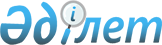 2020-2022 жылдарға арналған Ұлан ауданының ауылдық округтер мен кенттер бюджеті туралы
					
			Күшін жойған
			
			
		
					Шығыс Қазақстан облысы Ұлан ауданы мәслихатының 2019 жылғы 30 желтоқсандағы № 341 шешімі. Шығыс Қазақстан облысының Әділет департаментінде 2020 жылғы 22 қаңтарда № 6682 болып тіркелді. Күші жойылды - Шығыс Қазақстан облысы Ұлан ауданы мәслихатының 2020 жылғы 30 желтоқсандағы № 439 шешімімен
      Ескерту. Күші жойылды - Шығыс Қазақстан облысы Ұлан ауданы мәслихатының 30.12.2020 № 439 шешімімен (01.01.2021 бастап қолданысқа енгiзiледi).
      ЗҚАИ-ның ескертпесі.
      Құжаттың мәтінінде түпнұсқаның пунктуациясы мен орфографиясы сақталған.
      Қазақстан Республикасының 2008 жылғы 4 желтоқсандағы Бюджет кодексінің 9-1-бабының 2-тармағына, 75-бабының 2-тармағына, Қазақстан Республикасының 2001 жылғы 23 қаңтардағы "Қазақстан Республикасындағы жергілікті мемлекеттік басқару және өзін-өзі басқару туралы" Заңының 6-бабы 1-тармағының 1) тармақшасына, Ұлан аудандық мәслихатының 2019 жылғы 26 желтоқсандағы № 330 "2020-2022 жылдарға арналған Ұлан ауданының бюджеті туралы" VI (нормативтік құқықтық актілерді мемлекеттік тіркеу Тізілімінде № 6506 болып тіркелген) шешіміне сәйкес Ұлан аудандық мәслихаты ШЕШІМ ҚАБЫЛДАДЫ:
      1. 2020-2022 жылдарға арналған Аблакет ауылдық округінің бюджеті тиісінше 1, 2, 3-қосымшаларға сәйкес, соның ішінде 2020 жылға мынадай көлемдерде бекітілсін:
      1) кірістер –25291,3 мың теңге, соның ішінде:
      салықтық түсімдер – 10036,3 мың теңге;
      салықтық емес түсімдер – 0,0 мың теңге;
      негізгі капиталды сатудан түсетін түсімдер - 0,0 мың теңге;
      трансферттер түсімі – 15255,0 мың теңге;
      2) шығындар – 27727,0 мың теңге;
      3) таза бюджеттік кредиттеу – 0,0 мың теңге, соның ішінде:
      бюджеттік кредиттер – 0,0 мың теңге;
      бюджеттік кредиттерді өтеу – 0,0 мың теңге;
      4) қаржы активтерімен операциялар бойынша сальдо – 0,0 мың теңге;
      қаржы активтерін сатып алу - 0,0 мың теңге;
      мемлекеттің қаржы активтерін сатудан түсетін түсімдер - 0,0 мың теңге;
      5) бюджет тапшылығы (профициті) – -2435,7 мың теңге;
      6) бюджет тапшылығын қаржыландыру (профицитін пайдалану) – 2435,7 мың теңге;
      қарыздар түсімі – 0,0 мың теңге;
      қарыздарды өтеу – 0,0 мың теңге;
      бюджет қаражатының пайдаланылатын қалдықтары – 2435,7 мың теңге. 
      Ескерту. 1-тармақ жаңа редакцияда - Шығыс Қазақстан облысы Ұлан аудандық мәслихатының 15.12.2020 № 414 шешімімен (01.01.2020 бастап қолданысқа енгізіледі).


      2. 2020 жылға арналған Аблакет ауылдық округінің бюджетіне аудандық бюджеттен берілетін субвенция көлемі 13255,0 мың тенге сомасында белгіленгені ескерілсін.
      2-1. 2020 жылы Аблакет ауылдық округінің бюджетінде нысаналы ағымдағы трансферттер 2000,0 мың теңге сомасында қарастырылсын.
      Ескерту. Шешім 2-1 тармақпен толықтырылды - Шығыс Қазақстан облысы Ұлан аудандық мәслихатының 13.04.2020 № 354 шешімімен (01.01.2020 бастап қолданысқа енгізіледі); жаңа редакцияда - Шығыс Қазақстан облысы Ұлан аудандық мәслихатының 15.07.2020 № 394 шешімімен (01.01.2020 бастап қолданысқа енгізіледі).


      3 2020-2022 жылдарға арналған Айыртау ауылдық округінің бюджеті тиісінше 4, 5, 6-қосымшаларға сәйкес, соның ішінде 2020 жылға мынадай көлемдерде бекітілсін:
      1) кірістер – 37045,5 мың теңге, соның ішінде:
      салықтық түсімдер – 5510,1 мың теңге;
      салықтық емес түсімдер – 0,0 мың теңге;
      негізгі капиталды сатудан түсетін түсімдер - 0,0 мың теңге;
      трансферттер түсімі –31535,4 мың теңге;
      2) шығындар – 38015,4 мың теңге;
      3) таза бюджеттік кредиттеу – 0,0 мың теңге, соның ішінде:
      бюджеттік кредиттер – 0,0 мың теңге;
      бюджеттік кредиттерді өтеу – 0,0 мың теңге;
      4) қаржы активтерімен операциялар бойынша сальдо – 0,0 мың теңге;
      қаржы активтерін сатып алу - 0,0 мың теңге;
      мемлекеттің қаржы активтерін сатудан түсетін түсімдер - 0,0 мың теңге;
      5) бюджет тапшылығы (профициті) – -969,9 мың теңге;
      6) бюджет тапшылығын қаржыландыру (профицитін пайдалану) – 969,9 мың теңге;
      қарыздар түсімі – 0,0 мың теңге;
      қарыздарды өтеу – 0,0 мың теңге;
      бюджет қаражатының пайдаланылатын қалдықтары – 969,9 мың теңге.
      Ескерту. 3-тармақ жаңа редакцияда - Шығыс Қазақстан облысы Ұлан аудандық мәслихатының 15.12.2020 № 414 шешімімен (01.01.2020 бастап қолданысқа енгізіледі).


      4. 2020 жылға арналған Айыртау ауылдық округінің бюджетіне аудандық бюджеттен берілетін субвенция көлемі 12820,0 мың тенге сомасында белгіленгені ескерілсін.
      4-1. 2020 жылы Айыртау ауылдық округінің бюджетінде нысаналы ағымдағы трансферттер 18715,4 мың теңге сомасында қарастырылсын.
      Ескерту. Шешім 4-1 тармақпен толықтырылды - Шығыс Қазақстан облысы Ұлан аудандық мәслихатының 21.10.2020 № 405 шешімімен (01.01.2020 бастап қолданысқа енгізіледі); жаңа редакцияда - Шығыс Қазақстан облысы Ұлан аудандық мәслихатының 15.12.2020 № 414 шешімімен (01.01.2020 бастап қолданысқа енгізіледі).


      5. 2020-2022 жылдарға арналған Асубұлақ кентінің бюджеті тиісінше 7, 8, 9-қосымшаларға сәйкес, соның ішінде 2020 жылға мынадай көлемдерде бекітілсін:
      1) кірістер – 44522,5 мың теңге, соның ішінде:
      салықтық түсімдер – 7928,2 мың теңге;
      салықтық емес түсімдер – 0,0 мың теңге;
      негізгі капиталды сатудан түсетін түсімдер - 0,0 мың теңге;
      трансферттер түсімі – 36594,3 мың теңге;
      2) шығындар – 46868,4 мың теңге;
      3) таза бюджеттік кредиттеу – 0,0 мың теңге, соның ішінде:
      бюджеттік кредиттер – 0,0 мың теңге;
      бюджеттік кредиттерді өтеу – 0,0 мың теңге;
      4) қаржы активтерімен операциялар бойынша сальдо – 0,0 мың теңге;
      қаржы активтерін сатып алу - 0,0 мың теңге;
      мемлекеттің қаржы активтерін сатудан түсетін түсімдер - 0,0 мың теңге;
      5) бюджет тапшылығы (профициті) – -2345,9 мың теңге;
      6) бюджет тапшылығын қаржыландыру (профицитін пайдалану) – 2345,9 мың теңге;
      қарыздар түсімі – 0,0 мың теңге;
      қарыздарды өтеу – 0,0 мың теңге;
      бюджет қаражатының пайдаланылатын қалдықтары – 2345,9 мың теңге.
      Ескерту. 5-тармақ жаңа редакцияда - Шығыс Қазақстан облысы Ұлан аудандық мәслихатының 15.12.2020 № 414 шешімімен (01.01.2020 бастап қолданысқа енгізіледі).


      6. 2020 жылға арналған Асубұлақ кентінің бюджетіне аудандық бюджеттен берілетін субвенция көлемі 8543,0 мың тенге сомасында белгіленгені ескерілсін.
      6-1. 2020 жылы Асубулақ ауылдық округінің бюджетінде нысаналы ағымдағы трансферттер 28051,3 мың теңге сомасында қарастырылсын.
      Ескерту. Шешім 6-1 тармақпен толықтырылды - Шығыс Қазақстан облысы Ұлан аудандық мәслихатының 13.04.2020 № 354 шешімімен (01.01.2020 бастап қолданысқа енгізіледі); жаңа редакцияда - Шығыс Қазақстан облысы Ұлан аудандық мәслихатының 15.12.2020 № 414 шешімімен (01.01.2020 бастап қолданысқа енгізіледі).


      7. 2020-2022 жылдарға арналған Бозанбай ауылдық округінің бюджеті тиісінше 10, 11, 12-қосымшаларға сәйкес, соның ішінде 2020 жылға мынадай көлемдерде бекітілсін:
      1) кірістер – 137425,5 мың теңге, соның ішінде:
      салықтық түсімдер – 6257,0 мың теңге;
      салықтық емес түсімдер – 0,0 мың теңге;
      негізгі капиталды сатудан түсетін түсімдер - 0,0 мың теңге;
      трансферттер түсімі – 131168,5 мың теңге;
      2) шығындар – 139985,3 мың теңге;
      3) таза бюджеттік кредиттеу – 0,0 мың теңге, соның ішінде:
      бюджеттік кредиттер – 0,0 мың теңге;
      бюджеттік кредиттерді өтеу – 0,0 мың теңге;
      4) қаржы активтерімен операциялар бойынша сальдо – 0,0 мың теңге;
      қаржы активтерін сатып алу - 0,0 мың теңге;
      мемлекеттің қаржы активтерін сатудан түсетін түсімдер - 0,0 мың теңге;
      5) бюджет тапшылығы (профициті) – -2559,8 мың теңге;
      6) бюджет тапшылығын қаржыландыру (профицитін пайдалану) – 2559,8 мың теңге;
      қарыздар түсімі – 0,0 мың теңге;
      қарыздарды өтеу – 0,0 мың теңге;
      бюджет қаражатының пайдаланылатын қалдықтары – 2559,8 мың теңге.
      Ескерту. 7-тармақ жаңа редакцияда - Шығыс Қазақстан облысы Ұлан аудандық мәслихатының 15.12.2020 № 414 шешімімен (01.01.2020 бастап қолданысқа енгізіледі).


      8. 2020 жылға арналған Бозанбай ауылдық округінің бюджетіне аудандық бюджеттен берілетін субвенция көлемі 10621,0 мың тенге сомасында белгіленгені ескерілсін.
      8-1. 2020 жылы Бозанбай ауылдық округінің бюджетінде нысаналы ағымдағы трансферттер 120547,5 мың теңге сомасында қарастырылсын.
      Ескерту. Шешім 8-1 тармақпен толықтырылды - Шығыс Қазақстан облысы Ұлан аудандық мәслихатының 13.04.2020 № 354 шешімімен (01.01.2020 бастап қолданысқа енгізіледі); жаңа редакцияда - Шығыс Қазақстан облысы Ұлан аудандық мәслихатының 15.12.2020 № 414 шешімімен (01.01.2020 бастап қолданысқа енгізіледі).


      9. 2020-2022 жылдарға арналған Қасым Қайсенов кентінің бюджеті тиісінше 13, 14, 15-қосымшаларға сәйкес, соның ішінде 2020 жылға мынадай көлемдерде бекітілсін:
      1) кірістер – 79926,8 мың теңге, соның ішінде:
      салықтық түсімдер – 19884,0 мың теңге;
      салықтық емес түсімдер – 0,0 мың теңге;
      негізгі капиталды сатудан түсетін түсімдер - 0,0 мың теңге;
      трансферттер түсімі – 60042,8 мың теңге;
      2) шығындар – 86669,7 мың теңге;
      3) таза бюджеттік кредиттеу – 0,0 мың теңге, соның ішінде:
      бюджеттік кредиттер – 0,0 мың теңге;
      бюджеттік кредиттерді өтеу – 0,0 мың теңге;
      4) қаржы активтерімен операциялар бойынша сальдо – 0,0 мың теңге;
      қаржы активтерін сатып алу - 0,0 мың теңге;
      мемлекеттің қаржы активтерін сатудан түсетін түсімдер - 0,0 мың теңге;
      5) бюджет тапшылығы (профициті) – -6742,9 мың теңге;
      6) бюджет тапшылығын қаржыландыру (профицитін пайдалану) – 6742,9 мың теңге;
      қарыздар түсімі – 0,0 мың теңге;
      қарыздарды өтеу – 0,0 мың теңге;
      бюджет қаражатының пайдаланылатын қалдықтары – 6742,9 мың теңге. 
      Ескерту. 9-тармақ жаңа редакцияда - Шығыс Қазақстан облысы Ұлан аудандық мәслихатының 15.12.2020 № 414 шешімімен (01.01.2020 бастап қолданысқа енгізіледі).


      10. 2020 жылға арналған Қасым Қайсенов кентінің бюджетіне аудандық бюджеттен берілетін субвенция көлемі 32842,0 мың тенге сомасында белгіленгені ескерілсін.
      10-1. 2020 жылы Қасым Қайсенов кентінің бюджетінде нысаналы ағымдағы трансферттер 27200,8 мың теңге сомасында қарастырылсын.
      Ескерту. Шешім 10-1 тармақпен толықтырылды - Шығыс Қазақстан облысы Ұлан аудандық мәслихатының 13.04.2020 № 354 шешімімен (01.01.2020 бастап қолданысқа енгізіледі); жаңа редакцияда - Шығыс Қазақстан облысы Ұлан аудандық мәслихатының 15.12.2020 № 414 шешімімен (01.01.2020 бастап қолданысқа енгізіледі).


      11. 2020-2022 жылдарға арналған Саратовка ауылдық округінің бюджеті тиісінше 16, 17, 18-қосымшаларға сәйкес, соның ішінде 2020 жылға мынадай көлемдерде бекітілсін:
      1) кірістер – 21396,0 мың теңге, соның ішінде:
      салықтық түсімдер – 3322,0 мың теңге;
      салықтық емес түсімдер – 0,0 мың теңге;
      негізгі капиталды сатудан түсетін түсімдер - 0,0 мың теңге;
      трансферттер түсімі – 18074,0 мың теңге;
      2) шығындар – 23405,2 мың теңге;
      3) таза бюджеттік кредиттеу – 0,0 мың теңге, соның ішінде:
      бюджеттік кредиттер – 0,0 мың теңге;
      бюджеттік кредиттерді өтеу – 0,0 мың теңге;
      4) қаржы активтерімен операциялар бойынша сальдо – 0,0 мың теңге;
      қаржы активтерін сатып алу - 0,0 мың теңге;
      мемлекеттің қаржы активтерін сатудан түсетін түсімдер - 0,0 мың теңге;
      5) бюджет тапшылығы (профициті) – -2009,2 мың теңге;
      6) бюджет тапшылығын қаржыландыру (профицитін пайдалану) – 2009,2 мың теңге;
      қарыздар түсімі – 0,0 мың теңге;
      қарыздарды өтеу – 0,0 мың теңге;
      бюджет қаражатының пайдаланылатын қалдықтары – 2009,2 мың теңге.
      Ескерту. 11-тармақ жаңа редакцияда - Шығыс Қазақстан облысы Ұлан аудандық мәслихатының 15.12.2020 № 414 шешімімен (01.01.2020 бастап қолданысқа енгізіледі).


      12. 2020 жылға арналған Саратовка ауылдық округінің бюджетіне аудандық бюджеттен берілетін субвенция көлемі 13074,0 мың тенге сомасында белгіленгені ескерілсін.
      12-1. 2020 жылы Саратовка ауылдық округінің бюджетте аудандық бюджеттен ағымдағы нысаналы трансферттер 5000,0 мың теңге сомасында қарастырылсын.
      Ескерту. Шешім 12-1 тармақпен толықтырылды - Шығыс Қазақстан облысы Ұлан аудандық мәслихатының 13.04.2020 № 354 шешімімен (01.01.2020 бастап қолданысқа енгізіледі).


      13. 2020-2022 жылдарға арналған Таврия ауылдық округінің бюджеті тиісінше 19, 20, 21-қосымшаларға сәйкес, соның ішінде 2020 жылға мынадай көлемдерде бекітілсін:
      1) кірістер – 61733,8 мың теңге, соның ішінде:
      салықтық түсімдер – 12540,0 мың теңге;
      салықтық емес түсімдер – 0,0 мың теңге;
      негізгі капиталды сатудан түсетін түсімдер - 0,0 мың теңге;
      трансферттер түсімі – 49193,8 мың теңге;
      2) шығындар – 64614,1 мың теңге;
      3) таза бюджеттік кредиттеу – 0,0 мың теңге, соның ішінде:
      бюджеттік кредиттер – 0,0 мың теңге;
      бюджеттік кредиттерді өтеу – 0,0 мың теңге;
      4) қаржы активтерімен операциялар бойынша сальдо – 0,0 мың теңге;
      қаржы активтерін сатып алу - 0,0 мың теңге;
      мемлекеттің қаржы активтерін сатудан түсетін түсімдер - 0,0 мың теңге;
      5) бюджет тапшылығы (профициті) – -2880,3 мың теңге;
      6) бюджет тапшылығын қаржыландыру (профицитін пайдалану) – 2880,3 мың теңге;
      қарыздар түсімі – 0,0 мың теңге;
      қарыздарды өтеу – 0,0 мың теңге;
      бюджет қаражатының пайдаланылатын қалдықтары – 2880,3 мың теңге.
      Ескерту. 13-тармақ жаңа редакцияда - Шығыс Қазақстан облысы Ұлан аудандық мәслихатының 15.12.2020 № 414 шешімімен (01.01.2020 бастап қолданысқа енгізіледі).


      14. 2020 жылға арналған Таврия ауылдық округінің бюджетіне аудандық бюджеттен берілетін субвенция көлемі 7927,0 мың тенге сомасында белгіленгені ескерілсін.
      14-1. 2020 жылы Таврия ауылдық округінің бюджетінде нысаналы ағымдағы трансферттер 37266,8 мың теңге сомасында қарастырылсын.
      Ескерту. Шешім 14-1 тармақпен толықтырылды - Шығыс Қазақстан облысы Ұлан аудандық мәслихатының 13.04.2020 № 354 шешімімен (01.01.2020 бастап қолданысқа енгізіледі); жаңа редакцияда - Шығыс Қазақстан облысы Ұлан аудандық мәслихатының 15.12.2020 № 414 шешімімен (01.01.2020 бастап қолданысқа енгізіледі).


      14-2. 2020 жылға арналған Таврия ауылдық округінің бюджетінде заңнаманың қабылдануына байланысты өтемақы шығындарына трансферттер 4000,0 мың теңге сомасында қарастырылсын.
      Ескерту. Шешім 14-2 тармақпен толықтырылды - Шығыс Қазақстан облысы Ұлан аудандық мәслихатының 15.07.2020 № 394 шешімімен (01.01.2020 бастап қолданысқа енгізіледі);


      15. 2020-2022 жылдарға арналған Тарғын ауылдық округінің бюджеті тиісінше 22, 23, 24-қосымшаларға сәйкес, соның ішінде 2020 жылға мынадай көлемдерде бекітілсін:
      1) кірістер – 27702,6 мың теңге, соның ішінде:
      салықтық түсімдер – 6116,0 мың теңге;
      салықтық емес түсімдер – 0,0 мың теңге;
      негізгі капиталды сатудан түсетін түсімдер - 0,0 мың теңге;
      трансферттер түсімі – 21466,6 мың теңге;
      2) шығындар – 28926,0 мың теңге;
      3) таза бюджеттік кредиттеу – 0,0 мың теңге, соның ішінде:
      бюджеттік кредиттер – 0,0 мың теңге;
      бюджеттік кредиттерді өтеу – 0,0 мың теңге;
      4) қаржы активтерімен операциялар бойынша сальдо – 0,0 мың теңге;
      қаржы активтерін сатып алу - 0,0 мың теңге;
      мемлекеттің қаржы активтерін сатудан түсетін түсімдер - 0,0 мың теңге;
      5) бюджет тапшылығы (профициті) – -1223,4 мың теңге;
      6) бюджет тапшылығын қаржыландыру (профицитін пайдалану) – 1223,4 мың теңге;
      қарыздар түсімі – 0,0 мың теңге;
      қарыздарды өтеу – 0,0 мың теңге;
      бюджет қаражатының пайдаланылатын қалдықтары – 1223,4 мың теңге.
      Ескерту. 15-тармақ жаңа редакцияда - Шығыс Қазақстан облысы Ұлан аудандық мәслихатының 15.12.2020 № 414 шешімімен (01.01.2020 бастап қолданысқа енгізіледі).


      16. 2020 жылға арналған Тарғын ауылдық округінің бюджетіне аудандық бюджеттен берілетін субвенция көлемі 12011,0 мың тенге сомасында белгіленгені ескерілсін.
      16-1. 2020 жылы Тарғын ауылдық округінің бюджетінде нысаналы ағымдағы трансферттер 9455,6 мың теңге сомасында қарастырылсын.
      Ескерту. Шешім 16-1 тармақпен толықтырылды - Шығыс Қазақстан облысы Ұлан аудандық мәслихатының 13.04.2020 № 354 шешімімен (01.01.2020 бастап қолданысқа енгізіледі); жаңа редакцияда - Шығыс Қазақстан облысы Ұлан аудандық мәслихатының 15.12.2020 № 414 шешімімен (01.01.2020 бастап қолданысқа енгізіледі).


      17. 2020-2022 жылдарға арналған Төлеген Тоқтаров ауылдық округінің бюджеті тиісінше 25, 26, 27-қосымшаларға сәйкес, соның ішінде 2020 жылға мынадай көлемдерде бекітілсін:
      1) кірістер – 19810,4 мың теңге, соның ішінде:
      салықтық түсімдер – 6334,0 мың теңге;
      салықтық емес түсімдер – 0,0 мың теңге;
      негізгі капиталды сатудан түсетін түсімдер - 0,0 мың теңге;
      трансферттер түсімі – 13476,4 мың теңге;
      2) шығындар – 20327,0 мың теңге;
      3) таза бюджеттік кредиттеу – 0,0 мың теңге, соның ішінде:
      бюджеттік кредиттер – 0,0 мың теңге;
      бюджеттік кредиттерді өтеу – 0,0 мың теңге;
      4) қаржы активтерімен операциялар бойынша сальдо – 0,0 мың теңге;
      қаржы активтерін сатып алу - 0,0 мың теңге;
      мемлекеттің қаржы активтерін сатудан түсетін түсімдер - 0,0 мың теңге;
      5) бюджет тапшылығы (профициті) – -516,6 мың теңге;
      6) бюджет тапшылығын қаржыландыру (профицитін пайдалану) – 516,6 мың теңге;
      қарыздар түсімі – 0,0 мың теңге;
      қарыздарды өтеу – 0,0 мың теңге;
      бюджет қаражатының пайдаланылатын қалдықтары – 516,6 мың теңге.
      Ескерту. 17-тармақ жаңа редакцияда - Шығыс Қазақстан облысы Ұлан аудандық мәслихатының 15.12.2020 № 414 шешімімен (01.01.2020 бастап қолданысқа енгізіледі).


      18. 2020 жылға арналған Төлеген Тоқтаров ауылдық округінің бюджетіне аудандық бюджеттен берілетін субвенция көлемі 6927,0 мың тенге сомасында белгіленгені ескерілсін.
      18-1. 2020 жылы Төлеген Тоқтаров ауылдық округінің бюджетінде нысаналы ағымдағы трансферттер 13476,4 мың теңге сомасында қарастырылсын.
      Ескерту. Шешім 18-1 тармақпен толықтырылды - Шығыс Қазақстан облысы Ұлан аудандық мәслихатының 13.04.2020 № 354 шешімімен (01.01.2020 бастап қолданысқа енгізіледі); жаңа редакцияда - Шығыс Қазақстан облысы Ұлан аудандық мәслихатының 15.12.2020 № 414 шешімімен (01.01.2020 бастап қолданысқа енгізіледі).


      18-2. 2020 жылға арналған Төлеген Тоқтаров ауылдық округінің бюджетінде заңнаманың қабылдануына байланысты өтемақы шығындарына трансферттер 1500,0 мың теңге сомасында қарастырылсын. 
      Ескерту. Шешім 18-2 тармақпен толықтырылды - Шығыс Қазақстан облысы Ұлан аудандық мәслихатының 15.07.2020 № 394 шешімімен (01.01.2020 бастап қолданысқа енгізіледі).


      19. 2020-2022 жылдарға арналған Егінсу ауылдық округінің бюджеті тиісінше 28, 29, 30-қосымшаларға сәйкес, соның ішінде 2020 жылға мынадай көлемдерде бекітілсін:
      1) кірістер – 38507,9 мың теңге, соның ішінде:
      салықтық түсімдер – 4208,0 мың теңге;
      салықтық емес түсімдер – 866,9 мың теңге;
      негізгі капиталды сатудан түсетін түсімдер - 0,0 мың теңге;
      трансферттер түсімі – 33433,0 мың теңге;
      2) шығындар – 38507,9 мың теңге;
      3) таза бюджеттік кредиттеу – 0,0 мың теңге, соның ішінде:
      бюджеттік кредиттер – 0,0 мың теңге;
      бюджеттік кредиттерді өтеу – 0,0 мың теңге;
      4) қаржы активтерімен операциялар бойынша сальдо – 0,0 мың теңге;
      қаржы активтерін сатып алу - 0,0 мың теңге;
      мемлекеттің қаржы активтерін сатудан түсетін түсімдер - 0,0 мың теңге;
      5) бюджет тапшылығы (профициті) – 0,0 мың теңге;
      6) бюджет тапшылығын қаржыландыру (профицитін пайдалану) – 0,0 мың теңге;
      қарыздар түсімі – 0,0 мың теңге;
      қарыздарды өтеу – 0,0 мың теңге;
      бюджет қаражатының пайдаланылатын қалдықтары – 0,0 мың теңге. 
      Ескерту. 19-тармақ жаңа редакцияда - Шығыс Қазақстан облысы Ұлан аудандық мәслихатының 15.12.2020 № 414 шешімімен (01.01.2020 бастап қолданысқа енгізіледі).


      20. 2020 жылға арналған Егінсу ауылдық округінің бюджетіне аудандық бюджеттен берілетін субвенция көлемі 15633,0 мың тенге сомасында белгіленгені ескерілсін.
      20-1. 2020 жылы Егінсу ауылдық округінің бюджетінде нысаналы ағымдағы трансферттер 17800,0 мың теңге сомасында қарастырылсын.
      Ескерту. Шешім 20-1 тармақпен толықтырылды - Шығыс Қазақстан облысы Ұлан аудандық мәслихатының 13.04.2020 № 354 шешімімен (01.01.2020 бастап қолданысқа енгізіледі); жаңа редакцияда - Шығыс Қазақстан облысы Ұлан аудандық мәслихатының 15.07.2020 № 394 шешімімен (01.01.2020 бастап қолданысқа енгізіледі).


      21. 2020-2022 жылдарға арналған Азовое ауылдық округінің бюджеті тиісінше 31, 32, 33-қосымшаларға сәйкес, соның ішінде 2020 жылға мынадай көлемдерде бекітілсін:
      1) кірістер – 37685,7 мың теңге, соның ішінде:
      салықтық түсімдер – 1185,0 мың теңге;
      салықтық емес түсімдер – 0,0 мың теңге;
      негізгі капиталды сатудан түсетін түсімдер - 0,0 мың теңге;
      трансферттер түсімі – 36500,7 мың теңге;
      2) шығындар – 37685,7 мың теңге;
      3) таза бюджеттік кредиттеу – 0,0 мың теңге, соның ішінде:
      бюджеттік кредиттер – 0,0 мың теңге;
      бюджеттік кредиттерді өтеу – 0,0 мың теңге;
      4) қаржы активтерімен операциялар бойынша сальдо – 0,0 мың теңге;
      қаржы активтерін сатып алу - 0,0 мың теңге;
      мемлекеттің қаржы активтерін сатудан түсетін түсімдер - 0,0 мың теңге;
      5) бюджет тапшылығы (профициті) – 0,0 мың теңге;
      6) бюджет тапшылығын қаржыландыру (профицитін пайдалану) – 0,0 мың теңге;
      қарыздар түсімі – 0,0 мың теңге;
      қарыздарды өтеу – 0,0 мың теңге;
      бюджет қаражатының пайдаланылатын қалдықтары – 0,0 мың теңге.
      Ескерту. 21-тармақ жаңа редакцияда - Шығыс Қазақстан облысы Ұлан аудандық мәслихатының 15.12.2020 № 414 шешімімен (01.01.2020 бастап қолданысқа енгізіледі).


      22. 2020 жылға арналған Азовое ауылдық округінің бюджетіне аудандық бюджеттен берілетін субвенция көлемі 21500,0 мың тенге сомасында белгіленгені ескерілсін.
      22-1. 2020 жылы Азовое ауылдық округінің бюджетінде нысаналы ағымдағы трансферттер 15000,7 мың теңге сомасында қарастырылсын.
      Ескерту. Шешім 22-1 тармақпен толықтырылды - Шығыс Қазақстан облысы Ұлан аудандық мәслихатының 13.04.2020 № 354 шешімімен (01.01.2020 бастап қолданысқа енгізіледі); жаңа редакцияда - Шығыс Қазақстан облысы Ұлан аудандық мәслихатының 15.12.2020 № 414 шешімімен (01.01.2020 бастап қолданысқа енгізіледі).


      23. 2020-2022 жылдарға арналған Огневка кентінің бюджеті тиісінше 34, 35, 36-қосымшаларға сәйкес, соның ішінде 2020 жылға мынадай көлемдерде бекітілсін:
      1) кірістер – 26038,2 мың теңге, соның ішінде:
      салықтық түсімдер – 791,0 мың теңге;
      салықтық емес түсімдер – 0,0 мың теңге;
      негізгі капиталды сатудан түсетін түсімдер - 0,0 мың теңге;
      трансферттер түсімі – 25247,2 мың теңге;
      2) шығындар – 26038,2 мың теңге;
      3) таза бюджеттік кредиттеу – 0,0 мың теңге, соның ішінде:
      бюджеттік кредиттер – 0,0 мың теңге;
      бюджеттік кредиттерді өтеу – 0,0 мың теңге;
      4) қаржы активтерімен операциялар бойынша сальдо – 0,0 мың теңге;
      қаржы активтерін сатып алу - 0,0 мың теңге;
      мемлекеттің қаржы активтерін сатудан түсетін түсімдер - 0,0 мың теңге;
      5) бюджет тапшылығы (профициті) – 0,0 мың теңге;
      6) бюджет тапшылығын қаржыландыру (профицитін пайдалану) – 0,0 мың теңге;
      қарыздар түсімі – 0,0 мың теңге;
      қарыздарды өтеу – 0,0 мың теңге;
      бюджет қаражатының пайдаланылатын қалдықтары – 0,0 мың теңге.
      Ескерту. 23-тармақ жаңа редакцияда - Шығыс Қазақстан облысы Ұлан аудандық мәслихатының 21.10.2020 № 405 шешімімен (01.01.2020 бастап қолданысқа енгізіледі).


      24. 2020 жылға арналған Огневка кентінің бюджетіне аудандық бюджеттен берілетін субвенция көлемі 17252,0 мың тенге сомасында белгіленгені ескерілсін.
      24-1. 2020 жылға Огневка кентінің бюджетінде нысаналы ағымдағы трансферттер 7995,2 мың теңге сомасында қарастырылсын.
      Ескерту. Шешім 24-1 тармақпен толықтырылды - Шығыс Қазақстан облысы Ұлан аудандық мәслихатының 13.04.2020 № 354 шешімімен (01.01.2020 бастап қолданысқа енгізіледі); жаңа редакцияда - Шығыс Қазақстан облысы Ұлан аудандық мәслихатының 15.07.2020 № 394 шешімімен (01.01.2020 бастап қолданысқа енгізіледі).


      25. 2020-2022 жылдарға арналған Багратион ауылдық округінің бюджеті тиісінше 37, 38, 39-қосымшаларға сәйкес, соның ішінде 2020 жылға мынадай көлемдерде бекітілсін:
      1) кірістер – 30905,0 мың теңге, соның ішінде:
      салықтық түсімдер – 14326,0 мың теңге;
      салықтық емес түсімдер – 0,0 мың теңге;
      негізгі капиталды сатудан түсетін түсімдер - 0,0 мың теңге;
      трансферттер түсімі – 16579,0 мың теңге;
      2) шығындар – 30905,0 мың теңге;
      3) таза бюджеттік кредиттеу – 0,0 мың теңге, соның ішінде:
      бюджеттік кредиттер – 0,0 мың теңге;
      бюджеттік кредиттерді өтеу – 0,0 мың теңге;
      4) қаржы активтерімен операциялар бойынша сальдо – 0,0 мың теңге;
      қаржы активтерін сатып алу - 0,0 мың теңге;
      мемлекеттің қаржы активтерін сатудан түсетін түсімдер - 0,0 мың теңге;
      5) бюджет тапшылығы (профициті) – 0,0 мың теңге;
      6) бюджет тапшылығын қаржыландыру (профицитін пайдалану) – 0,0 мың теңге;
      қарыздар түсімі – 0,0 мың теңге;
      қарыздарды өтеу – 0,0 мың теңге;
      бюджет қаражатының пайдаланылатын қалдықтары – 0,0 мың теңге.
      Ескерту. 25-тармақ жаңа редакцияда - Шығыс Қазақстан облысы Ұлан аудандық мәслихатының 15.12.2020 № 414 шешімімен (01.01.2020 бастап қолданысқа енгізіледі).


      26. 2020 жылға арналған Багратион ауылдық округінің бюджетіне аудандық бюджеттен берілетін субвенция көлемі 1679,0 мың тенге сомасында белгіленгені ескерілсін.
      26-1. 2020 жылы Багратион ауылдық округінің бюджетінде нысаналы ағымдағы трансферттер 10900,0 мың теңге сомасында қарастырылсын.
      Ескерту. Шешім 26-1 тармақпен толықтырылды - Шығыс Қазақстан облысы Ұлан аудандық мәслихатының 13.04.2020 № 354 шешімімен (01.01.2020 бастап қолданысқа енгізіледі); жаңа редакцияда - Шығыс Қазақстан облысы Ұлан аудандық мәслихатының 15.12.2020 № 414 шешімімен (01.01.2020 бастап қолданысқа енгізіледі).


      26-2. 2020 жылға арналған Багратион ауылдық округінің бюджетінде заңнаманың қабылдануына байланысты өтемақы шығындарына трансферттер 4000,0 мың теңге сомасында қарастырылсын.
      Ескерту. Шешім 26-2 тармақпен толықтырылды - Шығыс Қазақстан облысы Ұлан аудандық мәслихатының 15.07.2020 № 394 шешімімен (01.01.2020 бастап қолданысқа енгізіледі).


      27. 2020-2022 жылдарға арналған Каменка ауылдық округінің бюджеті тиісінше 40, 41, 42-қосымшаларға сәйкес, соның ішінде 2020 жылға мынадай көлемдерде бекітілсін:
      1) кірістер – 28592,3 мың теңге, соның ішінде:
      салықтық түсімдер – 2531,0 мың теңге;
      салықтық емес түсімдер – 0,0 мың теңге;
      негізгі капиталды сатудан түсетін түсімдер - 0,0 мың теңге;
      трансферттер түсімі – 26061,3 мың теңге;
      2) шығындар – 28592,3 мың теңге;
      3) таза бюджеттік кредиттеу – 0,0 мың теңге, соның ішінде:
      бюджеттік кредиттер – 0,0 мың теңге;
      бюджеттік кредиттерді өтеу – 0,0 мың теңге;
      4) қаржы активтерімен операциялар бойынша сальдо – 0,0 мың теңге;
      қаржы активтерін сатып алу - 0,0 мың теңге;
      мемлекеттің қаржы активтерін сатудан түсетін түсімдер - 0,0 мың теңге;
      5) бюджет тапшылығы (профициті) – 0,0 мың теңге;
      6) бюджет тапшылығын қаржыландыру (профицитін пайдалану) – 0,0 мың теңге;
      қарыздар түсімі – 0,0 мың теңге;
      қарыздарды өтеу – 0,0 мың теңге;
      бюджет қаражатының пайдаланылатын қалдықтары – 0,0 мың теңге.
      Ескерту. 27-тармақ жаңа редакцияда - Шығыс Қазақстан облысы Ұлан аудандық мәслихатының 15.12.2020 № 414 шешімімен (01.01.2020 бастап қолданысқа енгізіледі).


      28. 2020 жылға арналған Каменка ауылдық округінің бюджетіне аудандық бюджеттен берілетін субвенция көлемі 11660,0 мың тенге сомасында белгіленгені ескерілсін.
      28-1. 2020 жылы Каменка ауылдық округінің бюджетінде нысаналы ағымдағы трансферттер 14401,3 мың теңге сомасында қарастырылсын.
      Ескерту. Шешім 28-1 тармақпен толықтырылды - Шығыс Қазақстан облысы Ұлан аудандық мәслихатының 13.04.2020 № 354 шешімімен (01.01.2020 бастап қолданысқа енгізіледі); жаңа редакцияда - Шығыс Қазақстан облысы Ұлан аудандық мәслихатының 15.12.2020 № 414 шешімімен (01.01.2020 бастап қолданысқа енгізіледі).


      29. 2020-2022 жылдарға арналған Өскемен ауылдық округінің бюджеті тиісінше 43, 44, 45-қосымшаларға сәйкес, соның ішінде 2020 жылға мынадай көлемдерде бекітілсін:
      1) кірістер – 20804,0 мың теңге, соның ішінде:
      салықтық түсімдер – 4297,0 мың теңге;
      салықтық емес түсімдер – 0,0 мың теңге;
      негізгі капиталды сатудан түсетін түсімдер - 0,0 мың теңге;
      трансферттер түсімі – 16507,0 мың теңге;
      2) шығындар – 20804,0 мың теңге;
      3) таза бюджеттік кредиттеу – 0,0 мың теңге, соның ішінде:
      бюджеттік кредиттер – 0,0 мың теңге;
      бюджеттік кредиттерді өтеу – 0,0 мың теңге;
      4) қаржы активтерімен операциялар бойынша сальдо – 0,0 мың теңге;
      қаржы активтерін сатып алу - 0,0 мың теңге;
      мемлекеттің қаржы активтерін сатудан түсетін түсімдер - 0,0 мың теңге;
      5) бюджет тапшылығы (профициті) – 0,0 мың теңге;
      6) бюджет тапшылығын қаржыландыру (профицитін пайдалану) – 0,0 мың теңге;
      қарыздар түсімі – 0,0 мың теңге;
      қарыздарды өтеу – 0,0 мың теңге;
      бюджет қаражатының пайдаланылатын қалдықтары – 0,0 мың теңге.
      Ескерту. 29-тармақ жаңа редакцияда - Шығыс Қазақстан облысы Ұлан аудандық мәслихатының 15.12.2020 № 414 шешімімен (01.01.2020 бастап қолданысқа енгізіледі).


      30. 2020 жылға арналған Өскемен ауылдық округінің бюджетіне аудандық бюджеттен берілетін субвенция көлемі 13507,0 мың тенге сомасында белгіленгені ескерілсін.
      30-1. 2020 жылы Өскемен ауылдық округінің бюджетте аудандық бюджеттен ағымдағы нысаналы трансферттер 3000,0 мың теңге сомасында қарастырылсын.
      Ескерту. Шешім 30-1 тармақпен толықтырылды - Шығыс Қазақстан облысы Ұлан аудандық мәслихатының 13.04.2020 № 354 шешімімен (01.01.2020 бастап қолданысқа енгізіледі).


      31. 2020-2022 жылдарға арналған Алмасай ауылдық округінің бюджеті тиісінше 46, 47, 48-қосымшаларға сәйкес, соның ішінде 2020 жылға мынадай көлемдерде бекітілсін:
      1) кірістер – 18879,0 мың теңге, соның ішінде:
      салықтық түсімдер – 3721,0 мың теңге;
      салықтық емес түсімдер – 0,0 мың теңге;
      негізгі капиталды сатудан түсетін түсімдер - 0,0 мың теңге;
      трансферттер түсімі – 15158,0 мың теңге;
      2) шығындар – 18879,0 мың теңге;
      3) таза бюджеттік кредиттеу – 0,0 мың теңге, соның ішінде:
      бюджеттік кредиттер – 0,0 мың теңге;
      бюджеттік кредиттерді өтеу – 0,0 мың теңге;
      4) қаржы активтерімен операциялар бойынша сальдо – 0,0 мың теңге;
      қаржы активтерін сатып алу - 0,0 мың теңге;
      мемлекеттің қаржы активтерін сатудан түсетін түсімдер - 0,0 мың теңге;
      5) бюджет тапшылығы (профициті) – 0,0 мың теңге;
      6) бюджет тапшылығын қаржыландыру (профицитін пайдалану) – 0,0 мың теңге;
      қарыздар түсімі – 0,0 мың теңге;
      қарыздарды өтеу – 0,0 мың теңге;
      бюджет қаражатының пайдаланылатын қалдықтары – 0,0 мың теңге. 
      Ескерту. 31-тармақ жаңа редакцияда - Шығыс Қазақстан облысы Ұлан аудандық мәслихатының 15.12.2020 № 414 шешімімен (01.01.2020 бастап қолданысқа енгізіледі).


      32. 2020 жылға арналған Алмасай ауылдық округінің бюджетіне аудандық бюджеттен берілетін субвенция көлемі 11458,0 мың тенге сомасында белгіленгені ескерілсін.
      32-1. 2020 жылы Алмасай ауылдық округінің бюджетте аудандық бюджеттен ағымдағы нысаналы трансферттер 3700,0 мың теңге сомасында қарастырылсын.
      Ескерту. Шешім 32-1 тармақпен толықтырылды - Шығыс Қазақстан облысы Ұлан аудандық мәслихатының 13.04.2020 № 354 шешімімен (01.01.2020 бастап қолданысқа енгізіледі).


      33. Осы шешімнің 49 қосымшасына сәйкес Ұлан аудандық мәслихаттың шешімдерінің күштері жойылды деп танылсын.
      34. Осы шешiм 2020 жылғы 1 қаңтардан бастап қолданысқа енгiзiледi. Ұлан ауданының Аблакет ауылдық округінің 2020 жылға арналған бюджеті
      Ескерту. 1-қосымша жаңа редакцияда - Шығыс Қазақстан облысы Ұлан аудандық мәслихатының 15.12.2020 № 414 шешімімен (01.01.2020 бастап қолданысқа енгізіледі). Ұлан ауданының Аблакет ауылдық округінің 2021 жылға арналған бюджеті Ұлан ауданының Аблакет ауылдық округінің 2022 жылға арналған бюджеті Ұлан ауданының Айыртау ауылдық округінің 2020 жылға арналған бюджеті
      Ескерту. 4-қосымша жаңа редакцияда - Шығыс Қазақстан облысы Ұлан аудандық мәслихатының 15.12.2020 № 414 шешімімен (01.01.2020 бастап қолданысқа енгізіледі). Ұлан ауданының Айыртау ауылдық округінің 2021 жылға арналған бюджеті Ұлан ауданының Айыртау ауылдық округінің 2022 жылға арналған бюджеті Ұлан ауданының Асубұлақ кентінің 2020 жылға арналған бюджеті
      Ескерту. 7-қосымша жаңа редакцияда - Шығыс Қазақстан облысы Ұлан аудандық мәслихатының 15.12.2020 № 414 шешімімен (01.01.2020 бастап қолданысқа енгізіледі). Ұлан ауданының Асубұлақ кентінің 2021 жылға арналған бюджеті Ұлан ауданының Асубұлақ кентінің 2022 жылға арналған бюджеті Ұлан ауданының Бозанбай ауылдық округінің 2020 жылға арналған бюджеті
      Ескерту. 10-қосымша жаңа редакцияда - Шығыс Қазақстан облысы Ұлан аудандық мәслихатының 15.12.2020 № 414 шешімімен (01.01.2020 бастап қолданысқа енгізіледі). Ұлан ауданының Бозанбай ауылдық округінің 2021 жылға арналған бюджеті Ұлан ауданының Бозанбай ауылдық округінің 2022 жылға арналған бюджеті Ұлан ауданының Қасым Қайсенов кентінің 2020 жылға арналған бюджеті
      Ескерту. 13-қосымша жаңа редакцияда - Шығыс Қазақстан облысы Ұлан аудандық мәслихатының 15.12.2020 № 414 шешімімен (01.01.2020 бастап қолданысқа енгізіледі). Ұлан ауданының Қасым Қайсенов кентінің 2021 жылға арналған бюджеті Ұлан ауданының Қасым Қайсенов кентінің 2022 жылға арналған бюджеті Ұлан ауданының Саратовка ауылдық округінің 2020 жылға арналған бюджеті
      Ескерту. 16-қосымша жаңа редакцияда - Шығыс Қазақстан облысы Ұлан аудандық мәслихатының 15.12.2020 № 414 шешімімен (01.01.2020 бастап қолданысқа енгізіледі). Ұлан ауданының Саратовка ауылдық округінің 2021 жылға арналған бюджеті Ұлан ауданының Саратовка ауылдық округінің 2022 жылға арналған бюджеті Ұлан ауданының Таврия ауылдық округінің 2020 жылға арналған бюджеті
      Ескерту. 19-қосымша жаңа редакцияда - Шығыс Қазақстан облысы Ұлан аудандық мәслихатының 15.12.2020 № 414 шешімімен (01.01.2020 бастап қолданысқа енгізіледі). Ұлан ауданының Таврия ауылдық округінің 2021 жылға арналған бюджеті Ұлан ауданының Таврия ауылдық округінің 2022 жылға арналған бюджеті Ұлан ауданының Тарғын ауылдық округінің 2020 жылға арналған бюджеті
      Ескерту. 22-қосымша жаңа редакцияда - Шығыс Қазақстан облысы Ұлан аудандық мәслихатының 15.12.2020 № 414 шешімімен (01.01.2020 бастап қолданысқа енгізіледі). Ұлан ауданының Тарғын ауылдық округінің 2021 жылға арналған бюджеті Ұлан ауданының Тарғын ауылдық округінің 2022 жылға арналған бюджеті Ұлан ауданының Төлеген Тоқтаров ауылдық округінің 2020 жылға арналған бюджеті
      Ескерту. 25-қосымша жаңа редакцияда - Шығыс Қазақстан облысы Ұлан аудандық мәслихатының 15.12.2020 № 414 шешімімен (01.01.2020 бастап қолданысқа енгізіледі). Ұлан ауданының Төлеген Тоқтаров ауылдық округінің 2021 жылға арналған бюджеті Ұлан ауданының Төлеген Тоқтаров ауылдық округінің 2022 жылға арналған бюджеті Ұлан ауданының Егінсу ауылдық округінің 2020 жылға арналған бюджеті
      Ескерту. 28-қосымша жаңа редакцияда - Шығыс Қазақстан облысы Ұлан аудандық мәслихатының 15.12.2020 № 414 шешімімен (01.01.2020 бастап қолданысқа енгізіледі). Ұлан ауданының Егінсу ауылдық округінің 2021 жылға арналған бюджеті Ұлан ауданының Егінсу ауылдық округінің 2022 жылға арналған бюджеті Ұлан ауданының Азовое ауылдық округінің 2020 жылға арналған бюджеті
      Ескерту. 31-қосымша жаңа редакцияда - Шығыс Қазақстан облысы Ұлан аудандық мәслихатының 15.12.2020 № 414 шешімімен (01.01.2020 бастап қолданысқа енгізіледі). Ұлан ауданының Азовое ауылдық округінің 2021 жылға арналған бюджеті Ұлан ауданының Азовое ауылдық округінің 2022 жылға арналған бюджеті Ұлан ауданының Огневка кентінің 2020 жылға арналған бюджеті
      Ескерту. 34-қосымша жаңа редакцияда - Шығыс Қазақстан облысы Ұлан аудандық мәслихатының 21.10.2020 № 405 шешімімен (01.01.2020 бастап қолданысқа енгізіледі). Ұлан ауданының Огневка кентінің 2021 жылға арналған бюджеті Ұлан ауданының Огневка кентінің 2022 жылға арналған бюджеті Ұлан ауданының Багратион ауылдық округінің 2020 жылға арналған бюджеті
      Ескерту. 37-қосымша жаңа редакцияда - Шығыс Қазақстан облысы Ұлан аудандық мәслихатының 15.12.2020 № 414 шешімімен (01.01.2020 бастап қолданысқа енгізіледі). Ұлан ауданының Багратион ауылдық округінің 2021 жылға арналған бюджеті Ұлан ауданының Багратион ауылдық округінің 2022 жылға арналған бюджеті Ұлан ауданының Каменка ауылдық округінің 2020 жылға арналған бюджеті
      Ескерту. 40-қосымша жаңа редакцияда - Шығыс Қазақстан облысы Ұлан аудандық мәслихатының 15.12.2020 № 414 шешімімен (01.01.2020 бастап қолданысқа енгізіледі). Ұлан ауданының Каменка ауылдық округінің 2021 жылға арналған бюджеті Ұлан ауданының Каменка ауылдық округінің 2022 жылға арналған бюджеті Ұлан ауданының Өскемен ауылдық округінің 2020 жылға арналған бюджеті
      Ескерту. 43-қосымша жаңа редакцияда - Шығыс Қазақстан облысы Ұлан аудандық мәслихатының 15.12.2020 № 414 шешімімен (01.01.2020 бастап қолданысқа енгізіледі). Ұлан ауданының Өскемен ауылдық округінің 2021 жылға арналған бюджеті Ұлан ауданының Өскемен ауылдық округінің 2022 жылға арналған бюджеті Ұлан ауданының Алмасай ауылдық округінің 2020 жылға арналған бюджеті
      Ескерту. 46-қосымша жаңа редакцияда - Шығыс Қазақстан облысы Ұлан аудандық мәслихатының 15.12.2020 № 414 шешімімен (01.01.2020 бастап қолданысқа енгізіледі). Ұлан ауданының Алмасай ауылдық округінің 2021 жылға арналған бюджеті Ұлан ауданының Алмасай ауылдық округінің 2022 жылға арналған бюджеті Күштері жойылатын Ұлан аудандық мәслихатымен қабылданған шешімдердің тізімі:
      1. Ұлан аудандық мәслихатының 2018 жылғы 28 желтоқсандағы № 265 " 2019-2021 жылдарға арналған Ұлан ауданының кенттер мен ауылдық округтерінің бюджеттері туралы" (нормативтік құқықтық актілерді мемлекеттік тіркеу Тізілімінде 5-17-213 нөмірімен тіркелген, ҚР НҚА электрондық түрдегі эталондық бақылау банкінде 30.01.2019 жылы жарияланды) шешімі;
      2. Ұлан аудандық мәслихатының 2019 жылғы 12 наурыздағы № 274 "2019-2021 жылдарға арналған Ұлан ауданының ауылдық округтер мен кенттер бюджеті туралы" Ұлан аудандық мәслихатының 2018 жылдың 28 желтоқсандағы № 265 шешіміне өзгерістер енгізу туралы" шешіміне өзгерістер енгізу туралы" (нормативтік құқықтық актілерді мемлекеттік тіркеу Тізілімінде 5781 нөмірімен тіркелген, ҚР НҚА электрондық түрдегі эталондық бақылау банкінде 28.03.2019 жылы жарияланды) шешімі;
      3. Ұлан аудандық мәслихатының 2019 жылғы 12 сәуірдегі № 277 "2019-2021 жылдарға арналған Ұлан ауданының ауылдық округтер мен кенттер бюджеті туралы" Ұлан аудандық мәслихатының 2018 жылдың 28 желтоқсандағы № 265 шешіміне өзгерістер енгізу туралы" (нормативтік құқықтық актілерді мемлекеттік тіркеу Тізілімінде 5877 нөмірімен тіркелген, ҚР НҚА электрондық түрдегі эталондық бақылау банкінде 06.05.2019 жылы жарияланды) шешімі;
      4. Ұлан аудандық мәслихатының 2019 жылғы 19 шілдедегі № 304 Ұлан аудандық мәслихатының 2018 жылдың 28 желтоқсандағы № 265 "2019-2021 жылдарға арналған Ұлан ауданының ауылдық округтер мен кенттер бюджеті туралы" шешіміне өзгерістер енгізу туралы" (нормативтік құқықтық актілерді мемлекеттік тіркеу Тізілімінде 6087 нөмірімен тіркелген, ҚР НҚА электрондық түрдегі эталондық бақылау банкінде 05.08.2019 жылы жарияланды) шешімі;
      5. Ұлан аудандық мәслихатының 2019 жылғы 23 қазандағы № 322 "2019-2021 жылдарға арналған Ұлан ауданының ауылдық округтер мен кенттер бюджеті туралы" Ұлан аудандық мәслихатының 2018 жылдың 28 желтоқсандағы № 265 шешіміне өзгерістер енгізу туралы" (нормативтік құқықтық актілерді мемлекеттік тіркеу Тізілімінде 6239 нөмірімен тіркелген, ҚР НҚА электрондық түрдегі эталондық бақылау банкінде 07.11.2019 жылы жарияланды) шешімі;
					© 2012. Қазақстан Республикасы Әділет министрлігінің «Қазақстан Республикасының Заңнама және құқықтық ақпарат институты» ШЖҚ РМК
				
      Сессия төрағасы 

Н. Тилеужан

      Ұлан аудандық мәслихат хатшысы 

О. Сыдыков
 Ұлан аудандық мәслихаттың 
2019 жылғы 30 желтоқсандағы 
№ 341 шешіміне № 1 қосымша
Санаты
Санаты
Санаты
Санаты
Сыныбы
Сыныбы
Сыныбы
Кіші сыныбы
Кіші сыныбы
Атауы
сомасы (мың теңге)
1
2
3
4
5
I. КІРІСТЕР
25291,3
1
Салықтық түсімдер 
10036,3
01
Табыс салығы
5083,3
2
Жеке табыс салығы
5083,3
04
Меншiкке салынатын салықтар
4953,0
1
Мүлiкке салынатын салықтар
191,0
3
Жер салығы
731,3
4
Көлiк құралдарына салынатын салық
4030,7
2
Салықтық емес түсімдер
0,0
06
Басқа да салықтық емес түсімдер
0,0
1
Басқа да салықтық емес түсімдер
0,0
4
Трансферттер түсімі
15255,0
02
Мемлекеттiк басқарудың жоғары тұрған органдарынан түсетiн трансферттер
15255,0
3
Аудандардың (облыстық маңызы бар қаланың) бюджетінен трансферттер
15255,0
Ағымдағы нысаналы трансферттер
2000,0
Субвенциялар
13255,0
Функционалдық топ
Функционалдық топ
Функционалдық топ
Функционалдық топ
Функционалдық топ
Кіші функция
Кіші функция
Кіші функция
Кіші функция
Бюджеттік бағдарламалардың әкімшісі
Бюджеттік бағдарламалардың әкімшісі
Бюджеттік бағдарламалардың әкімшісі
Бағдарлама
Бағдарлама
Атауы
сомасы (мың теңге)
1
2
3
4
5
6
II. ШЫҒЫНДАР
27727,0
01
Жалпы сипаттағы мемлекеттiк қызметтер 
21126,8
1
Мемлекеттiк басқарудың жалпы функцияларын орындайтын өкiлдi, атқарушы және басқа органдар
21116,8
124
Аудандық маңызы бар қала, ауыл, кент, ауылдық округ әкімінің аппараты
21126,8
001
Аудандық маңызы бар қаланың, ауыл, кент, ауылдық округ әкімінің қызметін қамтамасыз ету жөніндегі қызметтер
21097,8
022
Мемлекеттік органның күрделі шығыстары
29,0
07
Тұрғын үй-коммуналдық шаруашылық
4617,9
3
Елді-мекендерді көркейту
4617,9
124
Аудандық маңызы бар қала, ауыл, кент, ауылдық округ әкімінің аппараты
4617,9
008
Елді мекендердегі көшелерді жарықтандыру
2950,0
009
Елді мекендердің санитариясын қамтамасыз ету
1400,0
011
Елді мекендерді абаттандыру мен көгалдандыру
267,9
12
Көлiк және коммуникация
1982,3
1
Автомобиль көлiгi
1982,3
124
Аудандық маңызы бар қала, ауыл, кент, ауылдық округ әкімінің аппараты
1982,3
013
Аудандық маңызы бар қалаларда, ауылдарда, кенттерде, ауылдық округтерде автомобиль жолдарының жұмыс істеуін қамтамасыз ету
1982,3
III.Таза бюджеттік кредиттеу
0,0
Бюджеттік кредиттер
0,0
Бюджеттік кредиттерді өтеу
0,0
IV.Қаржы активтерімен операциялар бойынша сальдо
0,0
Қаржы активтерін сатып алу
0,0
Мемлекеттің қаржы активтерін сатудан түсетін түсімдер
0,0
V.Бюджет тапшылығы (профициті)
-2435,7
VI.Бюджет тапшылығын қаржыландыру (профицитін пайдалану)
2435,7
Қарыздар түсімі
0,0
Қарыздарды өтеу
0,0
Бюджет қаражатының пайдаланылатын қалдықтары
2435,7Ұлан аудандық мәслихаттың 
2019 жылғы 30 желтоқсандағы 
№ 341 шешіміне № 2 қосымша
Санаты
Санаты
Санаты
Санаты
сомасы (мың теңге)
Сыныбы
Сыныбы
Сыныбы
сомасы (мың теңге)
Кіші сыныбы
Кіші сыныбы
сомасы (мың теңге)
Атауы
сомасы (мың теңге)
1
2
3
4
5
I. КІРІСТЕР
21263,0
1
Салықтық түсімдер 
7478,0
01
Табыс салығы
2375,0
2
Жеке табыс салығы
2375,0
04
Меншiкке салынатын салықтар
5103,0
1
Мүлiкке салынатын салықтар
270,0
3
Жер салығы
886,0
4
Көлiк құралдарына салынатын салық
3947,0
2
Салықтық емес түсімдер
0,0
06
Басқа да салықтық емес түсімдер
0,0
1
Басқа да салықтық емес түсімдер
0,0
4
Трансферттер түсімі
13785,0
02
Мемлекеттiк басқарудың жоғары тұрған органдарынан түсетiн трансферттер
13785,0
3
Аудандардың (облыстық маңызы бар қаланың) бюджетінен трансферттер
13785,0
Субвенциялар
13785,0
Функционалдық топ
Функционалдық топ
Функционалдық топ
Функционалдық топ
Функционалдық топ
сомасы (мың теңге)
Кіші функция
Кіші функция
Кіші функция
Кіші функция
сомасы (мың теңге)
Бюджеттік бағдарламалардың әкімшісі
Бюджеттік бағдарламалардың әкімшісі
Бюджеттік бағдарламалардың әкімшісі
сомасы (мың теңге)
Бағдарлама
Бағдарлама
сомасы (мың теңге)
Атауы
сомасы (мың теңге)
1
2
3
4
5
6
II. ШЫҒЫНДАР
21263,0
01
Жалпы сипаттағы мемлекеттiк қызметтер 
18752,0
1
Мемлекеттiк басқарудың жалпы функцияларын орындайтын өкiлдi, атқарушы және басқа органдар
18752,0
124
Аудандық маңызы бар қала, ауыл, кент, ауылдық округ әкімінің аппараты
18752,0
001
Аудандық маңызы бар қаланың, ауыл, кент, ауылдық округ әкімінің қызметін қамтамасыз ету жөніндегі қызметтер
18752,0
04
Бiлiм беру
220,0
2
Бастауыш, негізгі орта және жалпы орта білім беру
220,0
124
Аудандық маңызы бар қала,ауыл, кент, ауылдық округ әкімінің аппараты
220,0
005
Ауылдық жерлерде оқушыларды жақын жердегі мектепке дейін тегін алып баруды және одан алып кайтуды ұйымдастыру
220,0
07
Тұрғын үй-коммуналдық шаруашылық
1976,0
3
Елді-мекендерді көркейту
1976,0
124
Аудандық маңызы бар қала, ауыл, кент, ауылдық округ әкімінің аппараты
1976,0
008
Елді мекендердегі көшелерді жарықтандыру
1560,0
009
Елді мекендердің санитариясын қамтамасыз ету
208,0
011
Елді мекендерді абаттандыру мен көгалдандыру
208,0
12
Көлiк және коммуникация
315,0
1
Автомобиль көлiгi
315,0
124
Аудандық маңызы бар қала, ауыл, кент, ауылдық округ әкімінің аппараты
315,0
013
Аудандық маңызы бар қалаларда, ауылдарда, кенттерде, ауылдық округтерде автомобиль жолдарының жұмыс істеуін қамтамасыз ету
315,0
III.Таза бюджеттік кредиттеу
0,0
Бюджеттік кредиттер
0,0
Бюджеттік кредиттерді өтеу
0,0
IV.Қаржы активтерімен операциялар бойынша сальдо
0,0
Қаржы активтерін сатып алу
0,0
Мемлекеттің қаржы активтерін сатудан түсетін түсімдер
0,0
V.Бюджет тапшылығы (профициті)
0,0
VI.Бюджет тапшылығын қаржыландыру (профицитін пайдалану)
0,0
Қарыздар түсімі
0,0
Қарыздарды өтеу
0,0
Бюджет қаражатының пайдаланылатын қалдықтары
0,0Ұлан аудандық мәслихаттың 
2019 жылғы 30 желтоқсандағы 
№ 341 шешіміне № 3 қосымша
Санаты
Санаты
Санаты
Санаты
сомасы (мың теңге)
Сыныбы
Сыныбы
Сыныбы
сомасы (мың теңге)
Iшкi сыныбы
Iшкi сыныбы
сомасы (мың теңге)
Атауы
сомасы (мың теңге)
1
2
3
4
5
I. КІРІСТЕР
22290,0
1
Салықтық түсімдер 
7954,0
01
Табыс салығы
2494,0
2
Жеке табыс салығы
2494,0
04
Меншiкке салынатын салықтар
5460,0
1
Мүлiкке салынатын салықтар
289,0
3
Жер салығы
949,0
4
Көлiк құралдарына салынатын салық
4222,0
2
Салықтық емес түсімдер
0,0
06
Басқа да салықтық емес түсімдер
0,0
1
Басқа да салықтық емес түсімдер
0,0
4
Трансферттер түсімі
14336,0
02
Мемлекеттiк басқарудың жоғары тұрған органдарынан түсетiн трансферттер
14336,0
3
Аудандардың (облыстық маңызы бар қаланың) бюджетінен трансферттер
14336,0
Субвенциялар
14336,0
Функционалдық топ
Функционалдық топ
Функционалдық топ
Функционалдық топ
Функционалдық топ
сомасы (мың теңге)
Кіші функция
Кіші функция
Кіші функция
Кіші функция
сомасы (мың теңге)
Бюджеттік бағдарламалардың әкімшісі
Бюджеттік бағдарламалардың әкімшісі
Бюджеттік бағдарламалардың әкімшісі
сомасы (мың теңге)
Бағдарлама
Бағдарлама
сомасы (мың теңге)
Атауы
сомасы (мың теңге)
1
2
3
4
5
6
II. ШЫҒЫНДАР
22290,0
01
Жалпы сипаттағы мемлекеттiк қызметтер 
19672,0
1
Мемлекеттiк басқарудың жалпы функцияларын орындайтын өкiлдi, атқарушы және басқа органдар
19672,0
124
Аудандық маңызы бар қала, ауыл, кент, ауылдық округ әкімінің аппараты
19672,0
001
Аудандық маңызы бар қаланың, ауыл, кент, ауылдық округ әкімінің қызметін қамтамасыз ету жөніндегі қызметтер
19672,0
04
Бiлiм беру
230,0
2
Бастауыш, негізгі орта және жалпы орта білім беру
230,0
124
Аудандық маңызы бар қала,ауыл, кент, ауылдық округ әкімінің аппараты
230,0
005
Ауылдық жерлерде оқушыларды жақын жердегі мектепке дейін тегін алып баруды және одан алып кайтуды ұйымдастыру
230,0
07
Тұрғын үй-коммуналдық шаруашылық
2058,0
3
Елді-мекендерді көркейту
2058,0
124
Аудандық маңызы бар қала, ауыл, кент, ауылдық округ әкімінің аппараты
2058,0
008
Елді мекендердегі көшелерді жарықтандыру
1622,0
009
Елді мекендердің санитариясын қамтамасыз ету
218,0
011
Елді мекендерді абаттандыру мен көгалдандыру
218,0
12
Көлiк және коммуникация
330,0
1
Автомобиль көлiгi
330,0
124
Аудандық маңызы бар қала, ауыл, кент, ауылдық округ әкімінің аппараты
330,0
013
Аудандық маңызы бар қалаларда, ауылдарда, кенттерде, ауылдық округтерде автомобиль жолдарының жұмыс істеуін қамтамасыз ету
330,0
III.Таза бюджеттік кредиттеу
0,0
Бюджеттік кредиттер
0,0
Бюджеттік кредиттерді өтеу
0,0
IV.Қаржы активтерімен операциялар бойынша сальдо
0,0
Қаржы активтерін сатып алу
0,0
Мемлекеттің қаржы активтерін сатудан түсетін түсімдер
0,0
V.Бюджет тапшылығы (профициті)
0,0
VI.Бюджет тапшылығын қаржыландыру (профицитін пайдалану)
0,0
Қарыздар түсімі
0,0
Қарыздарды өтеу
0,0
Бюджет қаражатының пайдаланылатын қалдықтары
0,0Ұлан аудандық мәслихаттың 
2019 жылғы 30 желтоқсандағы 
№ 341 шешіміне № 4 қосымша
Санаты
Санаты
Санаты
Санаты
Сыныбы
Сыныбы
Сыныбы
Кіші сыныбы
Кіші сыныбы
Атауы
сомасы (мың теңге)
1
2
3
4
5
I. КІРІСТЕР
37045,5
1
Салықтық түсімдер 
5510,1
01
Табыс салығы
986,4
2
Жеке табыс салығы
986,4
04
Меншiкке салынатын салықтар
4523,7
1
Мүлiкке салынатын салықтар
226,0
3
Жер салығы
251,0
4
Көлiк құралдарына салынатын салық
4046,7
2
Салықтық емес түсімдер
0,0
06
Басқа да салықтық емес түсімдер
0,0
1
Басқа да салықтық емес түсімдер
0,0
4
Трансферттер түсімі
31535,4
02
Мемлекеттiк басқарудың жоғары тұрған органдарынан түсетiн трансферттер
31535,4
3
Аудандардың (облыстық маңызы бар қаланың) бюджетінен трансферттер
31535,4
Ағымдағы нысаналы трансферттер
18715,4
Субвенциялар
12820,0
Функционалдық топ
Функционалдық топ
Функционалдық топ
Функционалдық топ
Функционалдық топ
Кіші функция
Кіші функция
Кіші функция
Кіші функция
Бюджеттік бағдарламалардың әкімшісі
Бюджеттік бағдарламалардың әкімшісі
Бюджеттік бағдарламалардың әкімшісі
Бағдарлама
Бағдарлама
Атауы
сомасы (мың теңге)
1
2
3
4
5
6
II. ШЫҒЫНДАР
38015,4
01
Жалпы сипаттағы мемлекеттiк қызметтер 
18027,8
1
Мемлекеттiк басқарудың жалпы функцияларын орындайтын өкiлдi, атқарушы және басқа органдар
18027,8
124
Аудандық маңызы бар қала, ауыл, кент, ауылдық округ әкімінің аппараты
18027,8
001
Аудандық маңызы бар қаланың, ауыл, кент, ауылдық округ әкімінің қызметін қамтамасыз ету жөніндегі қызметтер
18027,8
07
Тұрғын үй-коммуналдық шаруашылық
11702,9
3
Елді-мекендерді көркейту
11702,9
124
Аудандық маңызы бар қала, ауыл, кент, ауылдық округ әкімінің аппараты
11702,9
008
Елді мекендердегі көшелерді жарықтандыру
10907,9
009
Елді мекендердің санитариясын қамтамасыз ету
200,0
011
Елді мекендерді абаттандыру мен көгалдандыру
595,0
12
Көлiк және коммуникация
8284,7
1
Автомобиль көлiгi
8284,7
124
Аудандық маңызы бар қала, ауыл, кент, ауылдық округ әкімінің аппараты
8284,7
013
Аудандық маңызы бар қалаларда, ауылдарда, кенттерде, ауылдық округтерде автомобиль жолдарының жұмыс істеуін қамтамасыз ету
8284,7
III.Таза бюджеттік кредиттеу
0,0
Бюджеттік кредиттер
0,0
Бюджеттік кредиттерді өтеу
0,0
IV.Қаржы активтерімен операциялар бойынша сальдо
0,0
Қаржы активтерін сатып алу
0,0
Мемлекеттің қаржы активтерін сатудан түсетін түсімдер
0,0
V.Бюджет тапшылығы (профициті)
-969,9
VI.Бюджет тапшылығын қаржыландыру (профицитін пайдалану)
969,9
Қарыздар түсімі
0,0
Қарыздарды өтеу
0,0
Бюджет қаражатының пайдаланылатын қалдықтары
969,9Ұлан аудандық мәслихаттың 
2019 жылғы 30 желтоқсандағы 
№ 341 шешіміне № 5 қосымша
Санаты
Санаты
Санаты
Санаты
сомасы (мың теңге)
Сыныбы
Сыныбы
Сыныбы
сомасы (мың теңге)
Кіші сыныбы
Кіші сыныбы
сомасы (мың теңге)
Атауы
сомасы (мың теңге)
1
2
3
4
5
I. КІРІСТЕР
19920,0
1
Салықтық түсімдер 
6459,0
01
Табыс салығы
2017,0
2
Жеке табыс салығы
2017,0
04
Меншiкке салынатын салықтар
4442,0
1
Мүлiкке салынатын салықтар
149,0
3
Жер салығы
361,0
4
Көлiк құралдарына салынатын салық
3932,0
2
Салықтық емес түсімдер
0,0
06
Басқа да салықтық емес түсімдер
0,0
1
Басқа да салықтық емес түсімдер
0,0
4
Трансферттер түсімі
13461,0
02
Мемлекеттiк басқарудың жоғары тұрған органдарынан түсетiн трансферттер
13461,0
3
Аудандардың (облыстық маңызы бар қаланың) бюджетінен трансферттер
13461,0
Субвенциялар
13461,0
Функционалдық топ
Функционалдық топ
Функционалдық топ
Функционалдық топ
Функционалдық топ
сомасы (мың теңге)
Кіші функция
Кіші функция
Кіші функция
Кіші функция
сомасы (мың теңге)
Бюджеттік бағдарламалардың әкімшісі
Бюджеттік бағдарламалардың әкімшісі
Бюджеттік бағдарламалардың әкімшісі
сомасы (мың теңге)
Бағдарлама
Бағдарлама
сомасы (мың теңге)
Атауы
сомасы (мың теңге)
1
2
3
4
5
6
II. ШЫҒЫНДАР
19920,0
01
Жалпы сипаттағы мемлекеттiк қызметтер 
19220,0
1
Мемлекеттiк басқарудың жалпы функцияларын орындайтын өкiлдi, атқарушы және басқа органдар
19220,0
124
Аудандық маңызы бар қала, ауыл, кент, ауылдық округ әкімінің аппараты
19220,0
001
Аудандық маңызы бар қаланың, ауыл, кент, ауылдық округ әкімінің қызметін қамтамасыз ету жөніндегі қызметтер
19220,0
07
Тұрғын үй-коммуналдық шаруашылық
500,0
3
Елді-мекендерді көркейту
500,0
124
Аудандық маңызы бар қала, ауыл, кент, ауылдық округ әкімінің аппараты
500,0
008
Елді мекендердегі көшелерді жарықтандыру
300,0
009
Елді мекендердің санитариясын қамтамасыз ету
100,0
011
Елді мекендерді абаттандыру мен көгалдандыру
100,0
12
Көлiк және коммуникация
200,0
1
Автомобиль көлiгi
200,0
124
Аудандық маңызы бар қала, ауыл, кент, ауылдық округ әкімінің аппараты
200,0
013
Аудандық маңызы бар қалаларда, ауылдарда, кенттерде, ауылдық округтерде автомобиль жолдарының жұмыс істеуін қамтамасыз ету
200,0
III.Таза бюджеттік кредиттеу
0,0
Бюджеттік кредиттер
0,0
Бюджеттік кредиттерді өтеу
0,0
IV.Қаржы активтерімен операциялар бойынша сальдо
0,0
Қаржы активтерін сатып алу
0,0
Мемлекеттің қаржы активтерін сатудан түсетін түсімдер
0,0
V.Бюджет тапшылығы (профициті)
0,0
VI.Бюджет тапшылығын қаржыландыру (профицитін пайдалану)
0,0
Қарыздар түсімі
0,0
Қарыздарды өтеу
0,0
Бюджет қаражатының пайдаланылатын қалдықтары
0,0Ұлан аудандық мәслихаттың 
2019 жылғы 30 желтоқсандағы 
№ 341 шешіміне № 6 қосымша
Санаты
Санаты
Санаты
Санаты
сомасы (мың теңге)
Сыныбы
Сыныбы
Сыныбы
сомасы (мың теңге)
Iшкi сыныбы
Iшкi сыныбы
сомасы (мың теңге)
Атауы
сомасы (мың теңге)
1
2
3
4
5
I. КІРІСТЕР
20870,0
1
Салықтық түсімдер 
6871,0
01
Табыс салығы
2118,0
2
Жеке табыс салығы
2118,0
04
Меншiкке салынатын салықтар
4753,0
1
Мүлiкке салынатын салықтар
160,0
3
Жер салығы
386,0
4
Көлiк құралдарына салынатын салық
4207,0
2
Салықтық емес түсімдер
0,0
06
Басқа да салықтық емес түсімдер
0,0
1
Басқа да салықтық емес түсімдер
0,0
4
Трансферттер түсімі
13999,0
02
Мемлекеттiк басқарудың жоғары тұрған органдарынан түсетiн трансферттер
13999,0
3
Аудандардың (облыстық маңызы бар қаланың) бюджетінен трансферттер
13999,0
Субвенциялар
13999,0
Функционалдық топ
Функционалдық топ
Функционалдық топ
Функционалдық топ
Функционалдық топ
сомасы (мың теңге)
Кіші функция
Кіші функция
Кіші функция
Кіші функция
сомасы (мың теңге)
Бюджеттік бағдарламалардың әкімшісі
Бюджеттік бағдарламалардың әкімшісі
Бюджеттік бағдарламалардың әкімшісі
сомасы (мың теңге)
Бағдарлама
Бағдарлама
сомасы (мың теңге)
Атауы
сомасы (мың теңге)
1
2
3
4
5
6
II. ШЫҒЫНДАР
20870,0
01
Жалпы сипаттағы мемлекеттiк қызметтер 
20170,0
1
Мемлекеттiк басқарудың жалпы функцияларын орындайтын өкiлдi, атқарушы және басқа органдар
20170,0
124
Аудандық маңызы бар қала, ауыл, кент, ауылдық округ әкімінің аппараты
20170,0
001
Аудандық маңызы бар қаланың, ауыл, кент, ауылдық округ әкімінің қызметін қамтамасыз ету жөніндегі қызметтер
20170,0
07
Тұрғын үй-коммуналдық шаруашылық
500,0
3
Елді-мекендерді көркейту
500,0
124
Аудандық маңызы бар қала, ауыл, кент, ауылдық округ әкімінің аппараты
500,0
008
Елді мекендердегі көшелерді жарықтандыру
300,0
009
Елді мекендердің санитариясын қамтамасыз ету
100,0
011
Елді мекендерді абаттандыру мен көгалдандыру
100,0
12
Көлiк және коммуникация
200,0
1
Автомобиль көлiгi
200,0
124
Аудандық маңызы бар қала, ауыл, кент, ауылдық округ әкімінің аппараты
200,0
013
Аудандық маңызы бар қалаларда, ауылдарда, кенттерде, ауылдық округтерде автомобиль жолдарының жұмыс істеуін қамтамасыз ету
200,0
III.Таза бюджеттік кредиттеу
0,0
Бюджеттік кредиттер
0,0
Бюджеттік кредиттерді өтеу
0,0
IV.Қаржы активтерімен операциялар бойынша сальдо
0,0
Қаржы активтерін сатып алу
0,0
Мемлекеттің қаржы активтерін сатудан түсетін түсімдер
0,0
V.Бюджет тапшылығы (профициті)
0,0
VI.Бюджет тапшылығын қаржыландыру (профицитін пайдалану)
0,0
Қарыздар түсімі
0,0
Қарыздарды өтеу
0,0
Бюджет қаражатының пайдаланылатын қалдықтары
0,0Ұлан аудандық мәслихаттың 
2019 жылғы 30 желтоқсандағы 
№ 341 шешіміне № 7 қосымша
Санаты
Санаты
Санаты
Санаты
Сыныбы
Сыныбы
Сыныбы
Кіші сыныбы
Кіші сыныбы
Атауы
сомасы (мың теңге)
1
2
3
4
5
I. КІРІСТЕР
44522,5
1
Салықтық түсімдер 
7928,2
01
Табыс салығы
1174,1
2
Жеке табыс салығы
1174,1
04
Меншiкке салынатын салықтар
6754,1
1
Мүлiкке салынатын салықтар
57,0
3
Жер салығы
1174,0
4
Көлiк құралдарына салынатын салық
5523,1
2
Салықтық емес түсімдер
0,0
06
Басқа да салықтық емес түсімдер
0,0
1
Басқа да салықтық емес түсімдер
0,0
4
Трансферттер түсімі
36594,3
02
Мемлекеттiк басқарудың жоғары тұрған органдарынан түсетiн трансферттер
36594,3
3
Аудандардың (облыстық маңызы бар қаланың) бюджетінен трансферттер
36594,3
Ағымдағы нысаналы трансферттер
28051,3
Субвенциялар
8543,0
Функционалдық топ
Функционалдық топ
Функционалдық топ
Функционалдық топ
Функционалдық топ
Кіші функция
Кіші функция
Кіші функция
Кіші функция
Бюджеттік бағдарламалардың әкімшісі
Бюджеттік бағдарламалардың әкімшісі
Бюджеттік бағдарламалардың әкімшісі
Бағдарлама
Бағдарлама
Атауы
сомасы (мың теңге)
1
2
3
4
5
6
II. ШЫҒЫНДАР
46868,4
01
Жалпы сипаттағы мемлекеттiк қызметтер 
18497,1
1
Мемлекеттiк басқарудың жалпы функцияларын орындайтын өкiлдi, атқарушы және басқа органдар
18497,1
124
Аудандық маңызы бар қала, ауыл, кент, ауылдық округ әкімінің аппараты
18497,1
001
Аудандық маңызы бар қаланың, ауыл, кент, ауылдық округ әкімінің қызметін қамтамасыз ету жөніндегі қызметтер
18315,1
022
Мемлекеттік органның күрделі шығыстары
182,0
07
Тұрғын үй-коммуналдық шаруашылық
20471,3
2
Коммуналдық шаруашылық
9042,0
124
Аудандық маңызы бар қала, ауыл, кент, ауылдық округ әкімінің аппараты
9042,0
014
Елді мекендерді сумен жабдықтауды ұйымдастыру
9042,0
3
Елді-мекендерді көркейту
11429,3
124
Аудандық маңызы бар қала, ауыл, кент, ауылдық округ әкімінің аппараты
11429,3
008
Елді мекендердегі көшелерді жарықтандыру
10841,4
009
Елді мекендердің санитариясын қамтамасыз ету
300,0
011
Елді мекендерді абаттандыру мен көгалдандыру
287,9
12
Көлiк және коммуникация
7900,0
1
Автомобиль көлiгi
7900,0
124
Аудандық маңызы бар қала, ауыл, кент, ауылдық округ әкімінің аппараты
7900,0
013
Аудандық маңызы бар қалаларда, ауылдарда, кенттерде, ауылдық округтерде автомобиль жолдарының жұмыс істеуін қамтамасыз ету
7900,0
III.Таза бюджеттік кредиттеу
0,0
Бюджеттік кредиттер
0,0
Бюджеттік кредиттерді өтеу
0,0
IV.Қаржы активтерімен операциялар бойынша сальдо
0,0
Қаржы активтерін сатып алу
0,0
Мемлекеттің қаржы активтерін сатудан түсетін түсімдер
0,0
V.Бюджет тапшылығы (профициті)
-2345,9
VI.Бюджет тапшылығын қаржыландыру (профицитін пайдалану)
2345,9
Қарыздар түсімі
0,0
Қарыздарды өтеу
0,0
Бюджет қаражатының пайдаланылатын қалдықтары
2345,9Ұлан аудандық мәслихаттың 
2019 жылғы 30 желтоқсандағы 
№ 341 шешіміне № 8 қосымша
Санаты
Санаты
Санаты
Санаты
сомасы (мың теңге)
Сыныбы
Сыныбы
Сыныбы
сомасы (мың теңге)
Iшкi сыныбы
Iшкi сыныбы
сомасы (мың теңге)
Атауы
сомасы (мың теңге)
1
2
3
4
5
I. КІРІСТЕР
21282,0
1
Салықтық түсімдер 
11329,0
01
Табыс салығы
3246,0
2
Жеке табыс салығы
3246,0
04
Меншiкке салынатын салықтар
8083,0
1
Мүлiкке салынатын салықтар
200,0
3
Жер салығы
1101,0
4
Көлiк құралдарына салынатын салық
6782,0
2
Салықтық емес түсімдер
0,0
06
Басқа да салықтық емес түсімдер
0,0
1
Басқа да салықтық емес түсімдер
0,0
4
Трансферттер түсімі
9953,0
02
Мемлекеттiк басқарудың жоғары тұрған органдарынан түсетiн трансферттер
9953,0
3
Аудандардың (облыстық маңызы бар қаланың) бюджетінен трансферттер
9953,0
Субвенциялар
9953,0
Функционалдық топ
Функционалдық топ
Функционалдық топ
Функционалдық топ
Функционалдық топ
сомасы (мың теңге)
Кіші функция
Кіші функция
Кіші функция
Кіші функция
сомасы (мың теңге)
Бюджеттік бағдарламалардың әкімшісі
Бюджеттік бағдарламалардың әкімшісі
Бюджеттік бағдарламалардың әкімшісі
сомасы (мың теңге)
Бағдарлама
Бағдарлама
сомасы (мың теңге)
Атауы
сомасы (мың теңге)
1
2
3
4
5
6
II. ШЫҒЫНДАР
21282,0
01
Жалпы сипаттағы мемлекеттiк қызметтер 
20157,0
1
Мемлекеттiк басқарудың жалпы функцияларын орындайтын өкiлдi, атқарушы және басқа органдар
20157,0
124
Аудандық маңызы бар қала, ауыл, кент, ауылдық округ әкімінің аппараты
20157,0
001
Аудандық маңызы бар қаланың, ауыл, кент, ауылдық округ әкімінің қызметін қамтамасыз ету жөніндегі қызметтер
20157,0
07
Тұрғын үй-коммуналдық шаруашылық
625,0
3
Елді-мекендерді көркейту
625,0
124
Аудандық маңызы бар қала, ауыл, кент, ауылдық округ әкімінің аппараты
625,0
008
Елді мекендердегі көшелерді жарықтандыру
225,0
009
Елді мекендердің санитариясын қамтамасыз ету
200,0
011
Елді мекендерді абаттандыру мен көгалдандыру
200,0
12
Көлiк және коммуникация
500,0
1
Автомобиль көлiгi
500,0
124
Аудандық маңызы бар қала, ауыл, кент, ауылдық округ әкімінің аппараты
500,0
013
Аудандық маңызы бар қалаларда, ауылдарда, кенттерде, ауылдық округтерде автомобиль жолдарының жұмыс істеуін қамтамасыз ету
500,0
III.Таза бюджеттік кредиттеу
0,0
Бюджеттік кредиттер
0,0
Бюджеттік кредиттерді өтеу
0,0
IV.Қаржы активтерімен операциялар бойынша сальдо
0,0
Қаржы активтерін сатып алу
0,0
Мемлекеттің қаржы активтерін сатудан түсетін түсімдер
0,0
V.Бюджет тапшылығы (профициті)
0,0
VI.Бюджет тапшылығын қаржыландыру (профицитін пайдалану)
0,0
Қарыздар түсімі
0,0
Қарыздарды өтеу
0,0
Бюджет қаражатының пайдаланылатын қалдықтары
0,0Ұлан аудандық мәслихаттың 
2019 жылғы 30 желтоқсандағы 
№ 341 шешіміне № 9 қосымша
Санаты
Санаты
Санаты
Санаты
сомасы (мың теңге)
Сыныбы
Сыныбы
Сыныбы
сомасы (мың теңге)
Кіші сыныбы
Кіші сыныбы
сомасы (мың теңге)
Атауы
сомасы (мың теңге)
1
2
3
4
5
I. КІРІСТЕР
22458,0
1
Салықтық түсімдер 
12057,0
01
Табыс салығы
3408,0
2
Жеке табыс салығы
3408,0
04
Меншiкке салынатын салықтар
8649,0
1
Мүлiкке салынатын салықтар
214,0
3
Жер салығы
1178,0
4
Көлiк құралдарына салынатын салық
7257,0
2
Салықтық емес түсімдер
0,0
06
Басқа да салықтық емес түсімдер
0,0
1
Басқа да салықтық емес түсімдер
0,0
4
Трансферттер түсімі
10401,0
02
Мемлекеттiк басқарудың жоғары тұрған органдарынан түсетiн трансферттер
10401,0
3
Аудандардың (облыстық маңызы бар қаланың) бюджетінен трансферттер
10401,0
Субвенциялар
10401,0
Функционалдық топ
Функционалдық топ
Функционалдық топ
Функционалдық топ
Функционалдық топ
сомасы (мың теңге)
Кіші функция
Кіші функция
Кіші функция
Кіші функция
сомасы (мың теңге)
Бюджеттік бағдарламалардың әкімшісі
Бюджеттік бағдарламалардың әкімшісі
Бюджеттік бағдарламалардың әкімшісі
сомасы (мың теңге)
Бағдарлама
Бағдарлама
сомасы (мың теңге)
Атауы
сомасы (мың теңге)
1
2
3
4
5
6
II. ШЫҒЫНДАР
22458,0
01
Жалпы сипаттағы мемлекеттiк қызметтер 
21333,0
1
Мемлекеттiк басқарудың жалпы функцияларын орындайтын өкiлдi, атқарушы және басқа органдар
21333,0
124
Аудандық маңызы бар қала, ауыл, кент, ауылдық округ әкімінің аппараты
21333,0
001
Аудандық маңызы бар қаланың, ауыл, кент, ауылдық округ әкімінің қызметін қамтамасыз ету жөніндегі қызметтер
21333,0
07
Тұрғын үй-коммуналдық шаруашылық
625,0
3
Елді-мекендерді көркейту
625,0
124
Аудандық маңызы бар қала, ауыл, кент, ауылдық округ әкімінің аппараты
625,0
008
Елді мекендердегі көшелерді жарықтандыру
225,0
009
Елді мекендердің санитариясын қамтамасыз ету
200,0
011
Елді мекендерді абаттандыру мен көгалдандыру
200,0
12
Көлiк және коммуникация
500,0
1
Автомобиль көлiгi
500,0
124
Аудандық маңызы бар қала, ауыл, кент, ауылдық округ әкімінің аппараты
500,0
013
Аудандық маңызы бар қалаларда, ауылдарда, кенттерде, ауылдық округтерде автомобиль жолдарының жұмыс істеуін қамтамасыз ету
500,0
III.Таза бюджеттік кредиттеу
0,0
Бюджеттік кредиттер
0,0
Бюджеттік кредиттерді өтеу
0,0
IV.Қаржы активтерімен операциялар бойынша сальдо
0,0
Қаржы активтерін сатып алу
0,0
Мемлекеттің қаржы активтерін сатудан түсетін түсімдер
0,0
V.Бюджет тапшылығы (профициті)
0,0
VI.Бюджет тапшылығын қаржыландыру (профицитін пайдалану)
0,0
Қарыздар түсімі
0,0
Қарыздарды өтеу
0,0
Бюджет қаражатының пайдаланылатын қалдықтары
0,0Ұлан аудандық мәслихаттың 
2019 жылғы 30 желтоқсандағы 
№ 341 шешіміне № 10 қосымша
Санаты
Санаты
Санаты
Санаты
Сыныбы
Сыныбы
Сыныбы
Кіші сыныбы
Кіші сыныбы
Атауы
сомасы (мың теңге)
1
2
3
4
5
I. КІРІСТЕР
137425,5
1
Салықтық түсімдер 
6257,0
01
Табыс салығы
495,5
2
Жеке табыс салығы
495,5
04
Меншiкке салынатын салықтар
5761,5
1
Мүлiкке салынатын салықтар
289,0
3
Жер салығы
408,0
4
Көлiк құралдарына салынатын салық
5064,5
2
Салықтық емес түсімдер
0,0
06
Басқа да салықтық емес түсімдер
0,0
1
Басқа да салықтық емес түсімдер
0,0
4
Трансферттер түсімі
131168,5
02
Мемлекеттiк басқарудың жоғары тұрған органдарынан түсетiн трансферттер
131168,5
3
Аудандардың (облыстық маңызы бар қаланың) бюджетінен трансферттер
131168,5
Ағымдағы нысаналы трансферттер
120547,5
Субвенциялар
10621,0
Функционалдық топ
Функционалдық топ
Функционалдық топ
Функционалдық топ
Функционалдық топ
Кіші функция
Кіші функция
Кіші функция
Кіші функция
Бюджеттік бағдарламалардың әкімшісі
Бюджеттік бағдарламалардың әкімшісі
Бюджеттік бағдарламалардың әкімшісі
Бағдарлама
Бағдарлама
Атауы
сомасы (мың теңге)
1
2
3
4
5
6
II. ШЫҒЫНДАР
139985,3
01
Жалпы сипаттағы мемлекеттiк қызметтер 
100838,5
1
Мемлекеттiк басқарудың жалпы функцияларын орындайтын өкiлдi, атқарушы және басқа органдар
100838,5
124
Аудандық маңызы бар қала, ауыл, кент, ауылдық округ әкімінің аппараты
100838,5
001
Аудандық маңызы бар қаланың, ауыл, кент, ауылдық округ әкімінің қызметін қамтамасыз ету жөніндегі қызметтер
100838,5
07
Тұрғын үй-коммуналдық шаруашылық
30508,3
3
Елді-мекендерді көркейту
30508,3
124
Аудандық маңызы бар қала, ауыл, кент, ауылдық округ әкімінің аппараты
30508,3
008
Елді мекендердегі көшелерді жарықтандыру
9908,3
009
Елді мекендердің санитариясын қамтамасыз ету
3800,0
011
Елді мекендерді абаттандыру мен көгалдандыру
16800,0
12
Көлiк және коммуникация
8638,5
1
Автомобиль көлiгi
8638,5
124
Аудандық маңызы бар қала, ауыл, кент, ауылдық округ әкімінің аппараты
8638,5
013
Аудандық маңызы бар қалаларда, ауылдарда, кенттерде, ауылдық округтерде автомобиль жолдарының жұмыс істеуін қамтамасыз ету
8638,5
III.Таза бюджеттік кредиттеу
0,0
Бюджеттік кредиттер
0,0
Бюджеттік кредиттерді өтеу
0,0
IV.Қаржы активтерімен операциялар бойынша сальдо
0,0
Қаржы активтерін сатып алу
0,0
Мемлекеттің қаржы активтерін сатудан түсетін түсімдер
0,0
V.Бюджет тапшылығы (профициті)
-2559,8
VI.Бюджет тапшылығын қаржыландыру (профицитін пайдалану)
2559,8
Қарыздар түсімі
0,0
Қарыздарды өтеу
0,0
Бюджет қаражатының пайдаланылатын қалдықтары
2559,8Ұлан аудандық мәслихаттың 
2019 жылғы 30 желтоқсандағы 
№ 341 шешіміне № 11 қосымша
Санаты
Санаты
Санаты
Санаты
сомасы (мың теңге)
Сыныбы
Сыныбы
Сыныбы
сомасы (мың теңге)
Кiші сыныбы
Кiші сыныбы
сомасы (мың теңге)
Атауы
сомасы (мың теңге)
1
2
3
4
5
I. КІРІСТЕР
18130,0
1
Салықтық түсімдер 
6647,0
01
Табыс салығы
2488,0
2
Жеке табыс салығы
2488,0
04
Меншiкке салынатын салықтар
4159,0
1
Мүлiкке салынатын салықтар
309,0
3
Жер салығы
436,0
4
Көлiк құралдарына салынатын салық
3414,0
2
Салықтық емес түсімдер
0,0
06
Басқа да салықтық емес түсімдер
0,0
1
Басқа да салықтық емес түсімдер
0,0
4
Трансферттер түсімі
11483,0
02
Мемлекеттiк басқарудың жоғары тұрған органдарынан түсетiн трансферттер
11483,0
3
Аудандардың (облыстық маңызы бар қаланың) бюджетінен трансферттер
11483,0
Субвенциялар
11483,0
Функционалдық топ
Функционалдық топ
Функционалдық топ
Функционалдық топ
Функционалдық топ
сомасы(мың теңге)
Кіші функция
Кіші функция
Кіші функция
Кіші функция
сомасы(мың теңге)
Бюджеттік бағдарламалардың әкімшісі
Бюджеттік бағдарламалардың әкімшісі
Бюджеттік бағдарламалардың әкімшісі
сомасы(мың теңге)
Бағдарлама
Бағдарлама
сомасы(мың теңге)
Атауы
сомасы(мың теңге)
1
2
3
4
5
6
II. ШЫҒЫНДАР
18130,0
01
Жалпы сипаттағы мемлекеттiк қызметтер 
16435,0
1
Мемлекеттiк басқарудың жалпы функцияларын орындайтын өкiлдi, атқарушы және басқа органдар
16435,0
124
Аудандық маңызы бар қала, ауыл, кент, ауылдық округ әкімінің аппараты
16435,0
001
Аудандық маңызы бар қаланың, ауыл, кент, ауылдық округ әкімінің қызметін қамтамасыз ету жөніндегі қызметтер
16435,0
07
Тұрғын үй-коммуналдық шаруашылық
1295,0
3
Елді-мекендерді көркейту
1295,0
124
Аудандық маңызы бар қала, ауыл, кент, ауылдық округ әкімінің аппараты
1295,0
008
Елді мекендердегі көшелерді жарықтандыру
895,0
009
Елді мекендердің санитариясын қамтамасыз ету
200,0
011
Елді мекендерді абаттандыру мен көгалдандыру
200,0
12
Көлiк және коммуникация
400,0
1
Автомобиль көлiгi
400,0
124
Аудандық маңызы бар қала, ауыл, кент, ауылдық округ әкімінің аппараты
400,0
013
Аудандық маңызы бар қалаларда, ауылдарда, кенттерде, ауылдық округтерде автомобиль жолдарының жұмыс істеуін қамтамасыз ету
400,0
III.Таза бюджеттік кредиттеу
0,0
Бюджеттік кредиттер
0,0
Бюджеттік кредиттерді өтеу
0,0
IV.Қаржы активтерімен операциялар бойынша сальдо
0,0
Қаржы активтерін сатып алу
0,0
Мемлекеттің қаржы активтерін сатудан түсетін түсімдер
0,0
V.Бюджет тапшылығы (профициті)
0,0
VI.Бюджет тапшылығын қаржыландыру (профицитін пайдалану)
0,0
Қарыздар түсімі
0,0
Қарыздарды өтеу
0,0
Бюджет қаражатының пайдаланылатын қалдықтары
0,0Ұлан аудандық мәслихаттың 
2019 жылғы 30 желтоқсандағы 
№ 341 шешіміне № 12 қосымша
Санаты
Санаты
Санаты
Санаты
cомасы (мың теңге)
Сыныбы
Сыныбы
Сыныбы
cомасы (мың теңге)
Кiші сыныбы
Кiші сыныбы
cомасы (мың теңге)
Атауы
cомасы (мың теңге)
1
2
3
4
5
I. КІРІСТЕР
19063,0
1
Салықтық түсімдер 
7063,0
01
Табыс салығы
2613,0
2
Жеке табыс салығы
2613,0
04
Меншiкке салынатын салықтар
4450,0
1
Мүлiкке салынатын салықтар
330,0
3
Жер салығы
467,0
4
Көлiк құралдарына салынатын салық
3653,0
2
Салықтық емес түсімдер
0,0
06
Басқа да салықтық емес түсімдер
0,0
1
Басқа да салықтық емес түсімдер
0,0
4
Трансферттер түсімі
12000,0
02
Мемлекеттiк басқарудың жоғары тұрған органдарынан түсетiн трансферттер
12000,0
3
Аудандардың (облыстық маңызы бар қаланың) бюджетінен трансферттер
12000,0
Субвенциялар
12000,0
Функционалдық топ
Функционалдық топ
Функционалдық топ
Функционалдық топ
Функционалдық топ
сомасы (мың теңге)
Кіші функция
Кіші функция
Кіші функция
Кіші функция
сомасы (мың теңге)
Бюджеттік бағдарламалардың әкімшісі
Бюджеттік бағдарламалардың әкімшісі
Бюджеттік бағдарламалардың әкімшісі
сомасы (мың теңге)
Бағдарлама
Бағдарлама
сомасы (мың теңге)
Атауы
сомасы (мың теңге)
1
2
3
4
5
6
II. ШЫҒЫНДАР
19063,0
01
Жалпы сипаттағы мемлекеттiк қызметтер 
17368,0
1
Мемлекеттiк басқарудың жалпы функцияларын орындайтын өкiлдi, атқарушы және басқа органдар
17368,0
124
Аудандық маңызы бар қала, ауыл, кент, ауылдық округ әкімінің аппараты
17368,0
001
Аудандық маңызы бар қаланың, ауыл, кент, ауылдық округ әкімінің қызметін қамтамасыз ету жөніндегі қызметтер
17368,0
07
Тұрғын үй-коммуналдық шаруашылық
1295,0
3
Елді-мекендерді көркейту
1295,0
124
Аудандық маңызы бар қала, ауыл, кент, ауылдық округ әкімінің аппараты
1295,0
008
Елді мекендердегі көшелерді жарықтандыру
895,0
009
Елді мекендердің санитариясын қамтамасыз ету
200,0
011
Елді мекендерді абаттандыру мен көгалдандыру
200,0
12
Көлiк және коммуникация
400,0
1
Автомобиль көлiгi
400,0
124
Аудандық маңызы бар қала, ауыл, кент, ауылдық округ әкімінің аппараты
400,0
013
Аудандық маңызы бар қалаларда, ауылдарда, кенттерде, ауылдық округтерде автомобиль жолдарының жұмыс істеуін қамтамасыз ету
400,0
III.Таза бюджеттік кредиттеу
0,0
Бюджеттік кредиттер
0,0
Бюджеттік кредиттерді өтеу
0,0
IV.Қаржы активтерімен операциялар бойынша сальдо
0,0
Қаржы активтерін сатып алу
0,0
Мемлекеттің қаржы активтерін сатудан түсетін түсімдер
0,0
V.Бюджет тапшылығы (профициті)
0,0
VI.Бюджет тапшылығын қаржыландыру (профицитін пайдалану)
0,0
Қарыздар түсімі
0,0
Қарыздарды өтеу
0,0
Бюджет қаражатының пайдаланылатын қалдықтары
0,0Ұлан аудандық мәслихаттың 
2019 жылғы 30 желтоқсандағы 
№ 341 шешіміне № 13 қосымша
Санаты
Санаты
Санаты
Санаты
Сыныбы
Сыныбы
Сыныбы
Кіші сыныбы
Кіші сыныбы
Атауы
сомасы (мың теңге)
1
2
3
4
5
I. КІРІСТЕР
79926,8
1
Салықтық түсімдер 
19884,0
01
Табыс салығы
5706,0
2
Жеке табыс салығы
5706,0
04
Меншiкке салынатын салықтар
14147,8
1
Мүлiкке салынатын салықтар
611,0
3
Жер салығы
3333,0
4
Көлiк құралдарына салынатын салық
10203,8
05
Тауарларға, жұмыстарға және қызметтерге салынатын iшкi салықтар 
30,2
4
Кәсiпкерлiк және кәсiби қызметтi жүргiзгенi үшiн алынатын алымдар
30,2
2
Салықтық емес түсімдер
0,0
06
Басқа да салықтық емес түсімдер
0,0
1
Басқа да салықтық емес түсімдер
0,0
4
Трансферттер түсімі
60042,8
02
Мемлекеттiк басқарудың жоғары тұрған органдарынан түсетiн трансферттер
60042,8
3
Аудандардың (облыстық маңызы бар қаланың) бюджетінен трансферттер
60042,8
Ағымдағы нысаналы трансферттер
27200,8
Субвенциялар
32842,0
Функционалдық топ
Функционалдық топ
Функционалдық топ
Функционалдық топ
Функционалдық топ
Кіші функция
Кіші функция
Кіші функция
Кіші функция
Бюджеттік бағдарламалардың әкімшісі
Бюджеттік бағдарламалардың әкімшісі
Бюджеттік бағдарламалардың әкімшісі
Бағдарлама
Бағдарлама
Атауы
сомасы (мың теңге)
1
2
3
4
5
6
II. ШЫҒЫНДАР
86669,7
01
Жалпы сипаттағы мемлекеттiк қызметтер 
27557,7
1
Мемлекеттiк басқарудың жалпы функцияларын орындайтын өкiлдi, атқарушы және басқа органдар
27557,7
124
Аудандық маңызы бар қала, ауыл, кент, ауылдық округ әкімінің аппараты
27557,7
001
Аудандық маңызы бар қаланың, ауыл, кент, ауылдық округ әкімінің қызметін қамтамасыз ету жөніндегі қызметтер
27060,9
022
Мемлекеттік органның күрделі шығыстары
496,8
07
Тұрғын үй-коммуналдық шаруашылық
51396,8
3
Елді-мекендерді көркейту
51396,8
124
Аудандық маңызы бар қала, ауыл, кент, ауылдық округ әкімінің аппараты
51396,8
008
Елді мекендердегі көшелерді жарықтандыру
5695,0
009
Елді мекендердің санитариясын қамтамасыз ету
10950,0
011
Елді мекендерді абаттандыру мен көгалдандыру
34751,8
12
Көлiк және коммуникация
7715,2
1
Автомобиль көлiгi
7715,2
124
Аудандық маңызы бар қала, ауыл, кент, ауылдық округ әкімінің аппараты
7715,2
013
Аудандық маңызы бар қалаларда, ауылдарда, кенттерде, ауылдық округтерде автомобиль жолдарының жұмыс істеуін қамтамасыз ету
7715,2
III.Таза бюджеттік кредиттеу
0,0
Бюджеттік кредиттер
0,0
Бюджеттік кредиттерді өтеу
0,0
IV.Қаржы активтерімен операциялар бойынша сальдо
0,0
Қаржы активтерін сатып алу
0,0
Мемлекеттің қаржы активтерін сатудан түсетін түсімдер
0,0
V.Бюджет тапшылығы (профициті)
-6742,9
VI.Бюджет тапшылығын қаржыландыру (профицитін пайдалану)
6742,9
Қарыздар түсімі
0,0
Қарыздарды өтеу
0,0
Бюджет қаражатының пайдаланылатын қалдықтары
6742,9Ұлан аудандық мәслихаттың 
2019 жылғы 30 желтоқсандағы 
№ 341 шешіміне № 14 қосымша
Санаты
Санаты
Санаты
Санаты
сомасы (мың теңге)
Сыныбы
Сыныбы
Сыныбы
сомасы (мың теңге)
Кіші сыныбы
Кіші сыныбы
сомасы (мың теңге)
Атауы
сомасы (мың теңге)
1
2
3
4
5
I. КІРІСТЕР
64119,0
1
Салықтық түсімдер 
29632,0
01
Табыс салығы
13734,0
2
Жеке табыс салығы
13734,0
04
Меншiкке салынатын салықтар
15898,0
1
Мүлiкке салынатын салықтар
654,0
3
Жер салығы
4294,0
4
Көлiк құралдарына салынатын салық
10897,0
5
Тауарларға, жұмыстарға және қызметтерге ішкі салықтар
53,0
2
Салықтық емес түсімдер
0,0
06
Басқа да салықтық емес түсімдер
0,0
1
Басқа да салықтық емес түсімдер
0,0
4
Трансферттер түсімі
34487,0
02
Мемлекеттiк басқарудың жоғары тұрған органдарынан түсетiн трансферттер
34487,0
3
Аудандардың (облыстық маңызы бар қаланың) бюджетінен трансферттер
34487,0
Субвенциялар
34487,0
Функционалдық топ
Функционалдық топ
Функционалдық топ
Функционалдық топ
Функционалдық топ
сомасы (мың теңге)
Кіші функция
Кіші функция
Кіші функция
Кіші функция
сомасы (мың теңге)
Бюджеттік бағдарламалардың әкімшісі
Бюджеттік бағдарламалардың әкімшісі
Бюджеттік бағдарламалардың әкімшісі
сомасы (мың теңге)
Бағдарлама
Бағдарлама
сомасы (мың теңге)
Атауы
сомасы (мың теңге)
1
2
3
4
5
6
II. ШЫҒЫНДАР
64119,0
01
Жалпы сипаттағы мемлекеттiк қызметтер 
38608,0
1
Мемлекеттiк басқарудың жалпы функцияларын орындайтын өкiлдi, атқарушы және басқа органдар
38608,0
124
Аудандық маңызы бар қала, ауыл, кент, ауылдық округ әкімінің аппараты
38608,0
001
Аудандық маңызы бар қаланың, ауыл, кент, ауылдық округ әкімінің қызметін қамтамасыз ету жөніндегі қызметтер
38608,0
07
Тұрғын үй-коммуналдық шаруашылық
25211,0
3
Елді-мекендерді көркейту
25211,0
124
Аудандық маңызы бар қала, ауыл, кент, ауылдық округ әкімінің аппараты
25211,0
008
Елді мекендердегі көшелерді жарықтандыру
10000,0
009
Елді мекендердің санитариясын қамтамасыз ету
5167,0
011
Елді мекендерді абаттандыру мен көгалдандыру
10044,0
12
Көлiк және коммуникация
300,0
1
Автомобиль көлiгi
300,0
124
Аудандық маңызы бар қала, ауыл, кент, ауылдық округ әкімінің аппараты
300,0
013
Аудандық маңызы бар қалаларда, ауылдарда, кенттерде, ауылдық округтерде автомобиль жолдарының жұмыс істеуін қамтамасыз ету
300,0
III.Таза бюджеттік кредиттеу
0,0
Бюджеттік кредиттер
0,0
Бюджеттік кредиттерді өтеу
0,0
IV.Қаржы активтерімен операциялар бойынша сальдо
0,0
Қаржы активтерін сатып алу
0,0
Мемлекеттің қаржы активтерін сатудан түсетін түсімдер
0,0
V.Бюджет тапшылығы (профициті)
0,0
VI.Бюджет тапшылығын қаржыландыру (профицитін пайдалану)
0,0
Қарыздар түсімі
0,0
Қарыздарды өтеу
0,0
Бюджет қаражатының пайдаланылатын қалдықтары
0,0Ұлан аудандық мәслихаттың 
2019 жылғы 30 желтоқсандағы 
№ 341 шешіміне № 15 қосымша
Санаты
Санаты
Санаты
Санаты
сомасы (мың теңге)
Сыныбы
Сыныбы
Сыныбы
сомасы (мың теңге)
Кіші сыныбы
Кіші сыныбы
сомасы (мың теңге)
Атауы
сомасы (мың теңге)
1
2
3
4
5
I. КІРІСТЕР
67297,0
1
Салықтық түсімдер 
31431,0
01
Табыс салығы
14421,0
2
Жеке табыс салығы
14421,0
04
Меншiкке салынатын салықтар
17010,0
1
Мүлiкке салынатын салықтар
700,0
3
Жер салығы
4594,0
4
Көлiк құралдарына салынатын салық
11663,0
5
Тауарларға, жұмыстарға және қызметтерге ішкі салықтар
53,0
2
Салықтық емес түсімдер
0,0
06
Басқа да салықтық емес түсімдер
0,0
1
Басқа да салықтық емес түсімдер
0,0
4
Трансферттер түсімі
35866,0
02
Мемлекеттiк басқарудың жоғары тұрған органдарынан түсетiн трансферттер
35866,0
3
Аудандардың (облыстық маңызы бар қаланың) бюджетінен трансферттер
35866,0
Субвенциялар
35866,0
Функционалдық топ
Функционалдық топ
Функционалдық топ
Функционалдық топ
Функционалдық топ
сомасы (мың теңге)
Кіші функция
Кіші функция
Кіші функция
Кіші функция
сомасы (мың теңге)
Бюджеттік бағдарламалардың әкімшісі
Бюджеттік бағдарламалардың әкімшісі
Бюджеттік бағдарламалардың әкімшісі
сомасы (мың теңге)
Бағдарлама
Бағдарлама
сомасы (мың теңге)
Атауы
сомасы (мың теңге)
1
2
3
4
5
6
II. ШЫҒЫНДАР
67297,0
01
Жалпы сипаттағы мемлекеттiк қызметтер 
41786,0
1
Мемлекеттiк басқарудың жалпы функцияларын орындайтын өкiлдi, атқарушы және басқа органдар
41786,0
124
Аудандық маңызы бар қала, ауыл, кент, ауылдық округ әкімінің аппараты
41786,0
001
Аудандық маңызы бар қаланың, ауыл, кент, ауылдық округ әкімінің қызметін қамтамасыз ету жөніндегі қызметтер
41786,0
07
Тұрғын үй-коммуналдық шаруашылық
25211,0
3
Елді-мекендерді көркейту
25211,0
124
Аудандық маңызы бар қала, ауыл, кент, ауылдық округ әкімінің аппараты
25211,0
008
Елді мекендердегі көшелерді жарықтандыру
10000,0
009
Елді мекендердің санитариясын қамтамасыз ету
5167,0
011
Елді мекендерді абаттандыру мен көгалдандыру
10044,0
12
Көлiк және коммуникация
300,0
1
Автомобиль көлiгi
300,0
124
Аудандық маңызы бар қала, ауыл, кент, ауылдық округ әкімінің аппараты
300,0
013
Аудандық маңызы бар қалаларда, ауылдарда, кенттерде, ауылдық округтерде автомобиль жолдарының жұмыс істеуін қамтамасыз ету
300,0
III.Таза бюджеттік кредиттеу
0,0
Бюджеттік кредиттер
0,0
Бюджеттік кредиттерді өтеу
0,0
IV.Қаржы активтерімен операциялар бойынша сальдо
0,0
Қаржы активтерін сатып алу
0,0
Мемлекеттің қаржы активтерін сатудан түсетін түсімдер
0,0
V.Бюджет тапшылығы (профициті)
0,0
VI.Бюджет тапшылығын қаржыландыру (профицитін пайдалану)
0,0
Қарыздар түсімі
0,0
Қарыздарды өтеу
0,0
Бюджет қаражатының пайдаланылатын қалдықтары
0,0Ұлан аудандық мәслихаттың 
2019 жылғы 30 желтоқсандағы 
№ 341 шешіміне № 16 қосымша
Санаты
Санаты
Санаты
Санаты
Сыныбы
Сыныбы
Сыныбы
Кіші сыныбы
Кіші сыныбы
Атауы
сомасы (мың теңге)
1
2
3
4
5
I. КІРІСТЕР
21396,0
1
Салықтық түсімдер 
3322,0
01
Табыс салығы
233,0
2
Жеке табыс салығы
233,0
04
Меншiкке салынатын салықтар
3089,0
1
Мүлiкке салынатын салықтар
40,0
3
Жер салығы
397,0
4
Көлiк құралдарына салынатын салық
2652,0
2
Салықтық емес түсімдер
0,0
06
Басқа да салықтық емес түсімдер
0,0
1
Басқа да салықтық емес түсімдер
0,0
4
Трансферттер түсімі
18074,0
02
Мемлекеттiк басқарудың жоғары тұрған органдарынан түсетiн трансферттер
18074,0
3
Аудандардың (облыстық маңызы бар қаланың) бюджетінен трансферттер
18074,0
Ағымдағы нысаналы трансферттер
5000,0
Субвенциялар
13074,0
Функционалдық топ
Функционалдық топ
Функционалдық топ
Функционалдық топ
Функционалдық топ
Кіші функция
Кіші функция
Кіші функция
Кіші функция
Бюджеттік бағдарламалардың әкімшісі
Бюджеттік бағдарламалардың әкімшісі
Бюджеттік бағдарламалардың әкімшісі
Бағдарлама
Бағдарлама
Атауы
сомасы (мың теңге)
1
2
3
4
5
6
II. ШЫҒЫНДАР
23405,2
01
Жалпы сипаттағы мемлекеттiк қызметтер 
15885,2
1
Мемлекеттiк басқарудың жалпы функцияларын орындайтын өкiлдi, атқарушы және басқа органдар
15885,2
124
Аудандық маңызы бар қала, ауыл, кент, ауылдық округ әкімінің аппараты
15885,2
001
Аудандық маңызы бар қаланың, ауыл, кент, ауылдық округ әкімінің қызметін қамтамасыз ету жөніндегі қызметтер
15885,2
07
Тұрғын үй-коммуналдық шаруашылық
1770,0
3
Елді-мекендерді көркейту
1770,0
124
Аудандық маңызы бар қала, ауыл, кент, ауылдық округ әкімінің аппараты
1770,0
008
Елді мекендердегі көшелерді жарықтандыру
800,0
009
Елді мекендердің санитариясын қамтамасыз ету
600,0
011
Елді мекендерді абаттандыру мен көгалдандыру
370,0
12
Көлiк және коммуникация
5750,0
1
Автомобиль көлiгi
5750,0
124
Аудандық маңызы бар қала, ауыл, кент, ауылдық округ әкімінің аппараты
5750,0
013
Аудандық маңызы бар қалаларда, ауылдарда, кенттерде, ауылдық округтерде автомобиль жолдарының жұмыс істеуін қамтамасыз ету
5750,0
III.Таза бюджеттік кредиттеу
0,0
Бюджеттік кредиттер
0,0
Бюджеттік кредиттерді өтеу
0,0
IV.Қаржы активтерімен операциялар бойынша сальдо
0,0
Қаржы активтерін сатып алу
0,0
Мемлекеттің қаржы активтерін сатудан түсетін түсімдер
0,0
V.Бюджет тапшылығы (профициті)
-2009,2
VI.Бюджет тапшылығын қаржыландыру (профицитін пайдалану)
2009,2
Қарыздар түсімі
0,0
Қарыздарды өтеу
0,0
Бюджет қаражатының пайдаланылатын қалдықтары
2009,2Ұлан аудандық мәслихаттың 
2019 жылғы 30 желтоқсандағы 
№ 341 шешіміне № 17 қосымша
Санаты
Санаты
Санаты
Санаты
сомасы (мың теңге)
Сыныбы
Сыныбы
Сыныбы
сомасы (мың теңге)
Кіші сыныбы
Кіші сыныбы
сомасы (мың теңге)
Атауы
сомасы (мың теңге)
1
2
3
4
5
I. КІРІСТЕР
18448,0
1
Салықтық түсімдер 
4720,0
01
Табыс салығы
1221,0
2
Жеке табыс салығы
1221,0
04
Меншiкке салынатын салықтар
3499,0
1
Мүлiкке салынатын салықтар
107,0
3
Жер салығы
425,0
4
Көлiк құралдарына салынатын салық
2967,0
2
Салықтық емес түсімдер
0,0
06
Басқа да салықтық емес түсімдер
0,0
1
Басқа да салықтық емес түсімдер
0,0
4
Трансферттер түсімі
13728,0
02
Мемлекеттiк басқарудың жоғары тұрған органдарынан түсетiн трансферттер
13728,0
3
Аудандардың (облыстық маңызы бар қаланың) бюджетінен трансферттер
13728,0
Субвенциялар
13728,0
Функционалдық топ
Функционалдық топ
Функционалдық топ
Функционалдық топ
Функционалдық топ
сомасы (мың теңге)
Кіші функция
Кіші функция
Кіші функция
Кіші функция
сомасы (мың теңге)
Бюджеттік бағдарламалардың әкімшісі
Бюджеттік бағдарламалардың әкімшісі
Бюджеттік бағдарламалардың әкімшісі
сомасы (мың теңге)
Бағдарлама
Бағдарлама
сомасы (мың теңге)
Атауы
сомасы (мың теңге)
1
2
3
4
5
6
II. ШЫҒЫНДАР
18448,0
01
Жалпы сипаттағы мемлекеттiк қызметтер 
16268,0
1
Мемлекеттiк басқарудың жалпы функцияларын орындайтын өкiлдi, атқарушы және басқа органдар
16268,0
124
Аудандық маңызы бар қала, ауыл, кент, ауылдық округ әкімінің аппараты
16268,0
001
Аудандық маңызы бар қаланың, ауыл, кент, ауылдық округ әкімінің қызметін қамтамасыз ету жөніндегі қызметтер
16268,0
07
Тұрғын үй-коммуналдық шаруашылық
1880,0
3
Елді-мекендерді көркейту
1880,0
124
Аудандық маңызы бар қала, ауыл, кент, ауылдық округ әкімінің аппараты
1880,0
008
Елді мекендердегі көшелерді жарықтандыру
1400,0
009
Елді мекендердің санитариясын қамтамасыз ету
240,0
011
Елді мекендерді абаттандыру мен көгалдандыру
240,0
12
Көлiк және коммуникация
300,0
1
Автомобиль көлiгi
300,0
124
Аудандық маңызы бар қала, ауыл, кент, ауылдық округ әкімінің аппараты
300,0
013
Аудандық маңызы бар қалаларда, ауылдарда, кенттерде, ауылдық округтерде автомобиль жолдарының жұмыс істеуін қамтамасыз ету
300,0
III.Таза бюджеттік кредиттеу
0,0
Бюджеттік кредиттер
0,0
Бюджеттік кредиттерді өтеу
0,0
IV.Қаржы активтерімен операциялар бойынша сальдо
0,0
Қаржы активтерін сатып алу
0,0
Мемлекеттің қаржы активтерін сатудан түсетін түсімдер
0,0
V.Бюджет тапшылығы (профициті)
0,0
VI.Бюджет тапшылығын қаржыландыру (профицитін пайдалану)
0,0
Қарыздар түсімі
0,0
Қарыздарды өтеу
0,0
Бюджет қаражатының пайдаланылатын қалдықтары
0,0Ұлан аудандық мәслихаттың 
2019 жылғы 30 желтоқсандағы 
№ 341 шешіміне № 18 қосымша
Санаты
Санаты
Санаты
Санаты
сомасы (мың теңге)
Сыныбы
Сыныбы
Сыныбы
сомасы (мың теңге)
Кіші сыныбы
Кіші сыныбы
сомасы (мың теңге)
Атауы
сомасы (мың теңге)
1
2
3
4
5
I. КІРІСТЕР
19302,0
1
Салықтық түсімдер 
5026,0
01
Табыс салығы
1282,0
2
Жеке табыс салығы
1282,0
04
Меншiкке салынатын салықтар
3744,0
1
Мүлiкке салынатын салықтар
115,0
3
Жер салығы
455,0
4
Көлiк құралдарына салынатын салық
3174,0
2
Салықтық емес түсімдер
0,0
06
Басқа да салықтық емес түсімдер
0,0
1
Басқа да салықтық емес түсімдер
0,0
4
Трансферттер түсімі
14276,0
02
Мемлекеттiк басқарудың жоғары тұрған органдарынан түсетiн трансферттер
14276,0
3
Аудандардың (облыстық маңызы бар қаланың) бюджетінен трансферттер
14276,0
Субвенциялар
14276,0
Функционалдық топ
Функционалдық топ
Функционалдық топ
Функционалдық топ
Функционалдық топ
сомасы (мың теңге)
Кіші функция
Кіші функция
Кіші функция
Кіші функция
сомасы (мың теңге)
Бюджеттік бағдарламалардың әкімшісі
Бюджеттік бағдарламалардың әкімшісі
Бюджеттік бағдарламалардың әкімшісі
сомасы (мың теңге)
Бағдарлама
Бағдарлама
сомасы (мың теңге)
Атауы
сомасы (мың теңге)
1
2
3
4
5
6
II. ШЫҒЫНДАР
19302,0
01
Жалпы сипаттағы мемлекеттiк қызметтер 
17122,0
1
Мемлекеттiк басқарудың жалпы функцияларын орындайтын өкiлдi, атқарушы және басқа органдар
17122,0
124
Аудандық маңызы бар қала, ауыл, кент, ауылдық округ әкімінің аппараты
17122,0
001
Аудандық маңызы бар қаланың, ауыл, кент, ауылдық округ әкімінің қызметін қамтамасыз ету жөніндегі қызметтер
17122,0
07
Тұрғын үй-коммуналдық шаруашылық
1880,0
3
Елді-мекендерді көркейту
1880,0
124
Аудандық маңызы бар қала, ауыл, кент, ауылдық округ әкімінің аппараты
1880,0
008
Елді мекендердегі көшелерді жарықтандыру
1400,0
009
Елді мекендердің санитариясын қамтамасыз ету
240,0
011
Елді мекендерді абаттандыру мен көгалдандыру
240,0
12
Көлiк және коммуникация
300,0
1
Автомобиль көлiгi
300,0
124
Аудандық маңызы бар қала, ауыл, кент, ауылдық округ әкімінің аппараты
300,0
013
Аудандық маңызы бар қалаларда, ауылдарда, кенттерде, ауылдық округтерде автомобиль жолдарының жұмыс істеуін қамтамасыз ету
300,0
III.Таза бюджеттік кредиттеу
0,0
Бюджеттік кредиттер
0,0
Бюджеттік кредиттерді өтеу
0,0
IV.Қаржы активтерімен операциялар бойынша сальдо
0,0
Қаржы активтерін сатып алу
0,0
Мемлекеттің қаржы активтерін сатудан түсетін түсімдер
0,0
V.Бюджет тапшылығы (профициті)
0,0
VI.Бюджет тапшылығын қаржыландыру (профицитін пайдалану)
0,0
Қарыздар түсімі
0,0
Қарыздарды өтеу
0,0
Бюджет қаражатының пайдаланылатын қалдықтары
0,0Ұлан аудандық мәслихаттың 
2019 жылғы 30 желтоқсандағы 
№ 341 шешіміне № 19 қосымша
Санаты
Санаты
Санаты
Санаты
Сыныбы
Сыныбы
Сыныбы
Кіші сыныбы
Кіші сыныбы
Атауы
сомасы (мың теңге)
1
2
3
4
5
I. КІРІСТЕР
61733,8
1
Салықтық түсімдер 
12540,0
01
Табыс салығы
4722,5
2
Жеке табыс салығы
4722,5
04
Меншiкке салынатын салықтар
7817,5
1
Мүлiкке салынатын салықтар
202,0
3
Жер салығы
575,9
4
Көлiк құралдарына салынатын салық
7039,6
2
Салықтық емес түсімдер
0,0
06
Басқа да салықтық емес түсімдер
0,0
1
Басқа да салықтық емес түсімдер
0,0
4
Трансферттер түсімі
49193,8
02
Мемлекеттiк басқарудың жоғары тұрған органдарынан түсетiн трансферттер
49193,8
3
Аудандардың (облыстық маңызы бар қаланың) бюджетінен трансферттер
49193,8
Ағымдағы нысаналы трансферттер
37266,8
Субвенциялар
7927,0
Заңнаманың қабылдауына байланысты ысырапты өтеуге арналған трансферттер 
4000,0
Функционалдық топ
Функционалдық топ
Функционалдық топ
Функционалдық топ
Функционалдық топ
Кіші функция
Кіші функция
Кіші функция
Кіші функция
Бюджеттік бағдарламалардың әкімшісі
Бюджеттік бағдарламалардың әкімшісі
Бюджеттік бағдарламалардың әкімшісі
Бағдарлама
Бағдарлама
Атауы
сомасы (мың теңге)
1
2
3
4
5
6
II. ШЫҒЫНДАР
64614,1
01
Жалпы сипаттағы мемлекеттiк қызметтер 
24447,0
1
Мемлекеттiк басқарудың жалпы функцияларын орындайтын өкiлдi, атқарушы және басқа органдар
24447,0
124
Аудандық маңызы бар қала, ауыл, кент, ауылдық округ әкімінің аппараты
24447,0
001
Аудандық маңызы бар қаланың, ауыл, кент, ауылдық округ әкімінің қызметін қамтамасыз ету жөніндегі қызметтер
24447,0
07
Тұрғын үй-коммуналдық шаруашылық
30386,8
2
Коммуналдық шаруашылық
10500,0
124
Аудандық маңызы бар қала, ауыл, кент, ауылдық округ әкімінің аппараты
10500,0
014
Елді мекендерді сумен жабдықтауды ұйымдастыру
10500,0
3
Елді-мекендерді көркейту
19886,8
124
Аудандық маңызы бар қала, ауыл, кент, ауылдық округ әкімінің аппараты
19886,8
008
Елді мекендердегі көшелерді жарықтандыру
9786,8
009
Елді мекендердің санитариясын қамтамасыз ету
1700,0
011
Елді мекендерді абаттандыру мен көгалдандыру
8400,0
12
Көлiк және коммуникация
9780,3
1
Автомобиль көлiгi
9780,3
124
Аудандық маңызы бар қала, ауыл, кент, ауылдық округ әкімінің аппараты
9780,3
013
Аудандық маңызы бар қалаларда, ауылдарда, кенттерде, ауылдық округтерде автомобиль жолдарының жұмыс істеуін қамтамасыз ету
9780,3
III.Таза бюджеттік кредиттеу
0,0
Бюджеттік кредиттер
0,0
Бюджеттік кредиттерді өтеу
0,0
IV.Қаржы активтерімен операциялар бойынша сальдо
0,0
Қаржы активтерін сатып алу
0,0
Мемлекеттің қаржы активтерін сатудан түсетін түсімдер
0,0
V.Бюджет тапшылығы (профициті)
-2880,3
VI.Бюджет тапшылығын қаржыландыру (профицитін пайдалану)
2880,3
Қарыздар түсімі
0,0
Қарыздарды өтеу
0,0
Бюджет қаражатының пайдаланылатын қалдықтары
2880,3Ұлан аудандық мәслихаттың 
2019 жылғы 30 желтоқсандағы 
№ 341 шешіміне № 20 қосымша
Санаты
Санаты
Санаты
Санаты
сомасы (мың теңге)
Сыныбы
Сыныбы
Сыныбы
сомасы (мың теңге)
Кіші сыныбы
Кіші сыныбы
сомасы (мың теңге)
Атауы
сомасы (мың теңге)
1
2
3
4
5
I. КІРІСТЕР
30016,0
1
Салықтық түсімдер 
19365,0
01
Табыс салығы
7952,0
2
Жеке табыс салығы
7952,0
04
Меншiкке салынатын салықтар
11413,0
1
Мүлiкке салынатын салықтар
216,0
3
Жер салығы
1106,0
4
Көлiк құралдарына салынатын салық
10091,0
2
Салықтық емес түсімдер
0,0
06
Басқа да салықтық емес түсімдер
0,0
1
Басқа да салықтық емес түсімдер
0,0
4
Трансферттер түсімі
10651,0
02
Мемлекеттiк басқарудың жоғары тұрған органдарынан түсетiн трансферттер
10651,0
3
Аудандардың (облыстық маңызы бар қаланың) бюджетінен трансферттер
10651,0
Субвенциялар
10651,0
Функционалдық топ
Функционалдық топ
Функционалдық топ
Функционалдық топ
Функционалдық топ
сомасы (мың теңге)
Кіші функция
Кіші функция
Кіші функция
Кіші функция
сомасы (мың теңге)
Бюджеттік бағдарламалардың әкімшісі
Бюджеттік бағдарламалардың әкімшісі
Бюджеттік бағдарламалардың әкімшісі
сомасы (мың теңге)
Бағдарлама
Бағдарлама
сомасы (мың теңге)
Атауы
сомасы (мың теңге)
1
2
3
4
5
6
II. ШЫҒЫНДАР
30016,0
01
Жалпы сипаттағы мемлекеттiк қызметтер 
27957,0
1
Мемлекеттiк басқарудың жалпы функцияларын орындайтын өкiлдi, атқарушы және басқа органдар
27957,0
124
Аудандық маңызы бар қала, ауыл, кент, ауылдық округ әкімінің аппараты
27957,0
001
Аудандық маңызы бар қаланың, ауыл, кент, ауылдық округ әкімінің қызметін қамтамасыз ету жөніндегі қызметтер
27957,0
07
Тұрғын үй-коммуналдық шаруашылық
1759,0
3
Елді-мекендерді көркейту
1759,0
124
Аудандық маңызы бар қала, ауыл, кент, ауылдық округ әкімінің аппараты
1759,0
008
Елді мекендердегі көшелерді жарықтандыру
1259,0
009
Елді мекендердің санитариясын қамтамасыз ету
200,0
011
Елді мекендерді абаттандыру мен көгалдандыру
300,0
12
Көлiк және коммуникация
300,0
1
Автомобиль көлiгi
300,0
124
Аудандық маңызы бар қала, ауыл, кент, ауылдық округ әкімінің аппараты
300,0
013
Аудандық маңызы бар қалаларда, ауылдарда, кенттерде, ауылдық округтерде автомобиль жолдарының жұмыс істеуін қамтамасыз ету
300,0
III.Таза бюджеттік кредиттеу
0,0
Бюджеттік кредиттер
0,0
Бюджеттік кредиттерді өтеу
0,0
IV.Қаржы активтерімен операциялар бойынша сальдо
0,0
Қаржы активтерін сатып алу
0,0
Мемлекеттің қаржы активтерін сатудан түсетін түсімдер
0,0
V.Бюджет тапшылығы (профициті)
0,0
VI.Бюджет тапшылығын қаржыландыру (профицитін пайдалану)
0,0
Қарыздар түсімі
0,0
Қарыздарды өтеу
0,0
Бюджет қаражатының пайдаланылатын қалдықтары
0,0Ұлан аудандық мәслихаттың 
2019 жылғы 30 желтоқсандағы 
№ 341 шешіміне № 21 қосымша
Санаты
Санаты
Санаты
Санаты
сомасы (мың теңге)
Сыныбы
Сыныбы
Сыныбы
сомасы (мың теңге)
Кіші сыныбы
Кіші сыныбы
сомасы (мың теңге)
Атауы
сомасы (мың теңге)
1
2
3
4
5
I. КІРІСТЕР
32482,0
1
Салықтық түсімдер 
20561,0
01
Табыс салығы
8349,0
2
Жеке табыс салығы
8349,0
04
Меншiкке салынатын салықтар
12212,0
1
Мүлiкке салынатын салықтар
231,0
3
Жер салығы
1183,0
4
Көлiк құралдарына салынатын салық
10798,0
2
Салықтық емес түсімдер
0,0
06
Басқа да салықтық емес түсімдер
0,0
1
Басқа да салықтық емес түсімдер
0,0
4
Трансферттер түсімі
11921,0
02
Мемлекеттiк басқарудың жоғары тұрған органдарынан түсетiн трансферттер
11921,0
3
Аудандардың (облыстық маңызы бар қаланың) бюджетінен трансферттер
11921,0
Субвенциялар
11921,0
Функционалдық топ
Функционалдық топ
Функционалдық топ
Функционалдық топ
Функционалдық топ
сомасы (мың теңге)
Кіші функция
Кіші функция
Кіші функция
Кіші функция
сомасы (мың теңге)
Бюджеттік бағдарламалардың әкімшісі
Бюджеттік бағдарламалардың әкімшісі
Бюджеттік бағдарламалардың әкімшісі
сомасы (мың теңге)
Бағдарлама
Бағдарлама
сомасы (мың теңге)
Атауы
сомасы (мың теңге)
1
2
3
4
5
6
II. ШЫҒЫНДАР
32482,0
01
Жалпы сипаттағы мемлекеттiк қызметтер 
30423,0
1
Мемлекеттiк басқарудың жалпы функцияларын орындайтын өкiлдi, атқарушы және басқа органдар
30423,0
124
Аудандық маңызы бар қала, ауыл, кент, ауылдық округ әкімінің аппараты
30423,0
001
Аудандық маңызы бар қаланың, ауыл, кент, ауылдық округ әкімінің қызметін қамтамасыз ету жөніндегі қызметтер
30423,0
07
Тұрғын үй-коммуналдық шаруашылық
1759,0
3
Елді-мекендерді көркейту
1759,0
124
Аудандық маңызы бар қала, ауыл, кент, ауылдық округ әкімінің аппараты
1759,0
008
Елді мекендердегі көшелерді жарықтандыру
1259,0
009
Елді мекендердің санитариясын қамтамасыз ету
200,0
011
Елді мекендерді абаттандыру мен көгалдандыру
300,0
12
Көлiк және коммуникация
300,0
1
Автомобиль көлiгi
300,0
124
Аудандық маңызы бар қала, ауыл, кент, ауылдық округ әкімінің аппараты
300,0
013
Аудандық маңызы бар қалаларда, ауылдарда, кенттерде, ауылдық округтерде автомобиль жолдарының жұмыс істеуін қамтамасыз ету
300,0
III.Таза бюджеттік кредиттеу
0,0
Бюджеттік кредиттер
0,0
Бюджеттік кредиттерді өтеу
0,0
IV.Қаржы активтерімен операциялар бойынша сальдо
0,0
Қаржы активтерін сатып алу
0,0
Мемлекеттің қаржы активтерін сатудан түсетін түсімдер
0,0
V.Бюджет тапшылығы (профициті)
0,0
VI.Бюджет тапшылығын қаржыландыру (профицитін пайдалану)
0,0
Қарыздар түсімі
0,0
Қарыздарды өтеу
0,0
Бюджет қаражатының пайдаланылатын қалдықтары
0,0Ұлан аудандық мәслихаттың 
2019 жылғы 30 желтоқсандағы 
№ 341 шешіміне № 22 қосымша
Санаты
Санаты
Санаты
Санаты
Сыныбы
Сыныбы
Сыныбы
Кіші сыныбы
Кіші сыныбы
Атауы
сомасы (мың теңге)
1
2
3
4
5
I. КІРІСТЕР
27702,6
1
Салықтық түсімдер 
6116,0
01
Табыс салығы
1273,0
2
Жеке табыс салығы
1273,0
04
Меншiкке салынатын салықтар
4843,0
1
Мүлiкке салынатын салықтар
57,0
3
Жер салығы
452,0
4
Көлiк құралдарына салынатын салық
4334,0
2
Салықтық емес түсімдер
120,0
06
Басқа да салықтық емес түсімдер
120,0
1
Басқа да салықтық емес түсімдер
120,0
4
Трансферттер түсімі
21466,6
02
Мемлекеттiк басқарудың жоғары тұрған органдарынан түсетiн трансферттер
21466,6
3
Аудандардың (облыстық маңызы бар қаланың) бюджетінен трансферттер
21466,6
Ағымдағы нысаналы трансферттер
9455,6
Субвенциялар
12011,0
Функционалдық топ
Функционалдық топ
Функционалдық топ
Функционалдық топ
Функционалдық топ
Кіші функция
Кіші функция
Кіші функция
Кіші функция
Бюджеттік бағдарламалардың әкімшісі
Бюджеттік бағдарламалардың әкімшісі
Бюджеттік бағдарламалардың әкімшісі
Бағдарлама
Бағдарлама
Атауы
сомасы (мың теңге)
1
2
3
4
5
6
II. ШЫҒЫНДАР
28926,0
01
Жалпы сипаттағы мемлекеттiк қызметтер 
18046,0
1
Мемлекеттiк басқарудың жалпы функцияларын орындайтын өкiлдi, атқарушы және басқа органдар
18046,0
124
Аудандық маңызы бар қала, ауыл, кент, ауылдық округ әкімінің аппараты
18046,0
001
Аудандық маңызы бар қаланың, ауыл, кент, ауылдық округ әкімінің қызметін қамтамасыз ету жөніндегі қызметтер
18011,0
022
Мемлекеттік органның күрделі шығыстары
35,0
07
Тұрғын үй-коммуналдық шаруашылық
3130,0
3
Елді-мекендерді көркейту
3130,0
124
Аудандық маңызы бар қала, ауыл, кент, ауылдық округ әкімінің аппараты
3130,0
008
Елді мекендердегі көшелерді жарықтандыру
1390,0
009
Елді мекендердің санитариясын қамтамасыз ету
300,0
011
Елді мекендерді абаттандыру мен көгалдандыру
1440,0
12
Көлiк және коммуникация
7750,0
1
Автомобиль көлiгi
7750,0
124
Аудандық маңызы бар қала, ауыл, кент, ауылдық округ әкімінің аппараты
7750,0
013
Аудандық маңызы бар қалаларда, ауылдарда, кенттерде, ауылдық округтерде автомобиль жолдарының жұмыс істеуін қамтамасыз ету
7750,0
III.Таза бюджеттік кредиттеу
0,0
Бюджеттік кредиттер
0,0
Бюджеттік кредиттерді өтеу
0,0
IV.Қаржы активтерімен операциялар бойынша сальдо
0,0
Қаржы активтерін сатып алу
0,0
Мемлекеттің қаржы активтерін сатудан түсетін түсімдер
0,0
V.Бюджет тапшылығы (профициті)
-1223,4
VI.Бюджет тапшылығын қаржыландыру (профицитін пайдалану)
1223,4
Қарыздар түсімі
0,0
Қарыздарды өтеу
0,0
Бюджет қаражатының пайдаланылатын қалдықтары
1223,4Ұлан аудандық мәслихаттың 
019 жылғы 30 желтоқсандағы 
№ 341 шешіміне № 23 қосымша
Санаты
Санаты
Санаты
Санаты
Сыныбы
Сыныбы
Сыныбы
Кіші сыныбы
Кіші сыныбы
сомасы (мың теңге)
Атауы
сомасы (мың теңге)
1
2
3
4
5
I. КІРІСТЕР
20430,0
1
Салықтық түсімдер 
7818,0
01
Табыс салығы
2200,0
2
Жеке табыс салығы
2200,0
04
Меншiкке салынатын салықтар
5618,0
1
Мүлiкке салынатын салықтар
130,0
3
Жер салығы
751,0
4
Көлiк құралдарына салынатын салық
4737,0
2
Салықтық емес түсімдер
0,0
06
Басқа да салықтық емес түсімдер
0,0
1
Басқа да салықтық емес түсімдер
0,0
4
Трансферттер түсімі
12612,0
02
Мемлекеттiк басқарудың жоғары тұрған органдарынан түсетiн трансферттер
12612,0
3
Аудандардың (облыстық маңызы бар қаланың) бюджетінен трансферттер
12612,0
Субвенциялар
12612,0
Функционалдық топ
Функционалдық топ
Функционалдық топ
Функционалдық топ
Функционалдық топ
сомасы (мың теңге)
Кіші функция
Кіші функция
Кіші функция
Кіші функция
сомасы (мың теңге)
Бюджеттік бағдарламалардың әкімшісі
Бюджеттік бағдарламалардың әкімшісі
Бюджеттік бағдарламалардың әкімшісі
сомасы (мың теңге)
Бағдарлама
Бағдарлама
сомасы (мың теңге)
Атауы
сомасы (мың теңге)
1
2
3
4
5
6
II. ШЫҒЫНДАР
20430,0
01
Жалпы сипаттағы мемлекеттiк қызметтер 
19030,0
1
Мемлекеттiк басқарудың жалпы функцияларын орындайтын өкiлдi, атқарушы және басқа органдар
19030,0
124
Аудандық маңызы бар қала, ауыл, кент, ауылдық округ әкімінің аппараты
19030,0
001
Аудандық маңызы бар қаланың, ауыл, кент, ауылдық округ әкімінің қызметін қамтамасыз ету жөніндегі қызметтер
19030,0
07
Тұрғын үй-коммуналдық шаруашылық
1100,0
3
Елді-мекендерді көркейту
1100,0
124
Аудандық маңызы бар қала, ауыл, кент, ауылдық округ әкімінің аппараты
1100,0
008
Елді мекендердегі көшелерді жарықтандыру
600,0
009
Елді мекендердің санитариясын қамтамасыз ету
200,0
011
Елді мекендерді абаттандыру мен көгалдандыру
300,0
12
Көлiк және коммуникация
300,0
1
Автомобиль көлiгi
300,0
124
Аудандық маңызы бар қала, ауыл, кент, ауылдық округ әкімінің аппараты
300,0
013
Аудандық маңызы бар қалаларда, ауылдарда, кенттерде, ауылдық округтерде автомобиль жолдарының жұмыс істеуін қамтамасыз ету
300,0
III.Таза бюджеттік кредиттеу
0,0
Бюджеттік кредиттер
0,0
Бюджеттік кредиттерді өтеу
0,0
IV.Қаржы активтерімен операциялар бойынша сальдо
0,0
Қаржы активтерін сатып алу
0,0
Мемлекеттің қаржы активтерін сатудан түсетін түсімдер
0,0
V.Бюджет тапшылығы (профициті)
0,0
VI.Бюджет тапшылығын қаржыландыру (профицитін пайдалану)
0,0
Қарыздар түсімі
0,0
Қарыздарды өтеу
0,0
Бюджет қаражатының пайдаланылатын қалдықтары
0,0Ұлан аудандық мәслихаттың 
2019 жылғы 30 желтоқсандағы 
№ 341 шешіміне № 24 қосымша
Санаты
Санаты
Санаты
Санаты
cомасы (мың теңге)
Сыныбы
Сыныбы
Сыныбы
cомасы (мың теңге)
Кіші сыныбы
Кіші сыныбы
cомасы (мың теңге)
Атауы
cомасы (мың теңге)
1
2
3
4
5
I. КІРІСТЕР
21438,0
1
Салықтық түсімдер 
8321,0
01
Табыс салығы
2310,0
2
Жеке табыс салығы
2310,0
04
Меншiкке салынатын салықтар
6011,0
1
Мүлiкке салынатын салықтар
140,0
3
Жер салығы
803,0
4
Көлiк құралдарына салынатын салық
5068,0
2
Салықтық емес түсімдер
0,0
06
Басқа да салықтық емес түсімдер
0,0
1
Басқа да салықтық емес түсімдер
0,0
4
Трансферттер түсімі
13117,0
02
Мемлекеттiк басқарудың жоғары тұрған органдарынан түсетiн трансферттер
13117,0
3
Аудандардың (облыстық маңызы бар қаланың) бюджетінен трансферттер
13117,0
Субвенциялар
13117,0
Функционалдық топ
Функционалдық топ
Функционалдық топ
Функционалдық топ
Функционалдық топ
Кіші функция
Кіші функция
Кіші функция
Кіші функция
Бюджеттік бағдарламалардың әкімшісі
Бюджеттік бағдарламалардың әкімшісі
Бюджеттік бағдарламалардың әкімшісі
Бағдарлама
Бағдарлама
Атауы
сомасы (мың теңге)
1
2
3
4
5
6
II. ШЫҒЫНДАР
21438,0
01
Жалпы сипаттағы мемлекеттiк қызметтер 
20038,0
1
Мемлекеттiк басқарудың жалпы функцияларын орындайтын өкiлдi, атқарушы және басқа органдар
20038,0
124
Аудандық маңызы бар қала, ауыл, кент, ауылдық округ әкімінің аппараты
20038,0
001
Аудандық маңызы бар қаланың, ауыл, кент, ауылдық округ әкімінің қызметін қамтамасыз ету жөніндегі қызметтер
20038,0
07
Тұрғын үй-коммуналдық шаруашылық
1100,0
3
Елді-мекендерді көркейту
1100,0
124
Аудандық маңызы бар қала, ауыл, кент, ауылдық округ әкімінің аппараты
1100,0
008
Елді мекендердегі көшелерді жарықтандыру
600,0
009
Елді мекендердің санитариясын қамтамасыз ету
200,0
011
Елді мекендерді абаттандыру мен көгалдандыру
300,0
12
Көлiк және коммуникация
300,0
1
Автомобиль көлiгi
300,0
124
Аудандық маңызы бар қала, ауыл, кент, ауылдық округ әкімінің аппараты
300,0
013
Аудандық маңызы бар қалаларда, ауылдарда, кенттерде, ауылдық округтерде автомобиль жолдарының жұмыс істеуін қамтамасыз ету
300,0
III.Таза бюджеттік кредиттеу
0,0
Бюджеттік кредиттер
0,0
Бюджеттік кредиттерді өтеу
0,0
IV.Қаржы активтерімен операциялар бойынша сальдо
0,0
Қаржы активтерін сатып алу
0,0
Мемлекеттің қаржы активтерін сатудан түсетін түсімдер
0,0
V.Бюджет тапшылығы (профициті)
0,0
VI.Бюджет тапшылығын қаржыландыру (профицитін пайдалану)
0,0
Қарыздар түсімі
0,0
Қарыздарды өтеу
0,0
Бюджет қаражатының пайдаланылатын қалдықтары
0,0Ұлан аудандық мәслихаттың 
2019 жылғы 30 желтоқсандағы 
№ 341 шешіміне № 25 қосымша
Санаты
Санаты
Санаты
Санаты
Сыныбы
Сыныбы
Сыныбы
Кіші сыныбы
Кіші сыныбы
Атауы
сомасы (мың теңге)
1
2
3
4
5
I. КІРІСТЕР
19810,4
1
Салықтық түсімдер 
6334,0
01
Табыс салығы
497,3
2
Жеке табыс салығы
497,3
04
Меншiкке салынатын салықтар
5836,7
1
Мүлiкке салынатын салықтар
144,0
3
Жер салығы
945,0
4
Көлiк құралдарына салынатын салық
4747,7
2
Салықтық емес түсімдер
0,0
06
Басқа да салықтық емес түсімдер
0,0
1
Басқа да салықтық емес түсімдер
0,0
4
Трансферттер түсімі
13476,4
02
Мемлекеттiк басқарудың жоғары тұрған органдарынан түсетiн трансферттер
13476,4
3
Аудандардың (облыстық маңызы бар қаланың) бюджетінен трансферттер
13476,4
Ағымдағы нысаналы трансферттер
5049,4
Субвенциялар
6927,0
Заңнаманың қабылдауына байланысты ысырапты өтеуге арналған трансферттер 
1500,0
Функционалдық топ
Функционалдық топ
Функционалдық топ
Функционалдық топ
Функционалдық топ
Кіші функция
Кіші функция
Кіші функция
Кіші функция
Бюджеттік бағдарламалардың әкімшісі
Бюджеттік бағдарламалардың әкімшісі
Бюджеттік бағдарламалардың әкімшісі
Бағдарлама
Бағдарлама
Атауы
сомасы (мың теңге)
1
2
3
4
5
6
II. ШЫҒЫНДАР
20327,0
01
Жалпы сипаттағы мемлекеттiк қызметтер 
14757,0
1
Мемлекеттiк басқарудың жалпы функцияларын орындайтын өкiлдi, атқарушы және басқа органдар
14757,0
124
Аудандық маңызы бар қала, ауыл, кент, ауылдық округ әкімінің аппараты
14757,0
001
Аудандық маңызы бар қаланың, ауыл, кент, ауылдық округ әкімінің қызметін қамтамасыз ету жөніндегі қызметтер
14757,0
07
Тұрғын үй-коммуналдық шаруашылық
1970,0
3
Елді-мекендерді көркейту
1970,0
124
Аудандық маңызы бар қала, ауыл, кент, ауылдық округ әкімінің аппараты
1970,0
008
Елді мекендердегі көшелерді жарықтандыру
970,0
009
Елді мекендердің санитариясын қамтамасыз ету
500,0
011
Елді мекендерді абаттандыру мен көгалдандыру
500,0
12
Көлiк және коммуникация
3600,0
1
Автомобиль көлiгi
3600,0
124
Аудандық маңызы бар қала, ауыл, кент, ауылдық округ әкімінің аппараты
3600,0
013
Аудандық маңызы бар қалаларда, ауылдарда, кенттерде, ауылдық округтерде автомобиль жолдарының жұмыс істеуін қамтамасыз ету
3600,0
III.Таза бюджеттік кредиттеу
0,0
Бюджеттік кредиттер
0,0
Бюджеттік кредиттерді өтеу
0,0
IV.Қаржы активтерімен операциялар бойынша сальдо
0,0
Қаржы активтерін сатып алу
0,0
Мемлекеттің қаржы активтерін сатудан түсетін түсімдер
0,0
V.Бюджет тапшылығы (профициті)
-516,6
VI.Бюджет тапшылығын қаржыландыру (профицитін пайдалану)
516,6
Қарыздар түсімі
0,0
Қарыздарды өтеу
0,0
Бюджет қаражатының пайдаланылатын қалдықтары
516,6Ұлан аудандық мәслихаттың 
019 жылғы 30 желтоқсандағы 
№ 341 шешіміне № 26 қосымша
Санаты
Санаты
Санаты
Санаты
сомасы (мың теңге)
Сыныбы
Сыныбы
Сыныбы
сомасы (мың теңге)
Кіші сыныбы
Кіші сыныбы
сомасы (мың теңге)
Атауы
сомасы (мың теңге)
1
2
3
4
5
I. КІРІСТЕР
19517,0
1
Салықтық түсімдер 
9945,0
01
Табыс салығы
3291,0
2
Жеке табыс салығы
3291,0
04
Меншiкке салынатын салықтар
6654,0
1
Мүлiкке салынатын салықтар
175,0
3
Жер салығы
1075,0
4
Көлiк құралдарына салынатын салық
5404,0
2
Салықтық емес түсімдер
0,0
06
Басқа да салықтық емес түсімдер
0,0
1
Басқа да салықтық емес түсімдер
0,0
4
Трансферттер түсімі
9572,0
02
Мемлекеттiк басқарудың жоғары тұрған органдарынан түсетiн трансферттер
9572,0
3
Аудандардың (облыстық маңызы бар қаланың) бюджетінен трансферттер
9572,0
Субвенциялар
9572,0
Функционалдық топ
Функционалдық топ
Функционалдық топ
Функционалдық топ
Функционалдық топ
сомасы (мың теңге)
Кіші функция
Кіші функция
Кіші функция
Кіші функция
сомасы (мың теңге)
Бюджеттік бағдарламалардың әкімшісі
Бюджеттік бағдарламалардың әкімшісі
Бюджеттік бағдарламалардың әкімшісі
сомасы (мың теңге)
Бағдарлама
Бағдарлама
сомасы (мың теңге)
Атауы
сомасы (мың теңге)
1
2
3
4
5
6
II. ШЫҒЫНДАР
19517,0
01
Жалпы сипаттағы мемлекеттiк қызметтер 
17517,0
1
Мемлекеттiк басқарудың жалпы функцияларын орындайтын өкiлдi, атқарушы және басқа органдар
17517,0
124
Аудандық маңызы бар қала, ауыл, кент, ауылдық округ әкімінің аппараты
17517,0
001
Аудандық маңызы бар қаланың, ауыл, кент, ауылдық округ әкімінің қызметін қамтамасыз ету жөніндегі қызметтер
17517,0
07
Тұрғын үй-коммуналдық шаруашылық
1700,0
3
Елді-мекендерді көркейту
1700,0
124
Аудандық маңызы бар қала, ауыл, кент, ауылдық округ әкімінің аппараты
1700,0
008
Елді мекендердегі көшелерді жарықтандыру
1000,0
009
Елді мекендердің санитариясын қамтамасыз ету
400,0
011
Елді мекендерді абаттандыру мен көгалдандыру
300,0
12
Көлiк және коммуникация
300,0
1
Автомобиль көлiгi
300,0
124
Аудандық маңызы бар қала, ауыл, кент, ауылдық округ әкімінің аппараты
300,0
013
Аудандық маңызы бар қалаларда, ауылдарда, кенттерде, ауылдық округтерде автомобиль жолдарының жұмыс істеуін қамтамасыз ету
300,0
III.Таза бюджеттік кредиттеу
0,0
Бюджеттік кредиттер
0,0
Бюджеттік кредиттерді өтеу
0,0
IV.Қаржы активтерімен операциялар бойынша сальдо
0,0
Қаржы активтерін сатып алу
0,0
Мемлекеттің қаржы активтерін сатудан түсетін түсімдер
0,0
V.Бюджет тапшылығы (профициті)
0,0
VI.Бюджет тапшылығын қаржыландыру (профицитін пайдалану)
0,0
Қарыздар түсімі
0,0
Қарыздарды өтеу
0,0
Бюджет қаражатының пайдаланылатын қалдықтары
0,0Ұлан аудандық мәслихаттың 
2019 жылғы 30 желтоқсандағы 
№ 341 шешіміне № 27 қосымша
Санаты
Санаты
Санаты
Санаты
сомасы (мың теңге)
Сыныбы
Сыныбы
Сыныбы
сомасы (мың теңге)
Кіші сыныбы
Кіші сыныбы
сомасы (мың теңге)
Атауы
сомасы (мың теңге)
1
2
3
4
5
I. КІРІСТЕР
20578,0
1
Салықтық түсімдер 
10575,0
01
Табыс салығы
3455,0
2
Жеке табыс салығы
3455,0
04
Меншiкке салынатын салықтар
7120,0
1
Мүлiкке салынатын салықтар
188,0
3
Жер салығы
1151,0
4
Көлiк құралдарына салынатын салық
5781,0
2
Салықтық емес түсімдер
0,0
06
Басқа да салықтық емес түсімдер
0,0
1
Басқа да салықтық емес түсімдер
0,0
4
Трансферттер түсімі
10003,0
02
Мемлекеттiк басқарудың жоғары тұрған органдарынан түсетiн трансферттер
10003,0
3
Аудандардың (облыстық маңызы бар қаланың) бюджетінен трансферттер
10003,0
Субвенциялар
10003,0
Функционалдық топ
Функционалдық топ
Функционалдық топ
Функционалдық топ
Функционалдық топ
сомасы (мың теңге)
Кіші функция
Кіші функция
Кіші функция
Кіші функция
сомасы (мың теңге)
Бюджеттік бағдарламалардың әкімшісі
Бюджеттік бағдарламалардың әкімшісі
Бюджеттік бағдарламалардың әкімшісі
сомасы (мың теңге)
Бағдарлама
Бағдарлама
сомасы (мың теңге)
Атауы
сомасы (мың теңге)
1
2
3
4
5
6
II. ШЫҒЫНДАР
20578,0
01
Жалпы сипаттағы мемлекеттiк қызметтер 
18578,0
1
Мемлекеттiк басқарудың жалпы функцияларын орындайтын өкiлдi, атқарушы және басқа органдар
18578,0
124
Аудандық маңызы бар қала, ауыл, кент, ауылдық округ әкімінің аппараты
18578,0
001
Аудандық маңызы бар қаланың, ауыл, кент, ауылдық округ әкімінің қызметін қамтамасыз ету жөніндегі қызметтер
18578,0
07
Тұрғын үй-коммуналдық шаруашылық
1700,0
3
Елді-мекендерді көркейту
1700,0
124
Аудандық маңызы бар қала, ауыл, кент, ауылдық округ әкімінің аппараты
1700,0
008
Елді мекендердегі көшелерді жарықтандыру
1000,0
009
Елді мекендердің санитариясын қамтамасыз ету
400,0
011
Елді мекендерді абаттандыру мен көгалдандыру
300,0
12
Көлiк және коммуникация
300,0
1
Автомобиль көлiгi
300,0
124
Аудандық маңызы бар қала, ауыл, кент, ауылдық округ әкімінің аппараты
300,0
013
Аудандық маңызы бар қалаларда, ауылдарда, кенттерде, ауылдық округтерде автомобиль жолдарының жұмыс істеуін қамтамасыз ету
300,0
III.Таза бюджеттік кредиттеу
0,0
Бюджеттік кредиттер
0,0
Бюджеттік кредиттерді өтеу
0,0
IV.Қаржы активтерімен операциялар бойынша сальдо
0,0
Қаржы активтерін сатып алу
0,0
Мемлекеттің қаржы активтерін сатудан түсетін түсімдер
0,0
V.Бюджет тапшылығы (профициті)
0,0
VI.Бюджет тапшылығын қаржыландыру (профицитін пайдалану)
0,0
Қарыздар түсімі
0,0
Қарыздарды өтеу
0,0
Бюджет қаражатының пайдаланылатын қалдықтары
0,0Ұлан аудандық мәслихаттың 
2019 жылғы 30 желтоқсандағы 
№ 341 шешіміне № 28 қосымша
Санаты
Санаты
Санаты
Санаты
Сыныбы
Сыныбы
Сыныбы
Кіші сыныбы
Кіші сыныбы
Атауы
сомасы (мың теңге)
1
2
3
4
5
I. КІРІСТЕР
38507,9
1
Салықтық түсімдер 
4208,0
01
Табыс салығы
87,0
2
Жеке табыс салығы
87,0
04
Меншiкке салынатын салықтар
4121,0
1
Мүлiкке салынатын салықтар
50,0
3
Жер салығы
232,0
4
Көлiк құралдарына салынатын салық
3839,0
2
Салықтық емес түсімдер
866,9
06
Басқа да салықтық емес түсімдер
866,9
1
Басқа да салықтық емес түсімдер
866,9
4
Трансферттер түсімі
33433,0
02
Мемлекеттiк басқарудың жоғары тұрған органдарынан түсетiн трансферттер
33433,0
3
Аудандардың (облыстық маңызы бар қаланың) бюджетінен трансферттер
33433,0
Ағымдағы нысаналы трансферттер
17800,0
Субвенциялар
15633,0
Функционалдық топ
Функционалдық топ
Функционалдық топ
Функционалдық топ
Функционалдық топ
Кіші функция
Кіші функция
Кіші функция
Кіші функция
Бюджеттік бағдарламалардың әкімшісі
Бюджеттік бағдарламалардың әкімшісі
Бюджеттік бағдарламалардың әкімшісі
Бағдарлама
Бағдарлама
Атауы
сомасы (мың теңге)
1
2
3
4
5
6
II. ШЫҒЫНДАР
38507,9
01
Жалпы сипаттағы мемлекеттiк қызметтер 
18967,9
1
Мемлекеттiк басқарудың жалпы функцияларын орындайтын өкiлдi, атқарушы және басқа органдар
18967,9
124
Аудандық маңызы бар қала, ауыл, кент, ауылдық округ әкімінің аппараты
18967,9
001
Аудандық маңызы бар қаланың, ауыл, кент, ауылдық округ әкімінің қызметін қамтамасыз ету жөніндегі қызметтер
17987,9
022
Мемлекеттік органның күрделі шығыстары
980,0
07
Тұрғын үй-коммуналдық шаруашылық
11640,0
2
Коммуналдық шаруашылық
10500,0
124
Аудандық маңызы бар қала, ауыл, кент, ауылдық округ әкімінің аппараты
10500,0
014
Елді мекендерді сумен жабдықтауды ұйымдастыру
10500,0
3
Елді-мекендерді көркейту
1140,0
124
Аудандық маңызы бар қала, ауыл, кент, ауылдық округ әкімінің аппараты
1140,0
008
Елді мекендердегі көшелерді жарықтандыру
520,0
009
Елді мекендердің санитариясын қамтамасыз ету
370,0
011
Елді мекендерді абаттандыру мен көгалдандыру
250,0
12
Көлiк және коммуникация
7900,0
1
Автомобиль көлiгi
7900,0
124
Аудандық маңызы бар қала, ауыл, кент, ауылдық округ әкімінің аппараты
7900,0
013
Аудандық маңызы бар қалаларда, ауылдарда, кенттерде, ауылдық округтерде автомобиль жолдарының жұмыс істеуін қамтамасыз ету
7900,0
III.Таза бюджеттік кредиттеу
0,0
Бюджеттік кредиттер
0,0
Бюджеттік кредиттерді өтеу
0,0
IV.Қаржы активтерімен операциялар бойынша сальдо
0,0
Қаржы активтерін сатып алу
0,0
Мемлекеттің қаржы активтерін сатудан түсетін түсімдер
0,0
V.Бюджет тапшылығы (профициті)
0,0
VI.Бюджет тапшылығын қаржыландыру (профицитін пайдалану)
0,0
Қарыздар түсімі
0,0
Қарыздарды өтеу
0,0
Бюджет қаражатының пайдаланылатын қалдықтары
0,0Ұлан аудандық мәслихаттың 
2019 жылғы 30 желтоқсандағы 
№ 341 шешіміне № 29 қосымша
Санаты
Санаты
Санаты
Санаты
сомасы (мың теңге)
Сыныбы
Сыныбы
Сыныбы
сомасы (мың теңге)
Кіші сыныбы
Кіші сыныбы
сомасы (мың теңге)
Атауы
сомасы (мың теңге)
1
2
3
4
5
I. КІРІСТЕР
20250,0
1
Салықтық түсімдер 
4486,0
01
Табыс салығы
860,0
2
Жеке табыс салығы
860,0
04
Меншiкке салынатын салықтар
3626,0
1
Мүлiкке салынатын салықтар
860,0
3
Жер салығы
54,0
4
Көлiк құралдарына салынатын салық
2712,0
2
Салықтық емес түсімдер
0,0
06
Басқа да салықтық емес түсімдер
0,0
1
Басқа да салықтық емес түсімдер
0,0
4
Трансферттер түсімі
15764,0
02
Мемлекеттiк басқарудың жоғары тұрған органдарынан түсетiн трансферттер
15764,0
3
Аудандардың (облыстық маңызы бар қаланың) бюджетінен трансферттер
15764,0
Субвенциялар
15764,0
Функционалдық топ
Функционалдық топ
Функционалдық топ
Функционалдық топ
Функционалдық топ
сомасы (мың теңге)
Кіші функция
Кіші функция
Кіші функция
Кіші функция
сомасы (мың теңге)
Бюджеттік бағдарламалардың әкімшісі
Бюджеттік бағдарламалардың әкімшісі
Бюджеттік бағдарламалардың әкімшісі
сомасы (мың теңге)
Бағдарлама
Бағдарлама
сомасы (мың теңге)
Атауы
сомасы (мың теңге)
1
2
3
4
5
6
II. ШЫҒЫНДАР
20250,0
01
Жалпы сипаттағы мемлекеттiк қызметтер 
19050,0
1
Мемлекеттiк басқарудың жалпы функцияларын орындайтын өкiлдi, атқарушы және басқа органдар
19050,0
124
Аудандық маңызы бар қала, ауыл, кент, ауылдық округ әкімінің аппараты
19050,0
001
Аудандық маңызы бар қаланың, ауыл, кент, ауылдық округ әкімінің қызметін қамтамасыз ету жөніндегі қызметтер
19050,0
07
Тұрғын үй-коммуналдық шаруашылық
900,0
3
Елді-мекендерді көркейту
900,0
124
Аудандық маңызы бар қала, ауыл, кент, ауылдық округ әкімінің аппараты
900,0
008
Елді мекендердегі көшелерді жарықтандыру
500,0
009
Елді мекендердің санитариясын қамтамасыз ету
200,0
011
Елді мекендерді абаттандыру мен көгалдандыру
200,0
12
Көлiк және коммуникация
300,0
1
Автомобиль көлiгi
300,0
124
Аудандық маңызы бар қала, ауыл, кент, ауылдық округ әкімінің аппараты
300,0
013
Аудандық маңызы бар қалаларда, ауылдарда, кенттерде, ауылдық округтерде автомобиль жолдарының жұмыс істеуін қамтамасыз ету
300,0
III.Таза бюджеттік кредиттеу
0,0
Бюджеттік кредиттер
0,0
Бюджеттік кредиттерді өтеу
0,0
IV.Қаржы активтерімен операциялар бойынша сальдо
0,0
Қаржы активтерін сатып алу
0,0
Мемлекеттің қаржы активтерін сатудан түсетін түсімдер
0,0
V.Бюджет тапшылығы (профициті)
0,0
VI.Бюджет тапшылығын қаржыландыру (профицитін пайдалану)
0,0
Қарыздар түсімі
0,0
Қарыздарды өтеу
0,0
Бюджет қаражатының пайдаланылатын қалдықтары
0,0Ұлан аудандық мәслихаттың 
2019 жылғы 30 желтоқсандағы 
№ 341 шешіміне № 30 қосымша
Санаты
Санаты
Санаты
Санаты
сомасы (мың теңге)
Сыныбы
Сыныбы
Сыныбы
сомасы (мың теңге)
Кіші сыныбы
Кіші сыныбы
сомасы (мың теңге)
Атауы
сомасы (мың теңге)
1
2
3
4
5
I. КІРІСТЕР
21028,0
1
Салықтық түсімдер 
4633,0
01
Табыс салығы
903,0
2
Жеке табыс салығы
903,0
04
Меншiкке салынатын салықтар
3730,0
1
Мүлiкке салынатын салықтар
57,0
3
Жер салығы
266,0
4
Көлiк құралдарына салынатын салық
3407,0
2
Салықтық емес түсімдер
0,0
06
Басқа да салықтық емес түсімдер
0,0
1
Басқа да салықтық емес түсімдер
0,0
4
Трансферттер түсімі
16395,0
02
Мемлекеттiк басқарудың жоғары тұрған органдарынан түсетiн трансферттер
16395,0
3
Аудандардың (облыстық маңызы бар қаланың) бюджетінен трансферттер
16395,0
Субвенциялар
16395,0
Функционалдық топ
Функционалдық топ
Функционалдық топ
Функционалдық топ
Функционалдық топ
сомасы (мың теңге)
Кіші функция
Кіші функция
Кіші функция
Кіші функция
сомасы (мың теңге)
Бюджеттік бағдарламалардың әкімшісі
Бюджеттік бағдарламалардың әкімшісі
Бюджеттік бағдарламалардың әкімшісі
сомасы (мың теңге)
Бағдарлама
Бағдарлама
сомасы (мың теңге)
Атауы
сомасы (мың теңге)
1
2
3
4
5
6
II. ШЫҒЫНДАР
21028,0
01
Жалпы сипаттағы мемлекеттiк қызметтер 
19828,0
1
Мемлекеттiк басқарудың жалпы функцияларын орындайтын өкiлдi, атқарушы және басқа органдар
19828,0
124
Аудандық маңызы бар қала, ауыл, кент, ауылдық округ әкімінің аппараты
19828,0
001
Аудандық маңызы бар қаланың, ауыл, кент, ауылдық округ әкімінің қызметін қамтамасыз ету жөніндегі қызметтер
19828,0
07
Тұрғын үй-коммуналдық шаруашылық
900,0
3
Елді-мекендерді көркейту
900,0
124
Аудандық маңызы бар қала, ауыл, кент, ауылдық округ әкімінің аппараты
900,0
008
Елді мекендердегі көшелерді жарықтандыру
500,0
009
Елді мекендердің санитариясын қамтамасыз ету
200,0
011
Елді мекендерді абаттандыру мен көгалдандыру
200,0
12
Көлiк және коммуникация
300,0
1
Автомобиль көлiгi
300,0
124
Аудандық маңызы бар қала, ауыл, кент, ауылдық округ әкімінің аппараты
300,0
013
Аудандық маңызы бар қалаларда, ауылдарда, кенттерде, ауылдық округтерде автомобиль жолдарының жұмыс істеуін қамтамасыз ету
300,0
III.Таза бюджеттік кредиттеу
0,0
Бюджеттік кредиттер
0,0
Бюджеттік кредиттерді өтеу
0,0
IV.Қаржы активтерімен операциялар бойынша сальдо
0,0
Қаржы активтерін сатып алу
0,0
Мемлекеттің қаржы активтерін сатудан түсетін түсімдер
0,0
V.Бюджет тапшылығы (профициті)
0,0
VI.Бюджет тапшылығын қаржыландыру (профицитін пайдалану)
0,0
Қарыздар түсімі
0,0
Қарыздарды өтеу
0,0
Бюджет қаражатының пайдаланылатын қалдықтары
0,0Ұлан аудандық мәслихаттың 
2019 жылғы 30 желтоқсандағы 
№ 341 шешіміне № 31 қосымша
Санаты
Санаты
Санаты
Санаты
Сыныбы
Сыныбы
Сыныбы
Кіші сыныбы
Кіші сыныбы
Атауы
сомасы (мың теңге)
1
2
3
4
5
I. КІРІСТЕР
37685,7
1
Салықтық түсімдер 
1185,0
01
Табыс салығы
12,0
2
Жеке табыс салығы
12,0
04
Меншiкке салынатын салықтар
1173,0
1
Мүлiкке салынатын салықтар
14,0
3
Жер салығы
117,5
4
Көлiк құралдарына салынатын салық
1041,5
2
Салықтық емес түсімдер
0,0
06
Басқа да салықтық емес түсімдер
0,0
1
Басқа да салықтық емес түсімдер
0,0
4
Трансферттер түсімі
36500,7
02
Мемлекеттiк басқарудың жоғары тұрған органдарынан түсетiн трансферттер
36500,7
3
Аудандардың (облыстық маңызы бар қаланың) бюджетінен трансферттер
36500,7
Ағымдағы нысаналы трансферттер
15000,7
Субвенциялар
21500,0
Функционалдық топ
Функционалдық топ
Функционалдық топ
Функционалдық топ
Функционалдық топ
Кіші функция
Кіші функция
Кіші функция
Кіші функция
Бюджеттік бағдарламалардың әкімшісі
Бюджеттік бағдарламалардың әкімшісі
Бюджеттік бағдарламалардың әкімшісі
Бағдарлама
Бағдарлама
Атауы
сомасы (мың теңге)
1
2
3
4
5
6
II. ШЫҒЫНДАР
37685,7
01
Жалпы сипаттағы мемлекеттiк қызметтер 
17865,0
1
Мемлекеттiк басқарудың жалпы функцияларын орындайтын өкiлдi, атқарушы және басқа органдар
17865,0
124
Аудандық маңызы бар қала, ауыл, кент, ауылдық округ әкімінің аппараты
17865,0
001
Аудандық маңызы бар қаланың, ауыл, кент, ауылдық округ әкімінің қызметін қамтамасыз ету жөніндегі қызметтер
17437,0
022
Мемлекеттік органның күрделі шығыстары
428,0
07
Тұрғын үй-коммуналдық шаруашылық
11920,7
3
Елді-мекендерді көркейту
11920,7
124
Аудандық маңызы бар қала, ауыл, кент, ауылдық округ әкімінің аппараты
11920,7
008
Елді мекендердегі көшелерді жарықтандыру
8500,7
009
Елді мекендердің санитариясын қамтамасыз ету
400,0
011
Елді мекендерді абаттандыру мен көгалдандыру
3020,0
12
Көлiк және коммуникация
7900,0
1
Автомобиль көлiгi
7900,0
124
Аудандық маңызы бар қала, ауыл, кент, ауылдық округ әкімінің аппараты
7900,0
013
Аудандық маңызы бар қалаларда, ауылдарда, кенттерде, ауылдық округтерде автомобиль жолдарының жұмыс істеуін қамтамасыз ету
7900,0
III.Таза бюджеттік кредиттеу
0,0
Бюджеттік кредиттер
0,0
Бюджеттік кредиттерді өтеу
0,0
IV.Қаржы активтерімен операциялар бойынша сальдо
0,0
Қаржы активтерін сатып алу
0,0
Мемлекеттің қаржы активтерін сатудан түсетін түсімдер
0,0
V.Бюджет тапшылығы (профициті)
0,0
VI.Бюджет тапшылығын қаржыландыру (профицитін пайдалану)
0,0
Қарыздар түсімі
0,0
Қарыздарды өтеу
0,0
Бюджет қаражатының пайдаланылатын қалдықтары
0,0Ұлан аудандық мәслихаттың 
2019 жылғы 30 желтоқсандағы 
№ 341 шешіміне № 32 қосымша
Санаты
Санаты
Санаты
Санаты
cомасы (мың теңге)
Сыныбы
Сыныбы
Сыныбы
cомасы (мың теңге)
Кіші сыныбы
Кіші сыныбы
cомасы (мың теңге)
Атауы
cомасы (мың теңге)
1
2
3
4
5
I. КІРІСТЕР
24830,0
1
Салықтық түсімдер 
2296,0
01
Табыс салығы
700,0
2
Жеке табыс салығы
700,0
04
Меншiкке салынатын салықтар
1596,0
1
Мүлiкке салынатын салықтар
28,0
3
Жер салығы
142,0
4
Көлiк құралдарына салынатын салық
1426,0
2
Салықтық емес түсімдер
0,0
06
Басқа да салықтық емес түсімдер
0,0
1
Басқа да салықтық емес түсімдер
0,0
4
Трансферттер түсімі
22534,0
02
Мемлекеттiк басқарудың жоғары тұрған органдарынан түсетiн трансферттер
22534,0
3
Аудандардың (облыстық маңызы бар қаланың) бюджетінен трансферттер
22534,0
Субвенциялар
22534,0
Функционалдық топ
Функционалдық топ
Функционалдық топ
Функционалдық топ
Функционалдық топ
сомасы (мың теңге)
Кіші функция
Кіші функция
Кіші функция
Кіші функция
сомасы (мың теңге)
Бюджеттік бағдарламалардың әкімшісі
Бюджеттік бағдарламалардың әкімшісі
Бюджеттік бағдарламалардың әкімшісі
сомасы (мың теңге)
Бағдарлама
Бағдарлама
сомасы (мың теңге)
Атауы
сомасы (мың теңге)
1
2
3
4
5
6
II. ШЫҒЫНДАР
24830,0
01
Жалпы сипаттағы мемлекеттiк қызметтер 
23930,0
1
Мемлекеттiк басқарудың жалпы функцияларын орындайтын өкiлдi, атқарушы және басқа органдар
23930,0
124
Аудандық маңызы бар қала, ауыл, кент, ауылдық округ әкімінің аппараты
23930,0
001
Аудандық маңызы бар қаланың, ауыл, кент, ауылдық округ әкімінің қызметін қамтамасыз ету жөніндегі қызметтер
23930,0
07
Тұрғын үй-коммуналдық шаруашылық
700,0
3
Елді-мекендерді көркейту
700,0
124
Аудандық маңызы бар қала, ауыл, кент, ауылдық округ әкімінің аппараты
700,0
008
Елді мекендердегі көшелерді жарықтандыру
500,0
009
Елді мекендердің санитариясын қамтамасыз ету
100,0
011
Елді мекендерді абаттандыру мен көгалдандыру
100,0
12
Көлiк және коммуникация
200,0
1
Автомобиль көлiгi
200,0
124
Аудандық маңызы бар қала, ауыл, кент, ауылдық округ әкімінің аппараты
200,0
013
Аудандық маңызы бар қалаларда, ауылдарда, кенттерде, ауылдық округтерде автомобиль жолдарының жұмыс істеуін қамтамасыз ету
200,0
III.Таза бюджеттік кредиттеу
0,0
Бюджеттік кредиттер
0,0
Бюджеттік кредиттерді өтеу
0,0
IV.Қаржы активтерімен операциялар бойынша сальдо
0,0
Қаржы активтерін сатып алу
0,0
Мемлекеттің қаржы активтерін сатудан түсетін түсімдер
0,0
V.Бюджет тапшылығы (профициті)
0,0
VI.Бюджет тапшылығын қаржыландыру (профицитін пайдалану)
0,0
Қарыздар түсімі
0,0
Қарыздарды өтеу
0,0
Бюджет қаражатының пайдаланылатын қалдықтары
0,0Ұлан аудандық мәслихаттың 
2019 жылғы 30 желтоқсандағы 
№ 341 шешіміне № 33 қосымша
Санаты
Санаты
Санаты
Санаты
сомасы (мың теңге)
Сыныбы
Сыныбы
Сыныбы
сомасы (мың теңге)
Кіші сыныбы
Кіші сыныбы
сомасы (мың теңге)
Атауы
сомасы (мың теңге)
1
2
3
4
5
I. КІРІСТЕР
25878,0
1
Салықтық түсімдер 
2443,0
01
Табыс салығы
735,0
2
Жеке табыс салығы
735,0
04
Меншiкке салынатын салықтар
1708,0
1
Мүлiкке салынатын салықтар
30,0
3
Жер салығы
152,0
4
Көлiк құралдарына салынатын салық
1526,0
2
Салықтық емес түсімдер
0,0
06
Басқа да салықтық емес түсімдер
0,0
1
Басқа да салықтық емес түсімдер
0,0
4
Трансферттер түсімі
23435,0
02
Мемлекеттiк басқарудың жоғары тұрған органдарынан түсетiн трансферттер
23435,0
3
Аудандардың (облыстық маңызы бар қаланың) бюджетінен трансферттер
23435,0
Субвенциялар
23435,0
Функционалдық топ
Функционалдық топ
Функционалдық топ
Функционалдық топ
Функционалдық топ
сомасы (мың теңге)
Кіші функция
Кіші функция
Кіші функция
Кіші функция
сомасы (мың теңге)
Бюджеттік бағдарламалардың әкімшісі
Бюджеттік бағдарламалардың әкімшісі
Бюджеттік бағдарламалардың әкімшісі
сомасы (мың теңге)
Бағдарлама
Бағдарлама
сомасы (мың теңге)
Атауы
сомасы (мың теңге)
1
2
3
4
5
6
II. ШЫҒЫНДАР
25878,0
01
Жалпы сипаттағы мемлекеттiк қызметтер 
24978,0
1
Мемлекеттiк басқарудың жалпы функцияларын орындайтын өкiлдi, атқарушы және басқа органдар
24978,0
124
Аудандық маңызы бар қала, ауыл, кент, ауылдық округ әкімінің аппараты
24978,0
001
Аудандық маңызы бар қаланың, ауыл, кент, ауылдық округ әкімінің қызметін қамтамасыз ету жөніндегі қызметтер
24978,0
07
Тұрғын үй-коммуналдық шаруашылық
700,0
3
Елді-мекендерді көркейту
700,0
124
Аудандық маңызы бар қала, ауыл, кент, ауылдық округ әкімінің аппараты
700,0
008
Елді мекендердегі көшелерді жарықтандыру
500,0
009
Елді мекендердің санитариясын қамтамасыз ету
100,0
011
Елді мекендерді абаттандыру мен көгалдандыру
100,0
12
Көлiк және коммуникация
200,0
1
Автомобиль көлiгi
200,0
124
Аудандық маңызы бар қала, ауыл, кент, ауылдық округ әкімінің аппараты
200,0
013
Аудандық маңызы бар қалаларда, ауылдарда, кенттерде, ауылдық округтерде автомобиль жолдарының жұмыс істеуін қамтамасыз ету
200,0
III.Таза бюджеттік кредиттеу
0,0
Бюджеттік кредиттер
0,0
Бюджеттік кредиттерді өтеу
0,0
IV.Қаржы активтерімен операциялар бойынша сальдо
0,0
Қаржы активтерін сатып алу
0,0
Мемлекеттің қаржы активтерін сатудан түсетін түсімдер
0,0
V.Бюджет тапшылығы (профициті)
0,0
VI.Бюджет тапшылығын қаржыландыру (профицитін пайдалану)
0,0
Қарыздар түсімі
0,0
Қарыздарды өтеу
0,0
Бюджет қаражатының пайдаланылатын қалдықтары
0,0Ұлан аудандық мәслихаттың 
2019 жылғы 30 желтоқсандағы 
№ 341 шешіміне № 34 қосымша
Санаты
Санаты
Санаты
Санаты
Сыныбы
Сыныбы
Сыныбы
Кіші сыныбы
Кіші сыныбы
Атауы
сомасы (мың теңге)
1
2
3
4
5
I. КІРІСТЕР
26038,2
1
Салықтық түсімдер 
791,0
01
Табыс салығы
318,7
2
Жеке табыс салығы
318,7
04
Меншiкке салынатын салықтар
472,3
1
Мүлiкке салынатын салықтар
23,0
3
Жер салығы
48,9
4
Көлiк құралдарына салынатын салық
400,4
2
Салықтық емес түсімдер
0,0
06
Басқа да салықтық емес түсімдер
0,0
1
Басқа да салықтық емес түсімдер
0,0
4
Трансферттер түсімі
25247,2
02
Мемлекеттiк басқарудың жоғары тұрған органдарынан түсетiн трансферттер
25247,2
3
Аудандардың (облыстық маңызы бар қаланың) бюджетінен трансферттер
25247,2
Ағымдағы нысаналы трансферттер
7995,2
Субвенциялар
17252,0
Функционалдық топ
Функционалдық топ
Функционалдық топ
Функционалдық топ
Функционалдық топ
Кіші функция
Кіші функция
Кіші функция
Кіші функция
Бюджеттік бағдарламалардың әкімшісі
Бюджеттік бағдарламалардың әкімшісі
Бюджеттік бағдарламалардың әкімшісі
Бағдарлама
Бағдарлама
Атауы
сомасы (мың теңге)
1
2
3
4
5
6
II. ШЫҒЫНДАР
26038,2
01
Жалпы сипаттағы мемлекеттiк қызметтер 
17428,2
1
Мемлекеттiк басқарудың жалпы функцияларын орындайтын өкiлдi, атқарушы және басқа органдар
17428,2
124
Аудандық маңызы бар қала, ауыл, кент, ауылдық округ әкімінің аппараты
17428,2
001
Аудандық маңызы бар қаланың, ауыл, кент, ауылдық округ әкімінің қызметін қамтамасыз ету жөніндегі қызметтер
17428,2
07
Тұрғын үй-коммуналдық шаруашылық
710,0
3
Елді-мекендерді көркейту
710,0
124
Аудандық маңызы бар қала, ауыл, кент, ауылдық округ әкімінің аппараты
710,0
008
Елді мекендердегі көшелерді жарықтандыру
170,0
009
Елді мекендердің санитариясын қамтамасыз ету
200,0
011
Елді мекендерді абаттандыру мен көгалдандыру
340,0
12
Көлiк және коммуникация
7900,0
1
Автомобиль көлiгi
7900,0
124
Аудандық маңызы бар қала, ауыл, кент, ауылдық округ әкімінің аппараты
7900,0
013
Аудандық маңызы бар қалаларда, ауылдарда, кенттерде, ауылдық округтерде автомобиль жолдарының жұмыс істеуін қамтамасыз ету
7900,0
III.Таза бюджеттік кредиттеу
0,0
Бюджеттік кредиттер
0,0
Бюджеттік кредиттерді өтеу
0,0
IV.Қаржы активтерімен операциялар бойынша сальдо
0,0
Қаржы активтерін сатып алу
0,0
Мемлекеттің қаржы активтерін сатудан түсетін түсімдер
0,0
V.Бюджет тапшылығы (профициті)
0,0
VI.Бюджет тапшылығын қаржыландыру (профицитін пайдалану)
0,0
Қарыздар түсімі
0,0
Қарыздарды өтеу
0,0
Бюджет қаражатының пайдаланылатын қалдықтары
0,0Ұлан аудандық мәслихаттың 
2019 жылғы 30 желтоқсандағы 
№ 341 шешіміне № 35 қосымша
Санаты
Санаты
Санаты
Санаты
сомасы (мың теңге)
Сыныбы
Сыныбы
Сыныбы
сомасы (мың теңге)
Кіші сыныбы
Кіші сыныбы
сомасы (мың теңге)
Атауы
сомасы (мың теңге)
1
2
3
4
5
I. КІРІСТЕР
19092,0
1
Салықтық түсімдер 
978,0
01
Табыс салығы
156,0
2
Жеке табыс салығы
156,0
04
Меншiкке салынатын салықтар
822,0
1
Мүлiкке салынатын салықтар
24,0
3
Жер салығы
155,0
4
Көлiк құралдарына салынатын салық
643,0
2
Салықтық емес түсімдер
0,0
06
Басқа да салықтық емес түсімдер
0,0
1
Басқа да салықтық емес түсімдер
0,0
4
Трансферттер түсімі
18114,0
02
Мемлекеттiк басқарудың жоғары тұрған органдарынан түсетiн трансферттер
18114,0
3
Аудандардың (облыстық маңызы бар қаланың) бюджетінен трансферттер
18114,0
Субвенциялар
18114,0
Функционалдық топ
Функционалдық топ
Функционалдық топ
Функционалдық топ
Функционалдық топ
Кіші функция
Кіші функция
Кіші функция
Кіші функция
Бюджеттік бағдарламалардың әкімшісі
Бюджеттік бағдарламалардың әкімшісі
Бюджеттік бағдарламалардың әкімшісі
сомасы (мың теңге)
Бағдарлама
Бағдарлама
сомасы (мың теңге)
Атауы
сомасы (мың теңге)
1
2
3
4
5
6
II. ШЫҒЫНДАР
19092,0
01
Жалпы сипаттағы мемлекеттiк қызметтер 
18292,0
1
Мемлекеттiк басқарудың жалпы функцияларын орындайтын өкiлдi, атқарушы және басқа органдар
18292,0
124
Аудандық маңызы бар қала, ауыл, кент, ауылдық округ әкімінің аппараты
18292,0
001
Аудандық маңызы бар қаланың, ауыл, кент, ауылдық округ әкімінің қызметін қамтамасыз ету жөніндегі қызметтер
18292,0
07
Тұрғын үй-коммуналдық шаруашылық
600,0
3
Елді-мекендерді көркейту
600,0
124
Аудандық маңызы бар қала, ауыл, кент, ауылдық округ әкімінің аппараты
600,0
008
Елді мекендердегі көшелерді жарықтандыру
400,0
009
Елді мекендердің санитариясын қамтамасыз ету
100,0
011
Елді мекендерді абаттандыру мен көгалдандыру
100,0
12
Көлiк және коммуникация
200,0
1
Автомобиль көлiгi
200,0
124
Аудандық маңызы бар қала, ауыл, кент, ауылдық округ әкімінің аппараты
200,0
013
Аудандық маңызы бар қалаларда, ауылдарда, кенттерде, ауылдық округтерде автомобиль жолдарының жұмыс істеуін қамтамасыз ету
200,0
III.Таза бюджеттік кредиттеу
0,0
Бюджеттік кредиттер
0,0
Бюджеттік кредиттерді өтеу
0,0
IV.Қаржы активтерімен операциялар бойынша сальдо
0,0
Қаржы активтерін сатып алу
0,0
Мемлекеттің қаржы активтерін сатудан түсетін түсімдер
0,0
V.Бюджет тапшылығы (профициті)
0,0
VI.Бюджет тапшылығын қаржыландыру (профицитін пайдалану)
0,0
Қарыздар түсімі
0,0
Қарыздарды өтеу
0,0
Бюджет қаражатының пайдаланылатын қалдықтары
0,0Ұлан аудандық мәслихаттың 
2019 жылғы 30 желтоқсандағы 
№ 341 шешіміне № 36 қосымша
Санаты
Санаты
Санаты
Санаты
Сыныбы
Сыныбы
Сыныбы
Iшкi сыныбы
Iшкi сыныбы
Атауы
сомасы (мың теңге)
1
2
3
4
5
I. КІРІСТЕР
19882,0
1
Салықтық түсімдер 
1043,0
01
Табыс салығы
164,0
2
Жеке табыс салығы
164,0
04
Меншiкке салынатын салықтар
879,0
1
Мүлiкке салынатын салықтар
26,0
3
Жер салығы
166,0
4
Көлiк құралдарына салынатын салық
687,0
2
Салықтық емес түсімдер
0,0
06
Басқа да салықтық емес түсімдер
0,0
1
Басқа да салықтық емес түсімдер
0,0
4
Трансферттер түсімі
18839,0
02
Мемлекеттiк басқарудың жоғары тұрған органдарынан түсетiн трансферттер
18839,0
3
Аудандардың (облыстық маңызы бар қаланың) бюджетінен трансферттер
18839,0
Субвенциялар
18839,0
Функционалдық топ
Функционалдық топ
Функционалдық топ
Функционалдық топ
Функционалдық топ
сомасы (мың теңге)
Кіші функция
Кіші функция
Кіші функция
Кіші функция
сомасы (мың теңге)
Бюджеттік бағдарламалардың әкімшісі
Бюджеттік бағдарламалардың әкімшісі
Бюджеттік бағдарламалардың әкімшісі
сомасы (мың теңге)
Бағдарлама
Бағдарлама
сомасы (мың теңге)
Атауы
сомасы (мың теңге)
1
2
3
4
5
6
II. ШЫҒЫНДАР
19882,0
01
Жалпы сипаттағы мемлекеттiк қызметтер 
19082,0
1
Мемлекеттiк басқарудың жалпы функцияларын орындайтын өкiлдi, атқарушы және басқа органдар
19082,0
124
Аудандық маңызы бар қала, ауыл, кент, ауылдық округ әкімінің аппараты
19082,0
001
Аудандық маңызы бар қаланың, ауыл, кент, ауылдық округ әкімінің қызметін қамтамасыз ету жөніндегі қызметтер
19082,0
07
Тұрғын үй-коммуналдық шаруашылық
600,0
3
Елді-мекендерді көркейту
600,0
124
Аудандық маңызы бар қала, ауыл, кент, ауылдық округ әкімінің аппараты
600,0
008
Елді мекендердегі көшелерді жарықтандыру
400,0
009
Елді мекендердің санитариясын қамтамасыз ету
100,0
011
Елді мекендерді абаттандыру мен көгалдандыру
100,0
12
Көлiк және коммуникация
200,0
1
Автомобиль көлiгi
200,0
124
Аудандық маңызы бар қала, ауыл, кент, ауылдық округ әкімінің аппараты
200,0
013
Аудандық маңызы бар қалаларда, ауылдарда, кенттерде, ауылдық округтерде автомобиль жолдарының жұмыс істеуін қамтамасыз ету
200,0
III.Таза бюджеттік кредиттеу
0,0
Бюджеттік кредиттер
0,0
Бюджеттік кредиттерді өтеу
0,0
IV.Қаржы активтерімен операциялар бойынша сальдо
0,0
Қаржы активтерін сатып алу
0,0
Мемлекеттің қаржы активтерін сатудан түсетін түсімдер
0,0
V.Бюджет тапшылығы (профициті)
0,0
VI.Бюджет тапшылығын қаржыландыру (профицитін пайдалану)
0,0
Қарыздар түсімі
0,0
Қарыздарды өтеу
0,0
Бюджет қаражатының пайдаланылатын қалдықтары
0,0Ұлан аудандық мәслихаттың 
2019 жылғы 30 желтоқсандағы 
№ 341 шешіміне № 37 қосымша
Санаты
Санаты
Санаты
Санаты
Сыныбы
Сыныбы
Сыныбы
Кіші сыныбы
Кіші сыныбы
Атауы
сомасы (мың теңге)
1
2
3
4
5
I. КІРІСТЕР
30905,0
1
Салықтық түсімдер 
14326,0
01
Табыс салығы
8586,0
2
Жеке табыс салығы
8586,0
04
Меншiкке салынатын салықтар
5740,0
1
Мүлiкке салынатын салықтар
75,0
3
Жер салығы
1695,0
4
Көлiк құралдарына салынатын салық
3970,0
2
Салықтық емес түсімдер
0,0
06
Басқа да салықтық емес түсімдер
0,0
1
Басқа да салықтық емес түсімдер
0,0
4
Трансферттер түсімі
16579,0
02
Мемлекеттiк басқарудың жоғары тұрған органдарынан түсетiн трансферттер
16579,0
3
Аудандардың (облыстық маңызы бар қаланың) бюджетінен трансферттер
16579,0
Ағымдағы нысаналы трансферттер
10900,0
Субвенциялар
1679,0
Заңнаманың қабылдауына байланысты ысырапты өтеуге арналған трансферттер 
4000,0
Функционалдық топ
Функционалдық топ
Функционалдық топ
Функционалдық топ
Функционалдық топ
Кіші функция
Кіші функция
Кіші функция
Кіші функция
Бюджеттік бағдарламалардың әкімшісі
Бюджеттік бағдарламалардың әкімшісі
Бюджеттік бағдарламалардың әкімшісі
Бағдарлама
Бағдарлама
Атауы
сомасы (мың теңге)
1
2
3
4
5
6
II. ШЫҒЫНДАР
30905,0
01
Жалпы сипаттағы мемлекеттiк қызметтер 
14765,0
1
Мемлекеттiк басқарудың жалпы функцияларын орындайтын өкiлдi, атқарушы және басқа органдар
14765,0
124
Аудандық маңызы бар қала, ауыл, кент, ауылдық округ әкімінің аппараты
14765,0
001
Аудандық маңызы бар қаланың, ауыл, кент, ауылдық округ әкімінің қызметін қамтамасыз ету жөніндегі қызметтер
14741,0
022
Мемлекеттік органның күрделі шығыстары
24,0
07
Тұрғын үй-коммуналдық шаруашылық
12640,0
3
Елді-мекендерді көркейту
12640,0
124
Аудандық маңызы бар қала, ауыл, кент, ауылдық округ әкімінің аппараты
12640,0
008
Елді мекендердегі көшелерді жарықтандыру
9000,0
009
Елді мекендердің санитариясын қамтамасыз ету
240,0
011
Елді мекендерді абаттандыру мен көгалдандыру
3400,0
12
Көлiк және коммуникация
3500,0
1
Автомобиль көлiгi
3500,0
124
Аудандық маңызы бар қала, ауыл, кент, ауылдық округ әкімінің аппараты
3500,0
013
Аудандық маңызы бар қалаларда, ауылдарда, кенттерде, ауылдық округтерде автомобиль жолдарының жұмыс істеуін қамтамасыз ету
3500,0
III.Таза бюджеттік кредиттеу
0,0
Бюджеттік кредиттер
0,0
Бюджеттік кредиттерді өтеу
0,0
IV.Қаржы активтерімен операциялар бойынша сальдо
0,0
Қаржы активтерін сатып алу
0,0
Мемлекеттің қаржы активтерін сатудан түсетін түсімдер
0,0
V.Бюджет тапшылығы (профициті)
0,0
VI.Бюджет тапшылығын қаржыландыру (профицитін пайдалану)
0,0
Қарыздар түсімі
0,0
Қарыздарды өтеу
0,0
Бюджет қаражатының пайдаланылатын қалдықтары
0,0Ұлан аудандық мәслихаттың 
2019 жылғы 30 желтоқсандағы 
№ 341 шешіміне № 38 қосымша
Санаты
Санаты
Санаты
Санаты
Сыныбы
Сыныбы
Сыныбы
Кіші сыныбы
Кіші сыныбы
Атауы
сомасы (мың теңге)
1
2
3
4
5
I. КІРІСТЕР
22484,0
1
Салықтық түсімдер 
19981,0
01
Табыс салығы
13578,0
2
Жеке табыс салығы
13578,0
04
Меншiкке салынатын салықтар
6403,0
1
Мүлiкке салынатын салықтар
80,0
3
Жер салығы
2074,0
4
Көлiк құралдарына салынатын салық
4249,0
2
Салықтық емес түсімдер
0,0
06
Басқа да салықтық емес түсімдер
0,0
1
Басқа да салықтық емес түсімдер
0,0
4
Трансферттер түсімі
2503,0
02
Мемлекеттiк басқарудың жоғары тұрған органдарынан түсетiн трансферттер
2503,0
3
Аудандардың (облыстық маңызы бар қаланың) бюджетінен трансферттер
2503,0
Субвенциялар
2503,0
Функционалдық топ
Функционалдық топ
Функционалдық топ
Функционалдық топ
Функционалдық топ
сомасы (мың теңге)
Кіші функция
Кіші функция
Кіші функция
Кіші функция
сомасы (мың теңге)
Бюджеттік бағдарламалардың әкімшісі
Бюджеттік бағдарламалардың әкімшісі
Бюджеттік бағдарламалардың әкімшісі
сомасы (мың теңге)
Бағдарлама
Бағдарлама
сомасы (мың теңге)
Атауы
сомасы (мың теңге)
1
2
3
4
5
6
II. ШЫҒЫНДАР
22484,0
01
Жалпы сипаттағы мемлекеттiк қызметтер 
21084,0
1
Мемлекеттiк басқарудың жалпы функцияларын орындайтын өкiлдi, атқарушы және басқа органдар
21084,0
124
Аудандық маңызы бар қала, ауыл, кент, ауылдық округ әкімінің аппараты
21084,0
001
Аудандық маңызы бар қаланың, ауыл, кент, ауылдық округ әкімінің қызметін қамтамасыз ету жөніндегі қызметтер
21084,0
07
Тұрғын үй-коммуналдық шаруашылық
1000,0
3
Елді-мекендерді көркейту
1000,0
124
Аудандық маңызы бар қала, ауыл, кент, ауылдық округ әкімінің аппараты
1000,0
008
Елді мекендердегі көшелерді жарықтандыру
600,0
009
Елді мекендердің санитариясын қамтамасыз ету
200,0
011
Елді мекендерді абаттандыру мен көгалдандыру
200,0
12
Көлiк және коммуникация
400,0
1
Автомобиль көлiгi
400,0
124
Аудандық маңызы бар қала, ауыл, кент, ауылдық округ әкімінің аппараты
400,0
013
Аудандық маңызы бар қалаларда, ауылдарда, кенттерде, ауылдық округтерде автомобиль жолдарының жұмыс істеуін қамтамасыз ету
400,0
III.Таза бюджеттік кредиттеу
0,0
Бюджеттік кредиттер
0,0
Бюджеттік кредиттерді өтеу
0,0
IV.Қаржы активтерімен операциялар бойынша сальдо
0,0
Қаржы активтерін сатып алу
0,0
Мемлекеттің қаржы активтерін сатудан түсетін түсімдер
0,0
V.Бюджет тапшылығы (профициті)
0,0
VI.Бюджет тапшылығын қаржыландыру (профицитін пайдалану)
0,0
Қарыздар түсімі
0,0
Қарыздарды өтеу
0,0
Бюджет қаражатының пайдаланылатын қалдықтары
0,0Ұлан аудандық мәслихаттың 
2019 жылғы 30 желтоқсандағы 
№ 341 шешіміне № 39 қосымша
Санаты
Санаты
Санаты
Санаты
cомасы (мың теңге)
Сыныбы
Сыныбы
Сыныбы
cомасы (мың теңге)
Iшкi сыныбы
Iшкi сыныбы
cомасы (мың теңге)
Атауы
cомасы (мың теңге)
1
2
3
4
5
I. КІРІСТЕР
24315,0
1
Салықтық түсімдер 
21108,0
01
Табыс салығы
14257,0
2
Жеке табыс салығы
14257,0
04
Меншiкке салынатын салықтар
6851,0
1
Мүлiкке салынатын салықтар
86,0
3
Жер салығы
2219,0
4
Көлiк құралдарына салынатын салық
4546,0
2
Салықтық емес түсімдер
0,0
06
Басқа да салықтық емес түсімдер
0,0
1
Басқа да салықтық емес түсімдер
0,0
4
Трансферттер түсімі
3207,0
02
Мемлекеттiк басқарудың жоғары тұрған органдарынан түсетiн трансферттер
3207,0
3
Аудандардың (облыстық маңызы бар қаланың) бюджетінен трансферттер
3207,0
Субвенциялар
3207,0
Функционалдық топ
Функционалдық топ
Функционалдық топ
Функционалдық топ
Функционалдық топ
Кіші функция
Кіші функция
Кіші функция
Кіші функция
Бюджеттік бағдарламалардың әкімшісі
Бюджеттік бағдарламалардың әкімшісі
Бюджеттік бағдарламалардың әкімшісі
Бағдарлама
Бағдарлама
Атауы
сомасы (мың теңге)
1
2
3
4
5
6
II. ШЫҒЫНДАР
24315,0
01
Жалпы сипаттағы мемлекеттiк қызметтер 
22915,0
1
Мемлекеттiк басқарудың жалпы функцияларын орындайтын өкiлдi, атқарушы және басқа органдар
22915,0
124
Аудандық маңызы бар қала, ауыл, кент, ауылдық округ әкімінің аппараты
22915,0
001
Аудандық маңызы бар қаланың, ауыл, кент, ауылдық округ әкімінің қызметін қамтамасыз ету жөніндегі қызметтер
22915,0
07
Тұрғын үй-коммуналдық шаруашылық
1000,0
3
Елді-мекендерді көркейту
1000,0
124
Аудандық маңызы бар қала, ауыл, кент, ауылдық округ әкімінің аппараты
1000,0
008
Елді мекендердегі көшелерді жарықтандыру
600,0
009
Елді мекендердің санитариясын қамтамасыз ету
200,0
011
Елді мекендерді абаттандыру мен көгалдандыру
200,0
12
Көлiк және коммуникация
400,0
1
Автомобиль көлiгi
400,0
124
Аудандық маңызы бар қала, ауыл, кент, ауылдық округ әкімінің аппараты
400,0
013
Аудандық маңызы бар қалаларда, ауылдарда, кенттерде, ауылдық округтерде автомобиль жолдарының жұмыс істеуін қамтамасыз ету
400,0
III.Таза бюджеттік кредиттеу
0,0
Бюджеттік кредиттер
0,0
Бюджеттік кредиттерді өтеу
0,0
IV.Қаржы активтерімен операциялар бойынша сальдо
0,0
Қаржы активтерін сатып алу
0,0
Мемлекеттің қаржы активтерін сатудан түсетін түсімдер
0,0
V.Бюджет тапшылығы (профициті)
0,0
VI.Бюджет тапшылығын қаржыландыру (профицитін пайдалану)
0,0
Қарыздар түсімі
0,0
Қарыздарды өтеу
0,0
Бюджет қаражатының пайдаланылатын қалдықтары
0,0Ұлан аудандық мәслихаттың 
2019 жылғы 30 желтоқсандағы 
№ 341 шешіміне № 40 қосымша
Санаты
Санаты
Санаты
Санаты
Сыныбы
Сыныбы
Сыныбы
Кіші сыныбы
Кіші сыныбы
Атауы
сомасы (мың теңге)
1
2
3
4
5
I. КІРІСТЕР
28592,3
1
Салықтық түсімдер 
2531,0
01
Табыс салығы
182,0
2
Жеке табыс салығы
182,0
04
Меншiкке салынатын салықтар
2349,0
1
Мүлiкке салынатын салықтар
43,0
3
Жер салығы
301,0
4
Көлiк құралдарына салынатын салық
2005,0
2
Салықтық емес түсімдер
0,0
06
Басқа да салықтық емес түсімдер
0,0
1
Басқа да салықтық емес түсімдер
0,0
4
Трансферттер түсімі
26061,3
02
Мемлекеттiк басқарудың жоғары тұрған органдарынан түсетiн трансферттер
26061,3
3
Аудандардың (облыстық маңызы бар қаланың) бюджетінен трансферттер
26061,3
Ағымдағы нысаналы трансферттер
14401,3
Субвенциялар
11660,0
Функционалдық топ
Функционалдық топ
Функционалдық топ
Функционалдық топ
Функционалдық топ
Кіші функция
Кіші функция
Кіші функция
Кіші функция
Бюджеттік бағдарламалардың әкімшісі
Бюджеттік бағдарламалардың әкімшісі
Бюджеттік бағдарламалардың әкімшісі
Бағдарлама
Бағдарлама
Атауы
сомасы (мың теңге)
1
2
3
4
5
6
II. ШЫҒЫНДАР
28592,3
01
Жалпы сипаттағы мемлекеттiк қызметтер 
12191,0
1
Мемлекеттiк басқарудың жалпы функцияларын орындайтын өкiлдi, атқарушы және басқа органдар
12191,0
124
Аудандық маңызы бар қала, ауыл, кент, ауылдық округ әкімінің аппараты
12191,0
001
Аудандық маңызы бар қаланың, ауыл, кент, ауылдық округ әкімінің қызметін қамтамасыз ету жөніндегі қызметтер
12191,0
07
Тұрғын үй-коммуналдық шаруашылық
8501,3
3
Елді-мекендерді көркейту
8501,3
124
Аудандық маңызы бар қала, ауыл, кент, ауылдық округ әкімінің аппараты
8501,3
008
Елді мекендердегі көшелерді жарықтандыру
8301,3
009
Елді мекендердің санитариясын қамтамасыз ету
200,0
12
Көлiк және коммуникация
7900,0
1
Автомобиль көлiгi
7900,0
124
Аудандық маңызы бар қала, ауыл, кент, ауылдық округ әкімінің аппараты
7900,0
013
Аудандық маңызы бар қалаларда, ауылдарда, кенттерде, ауылдық округтерде автомобиль жолдарының жұмыс істеуін қамтамасыз ету
7900,0
III.Таза бюджеттік кредиттеу
0,0
Бюджеттік кредиттер
0,0
Бюджеттік кредиттерді өтеу
0,0
IV.Қаржы активтерімен операциялар бойынша сальдо
0,0
Қаржы активтерін сатып алу
0,0
Мемлекеттің қаржы активтерін сатудан түсетін түсімдер
0,0
V.Бюджет тапшылығы (профициті)
0,0
VI.Бюджет тапшылығын қаржыландыру (профицитін пайдалану)
0,0
Қарыздар түсімі
0,0
Қарыздарды өтеу
0,0
Бюджет қаражатының пайдаланылатын қалдықтары
0,0Ұлан аудандық мәслихаттың 
2019 жылғы 30 желтоқсандағы 
№ 341 шешіміне № 41 қосымша
Санаты
Санаты
Санаты
Санаты
сомасы (мың теңге)
Сыныбы
Сыныбы
Сыныбы
сомасы (мың теңге)
Кіші сыныбы
Кіші сыныбы
сомасы (мың теңге)
Атауы
сомасы (мың теңге)
1
2
3
4
5
I. КІРІСТЕР
15791,0
1
Салықтық түсімдер 
4336,0
01
Табыс салығы
763,0
2
Жеке табыс салығы
763,0
04
Меншiкке салынатын салықтар
3573,0
1
Мүлiкке салынатын салықтар
44,0
3
Жер салығы
363,0
4
Көлiк құралдарына салынатын салық
3166,0
2
Салықтық емес түсімдер
0,0
06
Басқа да салықтық емес түсімдер
0,0
1
Басқа да салықтық емес түсімдер
0,0
4
Трансферттер түсімі
11455,0
02
Мемлекеттiк басқарудың жоғары тұрған органдарынан түсетiн трансферттер
11455,0
3
Аудандардың (облыстық маңызы бар қаланың) бюджетінен трансферттер
11455,0
Субвенциялар
11455,0
Функционалдық топ
Функционалдық топ
Функционалдық топ
Функционалдық топ
Функционалдық топ
сомасы (мың теңге)
Кіші функция
Кіші функция
Кіші функция
Кіші функция
сомасы (мың теңге)
Бюджеттік бағдарламалардың әкімшісі
Бюджеттік бағдарламалардың әкімшісі
Бюджеттік бағдарламалардың әкімшісі
сомасы (мың теңге)
Бағдарлама
Бағдарлама
сомасы (мың теңге)
Атауы
сомасы (мың теңге)
1
2
3
4
5
6
II. ШЫҒЫНДАР
15791,0
01
Жалпы сипаттағы мемлекеттiк қызметтер 
14591,0
1
Мемлекеттiк басқарудың жалпы функцияларын орындайтын өкiлдi, атқарушы және басқа органдар
14591,0
124
Аудандық маңызы бар қала, ауыл, кент, ауылдық округ әкімінің аппараты
14591,0
001
Аудандық маңызы бар қаланың, ауыл, кент, ауылдық округ әкімінің қызметін қамтамасыз ету жөніндегі қызметтер
14591,0
07
Тұрғын үй-коммуналдық шаруашылық
700,0
3
Елді-мекендерді көркейту
700,0
124
Аудандық маңызы бар қала, ауыл, кент, ауылдық округ әкімінің аппараты
700,0
008
Елді мекендердегі көшелерді жарықтандыру
500,0
009
Елді мекендердің санитариясын қамтамасыз ету
100,0
011
Елді мекендерді абаттандыру мен көгалдандыру
100,0
12
Көлiк және коммуникация
500,0
1
Автомобиль көлiгi
500,0
124
Аудандық маңызы бар қала, ауыл, кент, ауылдық округ әкімінің аппараты
500,0
013
Аудандық маңызы бар қалаларда, ауылдарда, кенттерде, ауылдық округтерде автомобиль жолдарының жұмыс істеуін қамтамасыз ету
500,0
III.Таза бюджеттік кредиттеу
0,0
Бюджеттік кредиттер
0,0
Бюджеттік кредиттерді өтеу
0,0
IV.Қаржы активтерімен операциялар бойынша сальдо
0,0
Қаржы активтерін сатып алу
0,0
Мемлекеттің қаржы активтерін сатудан түсетін түсімдер
0,0
V.Бюджет тапшылығы (профициті)
0,0
VI.Бюджет тапшылығын қаржыландыру (профицитін пайдалану)
0,0
Қарыздар түсімі
0,0
Қарыздарды өтеу
0,0
Бюджет қаражатының пайдаланылатын қалдықтары
0,0Ұлан аудандық мәслихаттың 
2019 жылғы 30 желтоқсандағы 
№ 341 шешіміне № 42 қосымша
Санаты
Санаты
Санаты
Санаты
сомасы (мың теңге)
Сыныбы
Сыныбы
Сыныбы
сомасы (мың теңге)
Iшкi сыныбы
Iшкi сыныбы
сомасы (мың теңге)
Атауы
сомасы (мың теңге)
1
2
3
4
5
I. КІРІСТЕР
16538,0
1
Салықтық түсімдер 
4624,0
01
Табыс салығы
813,0
2
Жеке табыс салығы
813,0
04
Меншiкке салынатын салықтар
3811,0
1
Мүлiкке салынатын салықтар
49,0
3
Жер салығы
551,0
4
Көлiк құралдарына салынатын салық
3211,0
2
Салықтық емес түсімдер
0,0
06
Басқа да салықтық емес түсімдер
0,0
1
Басқа да салықтық емес түсімдер
0,0
4
Трансферттер түсімі
11914,0
02
Мемлекеттiк басқарудың жоғары тұрған органдарынан түсетiн трансферттер
11914,0
3
Аудандардың (облыстық маңызы бар қаланың) бюджетінен трансферттер
11914,0
Субвенциялар
11914,0
Функционалдық топ
Функционалдық топ
Функционалдық топ
Функционалдық топ
Функционалдық топ
сомасы (мың теңге)
Кіші функция
Кіші функция
Кіші функция
Кіші функция
сомасы (мың теңге)
Бюджеттік бағдарламалардың әкімшісі
Бюджеттік бағдарламалардың әкімшісі
Бюджеттік бағдарламалардың әкімшісі
сомасы (мың теңге)
Бағдарлама
Бағдарлама
сомасы (мың теңге)
Атауы
сомасы (мың теңге)
1
2
3
4
5
6
II. ШЫҒЫНДАР
16538,0
01
Жалпы сипаттағы мемлекеттiк қызметтер 
15338,0
1
Мемлекеттiк басқарудың жалпы функцияларын орындайтын өкiлдi, атқарушы және басқа органдар
15338,0
124
Аудандық маңызы бар қала, ауыл, кент, ауылдық округ әкімінің аппараты
15338,0
001
Аудандық маңызы бар қаланың, ауыл, кент, ауылдық округ әкімінің қызметін қамтамасыз ету жөніндегі қызметтер
15338,0
07
Тұрғын үй-коммуналдық шаруашылық
700,0
3
Елді-мекендерді көркейту
700,0
124
Аудандық маңызы бар қала, ауыл, кент, ауылдық округ әкімінің аппараты
700,0
008
Елді мекендердегі көшелерді жарықтандыру
500,0
009
Елді мекендердің санитариясын қамтамасыз ету
100,0
011
Елді мекендерді абаттандыру мен көгалдандыру
100,0
12
Көлiк және коммуникация
500,0
1
Автомобиль көлiгi
500,0
124
Аудандық маңызы бар қала, ауыл, кент, ауылдық округ әкімінің аппараты
500,0
013
Аудандық маңызы бар қалаларда, ауылдарда, кенттерде, ауылдық округтерде автомобиль жолдарының жұмыс істеуін қамтамасыз ету
500,0
III.Таза бюджеттік кредиттеу
0,0
Бюджеттік кредиттер
0,0
Бюджеттік кредиттерді өтеу
0,0
IV.Қаржы активтерімен операциялар бойынша сальдо
0,0
Қаржы активтерін сатып алу
0,0
Мемлекеттің қаржы активтерін сатудан түсетін түсімдер
0,0
V.Бюджет тапшылығы (профициті)
0,0
VI.Бюджет тапшылығын қаржыландыру (профицитін пайдалану)
0,0
Қарыздар түсімі
0,0
Қарыздарды өтеу
0,0
Бюджет қаражатының пайдаланылатын қалдықтары
0,0Ұлан аудандық мәслихаттың 
2019 жылғы 30 желтоқсандағы 
№ 341 шешіміне № 43 қосымша
Санаты
Санаты
Санаты
Санаты
Сыныбы
Сыныбы
Сыныбы
Кіші сыныбы
Кіші сыныбы
Атауы
сомасы (мың теңге)
1
2
3
4
5
I. КІРІСТЕР
20804,0
1
Салықтық түсімдер 
4297,0
01
Табыс салығы
112,7
2
Жеке табыс салығы
112,7
04
Меншiкке салынатын салықтар
4184,3
1
Мүлiкке салынатын салықтар
66,5
3
Жер салығы
364,0
4
Көлiк құралдарына салынатын салық
3753,8
2
Салықтық емес түсімдер
0,0
06
Басқа да салықтық емес түсімдер
0,0
1
Басқа да салықтық емес түсімдер
0,0
4
Трансферттер түсімі
16507,0
02
Мемлекеттiк басқарудың жоғары тұрған органдарынан түсетiн трансферттер
16507,0
3
Аудандардың (облыстық маңызы бар қаланың) бюджетінен трансферттер
16507,0
Ағымдағы нысаналы трансферттер
3000,0
Субвенциялар
13507,0
Функционалдық топ
Функционалдық топ
Функционалдық топ
Функционалдық топ
Функционалдық топ
Кіші функция
Кіші функция
Кіші функция
Кіші функция
Бюджеттік бағдарламалардың әкімшісі
Бюджеттік бағдарламалардың әкімшісі
Бюджеттік бағдарламалардың әкімшісі
Бағдарлама
Бағдарлама
Атауы
сомасы (мың теңге)
1
2
3
4
5
6
II. ШЫҒЫНДАР
20804,0
01
Жалпы сипаттағы мемлекеттiк қызметтер 
15534,3
1
Мемлекеттiк басқарудың жалпы функцияларын орындайтын өкiлдi, атқарушы және басқа органдар
15534,3
124
Аудандық маңызы бар қала, ауыл, кент, ауылдық округ әкімінің аппараты
15534,3
001
Аудандық маңызы бар қаланың, ауыл, кент, ауылдық округ әкімінің қызметін қамтамасыз ету жөніндегі қызметтер
15534,4
07
Тұрғын үй-коммуналдық шаруашылық
1992,7
3
Елді-мекендерді көркейту
1992,7
124
Аудандық маңызы бар қала, ауыл, кент, ауылдық округ әкімінің аппараты
1992,7
008
Елді мекендердегі көшелерді жарықтандыру
1492,7
009
Елді мекендердің санитариясын қамтамасыз ету
250,0
011
Елді мекендерді абаттандыру мен көгалдандыру
250,0
12
Көлiк және коммуникация
3277,0
1
Автомобиль көлiгi
3277,0
124
Аудандық маңызы бар қала, ауыл, кент, ауылдық округ әкімінің аппараты
3277,0
013
Аудандық маңызы бар қалаларда, ауылдарда, кенттерде, ауылдық округтерде автомобиль жолдарының жұмыс істеуін қамтамасыз ету
3277,0
III.Таза бюджеттік кредиттеу
0,0
Бюджеттік кредиттер
0,0
Бюджеттік кредиттерді өтеу
0,0
IV.Қаржы активтерімен операциялар бойынша сальдо
0,0
Қаржы активтерін сатып алу
0,0
Мемлекеттің қаржы активтерін сатудан түсетін түсімдер
0,0
V.Бюджет тапшылығы (профициті)
0,0
VI.Бюджет тапшылығын қаржыландыру (профицитін пайдалану)
0,0
Қарыздар түсімі
0,0
Қарыздарды өтеу
0,0
Бюджет қаражатының пайдаланылатын қалдықтары
0,0Ұлан аудандық мәслихаттың 
2019 жылғы 30 желтоқсандағы 
№ 341 шешіміне № 44 қосымша
Санаты
Санаты
Санаты
Санаты
cомасы (мың теңге)
Сыныбы
Сыныбы
Сыныбы
cомасы (мың теңге)
Кіші сыныбы
Кіші сыныбы
cомасы (мың теңге)
Атауы
cомасы (мың теңге)
1
2
3
4
5
I. КІРІСТЕР
19144,0
1
Салықтық түсімдер 
4960,0
01
Табыс салығы
763,0
2
Жеке табыс салығы
763,0
04
Меншiкке салынатын салықтар
4197,0
1
Мүлiкке салынатын салықтар
44,0
3
Жер салығы
363,0
4
Көлiк құралдарына салынатын салық
3790,0
2
Салықтық емес түсімдер
0,0
06
Басқа да салықтық емес түсімдер
0,0
1
Басқа да салықтық емес түсімдер
0,0
4
Трансферттер түсімі
14184,0
02
Мемлекеттiк басқарудың жоғары тұрған органдарынан түсетiн трансферттер
14184,0
3
Аудандардың (облыстық маңызы бар қаланың) бюджетінен трансферттер
14184,0
Субвенциялар
14184,0
Функционалдық топ
Функционалдық топ
Функционалдық топ
Функционалдық топ
Функционалдық топ
сомасы (мың теңге)
Кіші функция
Кіші функция
Кіші функция
Кіші функция
сомасы (мың теңге)
Бюджеттік бағдарламалардың әкімшісі
Бюджеттік бағдарламалардың әкімшісі
Бюджеттік бағдарламалардың әкімшісі
сомасы (мың теңге)
Бағдарлама
Бағдарлама
сомасы (мың теңге)
Атауы
сомасы (мың теңге)
1
2
3
4
5
6
II. ШЫҒЫНДАР
19144,0
01
Жалпы сипаттағы мемлекеттiк қызметтер 
18144,0
1
Мемлекеттiк басқарудың жалпы функцияларын орындайтын өкiлдi, атқарушы және басқа органдар
18144,0
124
Аудандық маңызы бар қала, ауыл, кент, ауылдық округ әкімінің аппараты
18144,0
001
Аудандық маңызы бар қаланың, ауыл, кент, ауылдық округ әкімінің қызметін қамтамасыз ету жөніндегі қызметтер
18144,0
07
Тұрғын үй-коммуналдық шаруашылық
700,0
3
Елді-мекендерді көркейту
700,0
124
Аудандық маңызы бар қала, ауыл, кент, ауылдық округ әкімінің аппараты
700,0
008
Елді мекендердегі көшелерді жарықтандыру
500,0
009
Елді мекендердің санитариясын қамтамасыз ету
100,0
011
Елді мекендерді абаттандыру мен көгалдандыру
100,0
12
Көлiк және коммуникация
300,0
1
Автомобиль көлiгi
300,0
124
Аудандық маңызы бар қала, ауыл, кент, ауылдық округ әкімінің аппараты
300,0
013
Аудандық маңызы бар қалаларда, ауылдарда, кенттерде, ауылдық округтерде автомобиль жолдарының жұмыс істеуін қамтамасыз ету
300,0
III.Таза бюджеттік кредиттеу
0,0
Бюджеттік кредиттер
0,0
Бюджеттік кредиттерді өтеу
0,0
IV.Қаржы активтерімен операциялар бойынша сальдо
0,0
Қаржы активтерін сатып алу
0,0
Мемлекеттің қаржы активтерін сатудан түсетін түсімдер
0,0
V.Бюджет тапшылығы (профициті)
0,0
VI.Бюджет тапшылығын қаржыландыру (профицитін пайдалану)
0,0
Қарыздар түсімі
0,0
Қарыздарды өтеу
0,0
Бюджет қаражатының пайдаланылатын қалдықтары
0,0Ұлан аудандық мәслихаттың 
2019 30 желтоқсандағы № 341 
шешіміне № 45 қосымша
Санаты
Санаты
Санаты
Санаты
сомасы (мың теңге)
Сыныбы
Сыныбы
Сыныбы
сомасы (мың теңге)
Кiші сыныбы
Кiші сыныбы
сомасы (мың теңге)
Атауы
сомасы (мың теңге)
1
2
3
4
5
I. КІРІСТЕР
20044,0
1
Салықтық түсімдер 
5292,0
01
Табыс салығы
800,0
2
Жеке табыс салығы
800,0
04
Меншiкке салынатын салықтар
4492,0
1
Мүлiкке салынатын салықтар
47,0
3
Жер салығы
388,0
4
Көлiк құралдарына салынатын салық
4057,0
2
Салықтық емес түсімдер
0,0
06
Басқа да салықтық емес түсімдер
0,0
1
Басқа да салықтық емес түсімдер
0,0
4
Трансферттер түсімі
14752,0
02
Мемлекеттiк басқарудың жоғары тұрған органдарынан түсетiн трансферттер
14752,0
3
Аудандардың (облыстық маңызы бар қаланың) бюджетінен трансферттер
14752,0
Субвенциялар
14752,0
Функционалдық топ
Функционалдық топ
Функционалдық топ
Функционалдық топ
Функционалдық топ
сомасы (мың теңге)
Кіші функция
Кіші функция
Кіші функция
Кіші функция
сомасы (мың теңге)
Бюджеттік бағдарламалардың әкімшісі
Бюджеттік бағдарламалардың әкімшісі
Бюджеттік бағдарламалардың әкімшісі
сомасы (мың теңге)
Бағдарлама
Бағдарлама
сомасы (мың теңге)
Атауы
сомасы (мың теңге)
1
2
3
4
5
6
II. ШЫҒЫНДАР
20044,0
01
Жалпы сипаттағы мемлекеттiк қызметтер 
19044,0
1
Мемлекеттiк басқарудың жалпы функцияларын орындайтын өкiлдi, атқарушы және басқа органдар
19044,0
124
Аудандық маңызы бар қала, ауыл, кент, ауылдық округ әкімінің аппараты
19044,0
001
Аудандық маңызы бар қаланың, ауыл, кент, ауылдық округ әкімінің қызметін қамтамасыз ету жөніндегі қызметтер
19044,0
07
Тұрғын үй-коммуналдық шаруашылық
700,0
3
Елді-мекендерді көркейту
700,0
124
Аудандық маңызы бар қала, ауыл, кент, ауылдық округ әкімінің аппараты
700,0
008
Елді мекендердегі көшелерді жарықтандыру
500,0
009
Елді мекендердің санитариясын қамтамасыз ету
100,0
011
Елді мекендерді абаттандыру мен көгалдандыру
100,0
12
Көлiк және коммуникация
300,0
1
Автомобиль көлiгi
300,0
124
Аудандық маңызы бар қала, ауыл, кент, ауылдық округ әкімінің аппараты
300,0
013
Аудандық маңызы бар қалаларда, ауылдарда, кенттерде, ауылдық округтерде автомобиль жолдарының жұмыс істеуін қамтамасыз ету
300,0
III.Таза бюджеттік кредиттеу
0,0
Бюджеттік кредиттер
0,0
Бюджеттік кредиттерді өтеу
0,0
IV.Қаржы активтерімен операциялар бойынша сальдо
0,0
Қаржы активтерін сатып алу
0,0
Мемлекеттің қаржы активтерін сатудан түсетін түсімдер
0,0
V.Бюджет тапшылығы (профициті)
0,0
VI.Бюджет тапшылығын қаржыландыру (профицитін пайдалану)
0,0
Қарыздар түсімі
0,0
Қарыздарды өтеу
0,0
Бюджет қаражатының пайдаланылатын қалдықтары
0,0Ұлан аудандық мәслихаттың 
2019 жылғы 30 желтоқсандағы 
№ 341 шешіміне № 46 қосымша
Санаты
Санаты
Санаты
Санаты
Сыныбы
Сыныбы
Сыныбы
Кіші сыныбы
Кіші сыныбы
Атауы
сомасы (мың теңге)
1
2
3
4
5
I. КІРІСТЕР
18879,0
1
Салықтық түсімдер 
3721,0
01
Табыс салығы
1197,3
2
Жеке табыс салығы
1197,3
04
Меншiкке салынатын салықтар
2523,7
1
Мүлiкке салынатын салықтар
39,0
3
Жер салығы
173,0
4
Көлiк құралдарына салынатын салық
2311,7
2
Салықтық емес түсімдер
0,0
06
Басқа да салықтық емес түсімдер
0,0
1
Басқа да салықтық емес түсімдер
0,0
4
Трансферттер түсімі
15158,0
02
Мемлекеттiк басқарудың жоғары тұрған органдарынан түсетiн трансферттер
15158,0
3
Аудандардың (облыстық маңызы бар қаланың) бюджетінен трансферттер
15158,0
Ағымдағы нысаналы трансферттер
3700,0
Субвенциялар
11458,0
Функционалдық топ
Функционалдық топ
Функционалдық топ
Функционалдық топ
Функционалдық топ
Кіші функция
Кіші функция
Кіші функция
Кіші функция
Бюджеттік бағдарламалардың әкімшісі
Бюджеттік бағдарламалардың әкімшісі
Бюджеттік бағдарламалардың әкімшісі
Бағдарлама
Бағдарлама
Атауы
сомасы (мың теңге)
1
2
3
4
5
6
II. ШЫҒЫНДАР
18879,0
01
Жалпы сипаттағы мемлекеттiк қызметтер 
13995,0
1
Мемлекеттiк басқарудың жалпы функцияларын орындайтын өкiлдi, атқарушы және басқа органдар
13995,0
124
Аудандық маңызы бар қала, ауыл, кент, ауылдық округ әкімінің аппараты
13995,0
001
Аудандық маңызы бар қаланың, ауыл, кент, ауылдық округ әкімінің қызметін қамтамасыз ету жөніндегі қызметтер
13655,0
022
Мемлекеттік органның күрделі шығыстары
340,0
07
Тұрғын үй-коммуналдық шаруашылық
1484,0
3
Елді-мекендерді көркейту
1484,0
124
Аудандық маңызы бар қала, ауыл, кент, ауылдық округ әкімінің аппараты
1484,0
008
Елді мекендердегі көшелерді жарықтандыру
1040,0
009
Елді мекендердің санитариясын қамтамасыз ету
200,0
011
Елді мекендерді абаттандыру мен көгалдандыру
244,0
12
Көлiк және коммуникация
3400,0
1
Автомобиль көлiгi
3400,0
124
Аудандық маңызы бар қала, ауыл, кент, ауылдық округ әкімінің аппараты
3400,0
013
Аудандық маңызы бар қалаларда, ауылдарда, кенттерде, ауылдық округтерде автомобиль жолдарының жұмыс істеуін қамтамасыз ету
3400,0
III.Таза бюджеттік кредиттеу
0,0
Бюджеттік кредиттер
0,0
Бюджеттік кредиттерді өтеу
0,0
IV.Қаржы активтерімен операциялар бойынша сальдо
0,0
Қаржы активтерін сатып алу
0,0
Мемлекеттің қаржы активтерін сатудан түсетін түсімдер
0,0
V.Бюджет тапшылығы (профициті)
0,0
VI.Бюджет тапшылығын қаржыландыру (профицитін пайдалану)
0,0
Қарыздар түсімі
0,0
Қарыздарды өтеу
0,0
Бюджет қаражатының пайдаланылатын қалдықтары
0,0Ұлан аудандық мәслихаттың 
2019 жылғы 30 желтоқсандағы 
№ 341 шешіміне № 47 қосымша
Санаты
Санаты
Санаты
Санаты
сомасы (мың теңге)
Сыныбы
Сыныбы
Сыныбы
сомасы (мың теңге)
Кіші сыныбы
Кіші сыныбы
сомасы (мың теңге)
Атауы
сомасы (мың теңге)
1
2
3
4
5
I. КІРІСТЕР
15506,0
1
Салықтық түсімдер 
3476,0
01
Табыс салығы
1283,0
2
Жеке табыс салығы
1283,0
04
Меншiкке салынатын салықтар
2193,0
1
Мүлiкке салынатын салықтар
42,0
3
Жер салығы
302,0
4
Көлiк құралдарына салынатын салық
1849,0
2
Салықтық емес түсімдер
0,0
06
Басқа да салықтық емес түсімдер
0,0
1
Басқа да салықтық емес түсімдер
0,0
4
Трансферттер түсімі
12030,0
02
Мемлекеттiк басқарудың жоғары тұрған органдарынан түсетiн трансферттер
12030,0
3
Аудандардың (облыстық маңызы бар қаланың) бюджетінен трансферттер
12030,0
Субвенциялар
12030,0
Функционалдық топ
Функционалдық топ
Функционалдық топ
Функционалдық топ
Функционалдық топ
сомасы (мың теңге)
Кіші функция
Кіші функция
Кіші функция
Кіші функция
сомасы (мың теңге)
Бюджеттік бағдарламалардың әкімшісі
Бюджеттік бағдарламалардың әкімшісі
Бюджеттік бағдарламалардың әкімшісі
сомасы (мың теңге)
Бағдарлама
Бағдарлама
сомасы (мың теңге)
Атауы
сомасы (мың теңге)
1
2
3
4
5
6
II. ШЫҒЫНДАР
15506,0
01
Жалпы сипаттағы мемлекеттiк қызметтер 
14606,0
1
Мемлекеттiк басқарудың жалпы функцияларын орындайтын өкiлдi, атқарушы және басқа органдар
14606,0
124
Аудандық маңызы бар қала, ауыл, кент, ауылдық округ әкімінің аппараты
14606,0
001
Аудандық маңызы бар қаланың, ауыл, кент, ауылдық округ әкімінің қызметін қамтамасыз ету жөніндегі қызметтер
14606,0
07
Тұрғын үй-коммуналдық шаруашылық
600,0
3
Елді-мекендерді көркейту
600,0
124
Аудандық маңызы бар қала, ауыл, кент, ауылдық округ әкімінің аппараты
600,0
008
Елді мекендердегі көшелерді жарықтандыру
400,0
009
Елді мекендердің санитариясын қамтамасыз ету
100,0
011
Елді мекендерді абаттандыру мен көгалдандыру
100,0
12
Көлiк және коммуникация
300,0
1
Автомобиль көлiгi
300,0
124
Аудандық маңызы бар қала, ауыл, кент, ауылдық округ әкімінің аппараты
300,0
013
Аудандық маңызы бар қалаларда, ауылдарда, кенттерде, ауылдық округтерде автомобиль жолдарының жұмыс істеуін қамтамасыз ету
300,0
III.Таза бюджеттік кредиттеу
0,0
Бюджеттік кредиттер
0,0
Бюджеттік кредиттерді өтеу
0,0
IV.Қаржы активтерімен операциялар бойынша сальдо
0,0
Қаржы активтерін сатып алу
0,0
Мемлекеттің қаржы активтерін сатудан түсетін түсімдер
0,0
V.Бюджет тапшылығы (профициті)
0,0
VI.Бюджет тапшылығын қаржыландыру (профицитін пайдалану)
0,0
Қарыздар түсімі
0,0
Қарыздарды өтеу
0,0
Бюджет қаражатының пайдаланылатын қалдықтары
0,0Ұлан аудандық мәслихаттың 
2019 жылғы 30 желтоқсандағы 
№ 341 шешіміне № 48 қосымша
Санаты
Санаты
Санаты
Санаты
сомасы (мың теңге)
Сыныбы
Сыныбы
Сыныбы
сомасы (мың теңге)
Кіші сыныбы
Кіші сыныбы
сомасы (мың теңге)
Атауы
сомасы (мың теңге)
1
2
3
4
5
I. КІРІСТЕР
16204,0
1
Салықтық түсімдер 
3693,0
01
Табыс салығы
1347,0
2
Жеке табыс салығы
1347,0
04
Меншiкке салынатын салықтар
2346,0
1
Мүлiкке салынатын салықтар
42,0
3
Жер салығы
302,0
4
Көлiк құралдарына салынатын салық
2002,0
2
Салықтық емес түсімдер
0,0
06
Басқа да салықтық емес түсімдер
0,0
1
Басқа да салықтық емес түсімдер
0,0
4
Трансферттер түсімі
12511,0
02
Мемлекеттiк басқарудың жоғары тұрған органдарынан түсетiн трансферттер
12511,0
3
Аудандардың (облыстық маңызы бар қаланың) бюджетінен трансферттер
12511,0
Субвенциялар
12511,0
Функционалдық топ
Функционалдық топ
Функционалдық топ
Функционалдық топ
Функционалдық топ
сомасы (мың теңге)
Кіші функция
Кіші функция
Кіші функция
Кіші функция
сомасы (мың теңге)
Бюджеттік бағдарламалардың әкімшісі
Бюджеттік бағдарламалардың әкімшісі
Бюджеттік бағдарламалардың әкімшісі
сомасы (мың теңге)
Бағдарлама
Бағдарлама
сомасы (мың теңге)
Атауы
сомасы (мың теңге)
1
2
3
4
5
6
II. ШЫҒЫНДАР
16204,0
01
Жалпы сипаттағы мемлекеттiк қызметтер 
15304,0
1
Мемлекеттiк басқарудың жалпы функцияларын орындайтын өкiлдi, атқарушы және басқа органдар
15304,0
124
Аудандық маңызы бар қала, ауыл, кент, ауылдық округ әкімінің аппараты
15304,0
001
Аудандық маңызы бар қаланың, ауыл, кент, ауылдық округ әкімінің қызметін қамтамасыз ету жөніндегі қызметтер
15304,0
07
Тұрғын үй-коммуналдық шаруашылық
600,0
3
Елді-мекендерді көркейту
600,0
124
Аудандық маңызы бар қала, ауыл, кент, ауылдық округ әкімінің аппараты
600,0
008
Елді мекендердегі көшелерді жарықтандыру
400,0
009
Елді мекендердің санитариясын қамтамасыз ету
100,0
011
Елді мекендерді абаттандыру мен көгалдандыру
100,0
12
Көлiк және коммуникация
300,0
1
Автомобиль көлiгi
300,0
124
Аудандық маңызы бар қала, ауыл, кент, ауылдық округ әкімінің аппараты
300,0
013
Аудандық маңызы бар қалаларда, ауылдарда, кенттерде, ауылдық округтерде автомобиль жолдарының жұмыс істеуін қамтамасыз ету
300,0
III.Таза бюджеттік кредиттеу
0,0
Бюджеттік кредиттер
0,0
Бюджеттік кредиттерді өтеу
0,0
IV.Қаржы активтерімен операциялар бойынша сальдо
0,0
Қаржы активтерін сатып алу
0,0
Мемлекеттің қаржы активтерін сатудан түсетін түсімдер
0,0
V.Бюджет тапшылығы (профициті)
0,0
VI.Бюджет тапшылығын қаржыландыру (профицитін пайдалану)
0,0
Қарыздар түсімі
0,0
Қарыздарды өтеу
0,0
Бюджет қаражатының пайдаланылатын қалдықтары
0,0Ұлан аудандық мәслихаттың 
2019 жылғы 30 желтоқсандағы 
№ 341 шешіміне № 49 қосымша